VARĖNOS RAJONO SAVIVALDYBĖS ATLIEKŲ PREVENCIJOS IRTVARKYMO 2021-2027 M. PLANASTurinysLentelės ir paveikslai1 lentelė. Prie plano rengimo prisidėjusios institucijos, organizacijos ir asmenys	82 lentelė. Komunalinių atliekų vežimo paslaugas teikiantys subjektai	103 lentelė. PA tvarkymo paslaugų organizavimo ir finansavimo laikinosios sutartys	114 lentelė. Atliekų, kurioms taikomas gamintojo atsakomybės principas, surinkimo ir finansavimo sutartys	115 lentelė. Papildančios atliekų surinkimo sistemos Varėnos r. sav.	126 lentelė. Komunalinių atliekų susidarymas Varėnos r. sav. ir regione 2014-2021 m.	147 lentelė. Detali Varėnos r. sav. komunalinių atliekų sudėtis, 2016-2021 m.	158 lentelė. Kompostavimo būdu sutvarkytos atliekos, tonos	179 lentelė. Perdirbimui perduotų PA ir AŽ kiekis	1810 lentelė. Kitos perdirbimui perduotos atliekos	1811 lentelė. Deginimo įrenginiuose ir kt. panaudotos ir sąvartyne pašalintos atliekos	1912 lentelė. Pirminio rūšiavimo būdu surinktos bei namų ūkiuose sukompostuotos atliekos, tonos	2013 lentelė. Atskirai surenkamų PA ir AŽ apimtys pagal surinkimo būdus, tonos	2114 lentelė. Surinktas maisto-virtuvės atliekų kiekis, tonos	2115 lentelė. Atskirai surenkamų augalinės kilmės ir kt. BSA kiekis pagal surinkimo būdus, tonos	2216 lentelė. Atskirai surenkamų tekstilės atliekų kiekis pagal surinkimo būdus, tonos	2217 lentelė. Atskirai surenkamų didelių gabaritų ir kt. atliekų kiekis pagal surinkimo būdus, tonos	2318 lentelė. Susidariusių bešeimininkių komunalinių atliekų kiekis, tonos	2319 lentelė. Mišrių komunalinių atliekų kiekis, 2014-2021 m.	2420 lentelė. Varėnos r. sav. veikiančių taisyklų, nuomos punktų ir kt. skaičius 2023 m.	2721 lentelė. Taikomos visuomenės švietimo ir informavimo priemonės ir jų sklaidos kanalai	2822 lentelė. Kolektyvinės PA ir AŽ rūšiavimo konteinerių aikštelės, 2023 m.	3023 lentelė. Atliekų turėtojų aprūpinimas individualiais PA ir AŽ surinkimo konteineriais, 2023 m.	3024 lentelė. Kolektyvinės MA rūšiavimo konteinerių aikštelės, 2023 m.	3125 lentelė. Atliekų turėtojų aprūpinimas individualiais MA surinkimo konteineriais, 2023 m.	3126 lentelė. Miestų individualioms valdoms išdalintų kompostavimo dėžių skaičius, 2023 m.	3227 lentelė. Mišrių komunalinių atliekų tvarkymo paslaugos prieinamumas	3328 lentelė. MKA apdorojimas MBA įrenginiuose, tonos	3429 lentelė. Mineralinės medžiagos, tonos	3530 lentelė. Vidutinės namų ūkių ir gyventojų vietinės rinkliavos išlaidos Alytaus regione, 2021 m.	4131 lentelė. Atliekų tvarkymo sektoriui 2014-2020 m. nustatyti uždaviniai	4232 lentelė. Biologiškai skaidžių atliekų šalinimo užduoties įgyvendinimas, tonos	4333 lentelė. KA perdirbimo ir kt. panaudojimo užduoties įgyvendinimas Varėnos r. sav., tonos	4334 lentelė. PA ir AŽ paruošimo naudoti pakartotinai, perdirbimo uždavinio įgyvendinimas, tonos	4435 lentelė. Kitų VATP nustatytų užduočių įgyvendinimas	4436 lentelė. Varėnos r. sav. atliekų tvarkymo plane 2014-2020 metams nustatytų priemonių įgyvendinimas	4737 lentelė. Varėnos r. sav. atliekų tvarkymo sistemos SSGG analizė	5238 lentelė. ES atliekų prevencijos ir tvarkymo užduotys	5439 lentelė. VATPT nustatytos KA tvarkymo užduotys ir jų įgyvendinimas Varėnos r. sav.	5540 lentelė. Atliekų tvarkymo tikslai	5841 lentelė. Atliekų prevencijos ir tvarkymo priemonės	6042 lentelė. Plano įgyvendinimo vertinimo rodikliai	7043 lentelė. Varėnos r. sav. ir Alytaus regiono gyventojų skaičiaus pokyčio prognoze	7244 lentelė. KA susidarymo vienam gyventojui prognozė	7245 lentelė. Komunalinių atliekų susidarymo prognozė	7346 lentelė. Susidarančių komunalinių atliekų sudėties prognozė 2023-2027 m.	7347 lentelė. Komunalinių atliekų atskiro surinkimo prognozė 2023-2027 m.	7848 lentelė. Vidutinės namų ūkių vietinės rinkliavos išlaidos Alytaus regione	821 paveikslas. Varėnos r. sav. komunalinių atliekų tvarkymo sistemos organizacinė schema	132 paveikslas. Apibendrinta Varėnos r. sav. komunalinių atliekų sudėtis, 2016-2021 m.	153 paveikslas. KA tvarkymo būdų pasiskirstymas Varėnos r. sav.	174 paveikslas. Pirminio rūšiavimo, kompostavimo ir MKA apimtys 2014-2021 m.	195 paveikslas. MKA esančių BSA sudėtis, 2016, 2021 m.	246 paveikslas. MKA esančių PA ir AŽ sudėtis, 2016, 2021 m.	257 paveikslas. MKA esančių inertinių ir kt. atliekų sudėtis, 2016, 2021 m.	258 paveikslas. BA įrenginiuose apdorotas kitų komunalinių atliekų kiekis	369 paveikslas. Varėnos r. sav. komunalinių atliekų tvarkymo organizavimo schema	3910 paveikslas. Vidutinės namų ūkių KA tvarkymo išlaidos Lietuvos regionuose, 2021 m.	4111 paveikslas. Atliekų tvarkymo sistemos finansavimas, 2021 m.	4212 paveikslas. Rūšiavimo būdu surinktų ir pakartotiniam naudojimui paruoštų, perdirbtų atliekų kiekis	7913 paveikslas. Pakartotiniam naudojimui paruoštų, perdirbtų atliekų kiekis	8014 paveikslas. Sąvartyne šalinamų atliekų kiekis	8015 paveikslas. Vidutinių namų ūkių išlaidų ir pirminio rūšiavimo apimčių santykis	81SąvokosĮvadasVarėnos rajono savivaldybės atliekų prevencijos ir tvarkymo 2021–2027 m. plano tikslas – nustatyti komunalinių atliekų tvarkymo sistemų organizavimo priemones, kurios užtikrintų aplinkosaugos, techninius-ekonominius ir higienos reikalavimus atitinkančios komunalinių atliekų tvarkymo paslaugos pasiūlą visiems savivaldybės teritorijoje esantiems asmenims.Varėnos rajono savivaldybės atliekų prevencijos ir tvarkymo 2021–2027 m. planas atnaujina 2013 m. vasario 5 d. Varėnos rajono savivaldybės tarybos sprendimu Nr. T-VII-6027 patvirtintą Varėnos rajono savivaldybės atliekų tvarkymo planą 2014–2020 metams, numatant priemones, užtikrinančias Lietuvos Respublikos Vyriausybės 2020 m. rugsėjo 9 d. nutarimu Nr. 998 patvirtintame 2021-2030 metų nacionalinio pažangos plane nustatytų tikslų ir Lietuvos Respublikos Vyriausybės 2022 m. birželio 1 d. nutarimu Nr. 573 patvirtintame Valstybiniame atliekų prevencijos ir tvarkymo 2021–2027 metų plane nustatytų užduočių įgyvendinimą. Planas prisidės prie 2015 m. spalio 26 d. Alytaus regiono plėtros tarybos sprendimu Nr. 51/6S-34 patvirtinto Alytaus regiono 2014–2020 plėtros plano iki 2021 metų tikslo – darniai tvarkyti ir vystyti regiono teritoriją, įgyvendinimo.Vadovaujantis Lietuvos Respublikos atliekų tvarkymo įstatymo nuostatomis, savivaldybės lygmens atliekų prevencijos ir tvarkymo plano vykdymo laikotarpis sutampa su Valstybinio atliekų prevencijos ir tvarkymo 2021-2027 metų plano vykdymo laikotarpiu. Varėnos rajono savivaldybės atliekų prevencijos ir tvarkymo 2021–2027 m. planas parengtas pagal Lietuvos Respublikos atliekų tvarkymo įstatymo ir 2022 m. rugpjūčio 19 d. LR aplinkos ministro įsakymo Nr. D1-274 Dėl Lietuvos Respublikos aplinkos ministro 2010 m. gruodžio 16 d. įsakymo Nr. D1-1004 „Dėl Reikalavimų regioniniams ir savivaldybių atliekų tvarkymo planams patvirtinimo“ pakeitimo nuostatas.Varėnos rajono savivaldybės atliekų prevencijos ir tvarkymo 2021–2027 m. planą sudaro šios pagrindinės dalys: Esamos atliekų prevencijos ir tvarkymo būklės apžvalga;Atliekų prevencijos ir tvarkymo strategija;Atliekų prevencijos ir tvarkymo priemonių planas.Už Varėnos rajono savivaldybės atliekų prevencijos ir tvarkymo 2021–2027 m. plano rengimą ir įgyvendinimo koordinavimą yra atsakinga UAB Alytaus regiono atliekų tvarkymo centras. Planą įgyvendina Varėnos rajono savivaldybės administracija. Sprendimus dėl Varėnos rajono savivaldybės atliekų prevencijos ir tvarkymo 2021–2027 m. plano įgyvendinimo įvertinimo ir plano pakeitimų priima Varėnos rajono savivaldybės taryba, atsižvelgdama į UAB Alytaus regiono atliekų tvarkymo centro ir Varėnos rajono savivaldybių administracijų siūlymus. 1 lentelė. Prie plano rengimo prisidėjusios institucijos, organizacijos ir asmenysPlanui, vadovaujantis Planų ir programų strateginio pasekmių aplinkai vertinimo tvarkos apraše numatyta tvarka, atliktas strateginis pasekmių aplinkai vertinimas (toliau – SPAV). Visuomenė bei SPAV subjektai su SPAV rezultatais supažindinti ir informuoti, vadovaujantis 2005 m. liepos 26 d. aplinkos ministro įsakymu Nr. D1-381 patvirtintu Visuomenės informavimo ir dalyvavimo rengiant planus ir programas, skirtas aplinkos oro ir vandens apsaugai bei atliekų tvarkymui, tvarkos aprašu.Esamos atliekų prevencijos ir tvarkymo būklės analizėEsama atliekų prevencijos ir tvarkymo būklės analizė parengta 2014-2021 m. laikotarpiui vadovaujantis UAB Alytaus regiono atliekų tvarkymo centro, Varėnos rajono savivaldybės administracijos, Aplinkos apsaugos agentūros, Lietuvos statistikos departamento bei kitų oficialių šaltinių aprobuotais duomenimis. KA tvarkymo sistemos organizavimas Varėnos r. sav. teritorijojeRemiantis Lietuvos Respublikos atliekų tvarkymo įstatymo (toliau – Įstatymas) nuostatomis, savivaldybės organizuoja komunalinių atliekų tvarkymo sistemas, būtinas jų teritorijose susidarančioms komunalinėms atliekoms tvarkyti, užtikrina tų sistemų funkcionavimą, organizuoja šiukšlių ir atliekų, kurių turėtojo nustatyti neįmanoma arba kuris neegzistuoja, tvarkymą ir administruoja komunalinių atliekų tvarkymo paslaugos teikimą. Kelios ar visos į komunalinių atliekų tvarkymo regioną įeinančios savivaldybės, didindamos atliekų tvarkymo sistemos efektyvumą, gali bendradarbiauti ir kartu įsteigti juridinį asmenį – komunalinių atliekų tvarkymo sistemos administratorių.Siekiant efektyvaus regioninės komunalinių atliekų tvarkymo sistemos organizavimo, 2007 m. birželio 5 d. Varėnos r. sav. tarybos sprendimu Nr. T-VI-55 ir 2007 m. rugsėjo 27 d. bendradarbiavimo sutarties Nr. 162, pagrindu pavedė UAB Alytaus regiono atliekų tvarkymo centras (toliau – ARATC) vykdyti dalį Lietuvos Respublikos atliekų tvarkymo įstatymu pavestų funkcijų.ARATC nepavestas komunalinių atliekų tvarkymo organizavimo bei kitas funkcijas įgyvendina Varėnos rajono savivaldybė: organizuoja atliekų, kurių turėtojo nustatyti neįmanoma arba kuris neegzistuoja tvarkymą, nustato komunalinių atliekų tvarkymo paslaugos teikimo taisykles, priima kitus teisės aktus reglamentuojančius komunalinių atliekų tvarkymą bei vykdo atliekų tvarkymo taisyklių, kitų teisės aktų reikalavimų vykdymo kontrolę.Lietuvos Respublikos viešųjų pirkimų įstatymo 10 str. nėra perkeltos Direktyvos 2014/24/ES 12 str. 4 dalies teisės normos dėl horizontalaus, t. y. dviejų savarankiškų (nepavaldžių viena kitai) perkančiųjų organizacijų arba vadinamojo viešo – viešo (angl. public to public) bendradarbiavimo bei kelių perkančiųjų organizacijų kontrolės vienos perkančiosios organizacijos atžvilgiu, todėl dalis funkcijų, kurias būtų galima pavesti komunalinių atliekų tvarkymo sistemos administratoriui, yra įgyvendinamos viešųjų pirkimų būdu pasitelkiant paslaugų teikėjus.Komunalinių atliekų vežimo funkciją savivaldybėje įgyvendina LR teisės aktų nustatyta tvarka parinkti atliekų vežėjai. Komunalinių atliekų surinkimas Varėnos rajono savivaldybėje vykdomas remiantis Lietuvos Respublikos aplinkos ministro įsakymu dėl minimalių komunalinių atliekų tvarkymo paslaugos kokybės reikalavimų bei savivaldybės atliekų tvarkymo taisyklių nuostatomis.2 lentelė. Komunalinių atliekų vežimo paslaugas teikiantys subjektaiŠaltinis: ARATCVarėnos rajone surinktos ir apdorotos komunalinės atliekos, kurios nėra galutinai sutvarkomos regioniniuose įrenginiuose - perduodamos teisės aktų nustatyta tvarka parinktiems atliekų tvarkytojams (žr. 1 Priedas).Įstatyme nustatytas gaminiams ir pakuotėms taikomas gamintojo atsakomybės principas įtvirtina pagrindines gamintojų ir importuotojų atsakomybes. Gamintojai ir importuotojai privalo dalyvauti organizuojant gaminių ar pakuočių atliekų tvarkymą savivaldybių organizuojamose komunalinių atliekų tvarkymo sistemose bei finansuoti šių atliekų tvarkymą. Įstatyme įtvirtintas gamintojų atsakomybės principas taikomas tik pakuočių, elektros ir elektroninės įrangos atliekoms bei baterijoms ir akumuliatoriams, nors į komunalinių atliekų tvarkymo sistemą šiuo metu patenka ir kitų probleminių atliekų srautų, kuriems galėtų būti taikomas gamintojų atsakomybės principas (pvz. tekstilės, baldų atliekos, higienos priemonių atliekos).Pakuočių atliekų tvarkymo srityje ši Įstatymo nuostata iki 2022 m. buvo įgyvendinama pasirašant bendradarbiavimo dėl savivaldybių komunalinių atliekų sraute susidarančių pakuočių atliekų rūšiuojamojo surinkimo, vežimo ir paruošimo naudoti organizavimo sutartis (toliau – Bendradarbiavimo sutartys) su gamintojus ir importuotojus atstovaujančiomis organizacijomis. 2022 m. sausio 1 d. įsigaliojus naujai Lietuvos Respublikos pakuočių ir pakuočių atliekų tvarkymo įstatymo redakcijai visos Bendradarbiavimo sutartys dėl pasikeitusių teisinių reikalavimų nutrauktos bei pradėtos rengti, derinti ir pasirašinėti naujos sutartys dėl:bendradarbiavimo šviečiant ir informuojant visuomenę pakuočių atliekų tvarkymo klausimais;pakuočių atliekų tvarkymo organizavimo ir finansavimo;komunalinių atliekų sraute susidarančių pakuočių atliekų rūšiuojamojo surinkimo ir vežimo pakuočių atliekų tvarkytojams paslaugų.Varėnos rajono savivaldybės atliekų prevencijos ir tvarkymo 2021–2027 m. plano rengimo laikotarpiu Įstatymo nuostatos buvo įgyvendinamos laikinųjų pakuočių atliekų tvarkymo organizavimo ir finansavimo sutarčių pagrindu.3 lentelė. PA tvarkymo paslaugų organizavimo ir finansavimo laikinosios sutartysŠaltinis: ARATCĮstatyme taip pat nustatyta, kad sudarydami sutartis su savivaldybėmis, gamintojai ir importuotojai ar licencijuotos organizacijos gali diegti papildančias atliekų surinkimo sistemas, prioritetą teikdami savivaldybių organizuojamoms komunalinių atliekų tvarkymo sistemoms ir tokiu būdu organizuoti atliekų, kurios susidarė naudojant gamintojų ir importuotojų tiektus Lietuvos Respublikos vidaus rinkai verslo tikslais gaminius (elektros ir elektroninę įrangą, baterijas ir akumuliatorius, apmokestinamuosius gaminius), tvarkymą.Atsižvelgiant į tai, kad tam tikros atliekos, kurioms taikomos gamintojo atsakomybės principas, yra surenkamos regioninėje komunalinių atliekų tvarkymo sistemos infrastruktūroje, jos eksploatavimo išlaidos yra dalinai finansuojamos gamintojų ir importuotojų organizacijų, pagal su ARATC sudarytas finansavimo sutartis.4 lentelė. Atliekų, kurioms taikomas gamintojo atsakomybės principas, surinkimo ir finansavimo sutartysŠaltinis: ARATCVyriausybės gamintojams ir importuotojams nustatytų elektros ir elektroninės įrangos, baterijų ir akumuliatorių ir apmokestinamųjų gaminių užduotims įgyvendinti Alytaus regiono savivaldybėse taip pat diegiamos savivaldybės organizuojamą komunalinių atliekų tvarkymo sistemą papildančios atliekų surinkimo sistemos.5 lentelė. Papildančios atliekų surinkimo sistemos Varėnos r. sav.Šaltinis: ARATCAlytaus regiono savivaldybių veiksmai organizuojant komunalinių atliekų tvarkymo sistemą – planuojami ir suderinami regioninių ir savivaldybių atliekų prevencijos ir tvarkymo planų pagrindu, kaip tai nustato Lietuvos Respublikos atliekų tvarkymo įstatymas. Savivaldybė komunalinių atliekų tvarkymo sistemai organizuoti savo teritorijoje, 2013 m. vasario 5 d. Varėnos r. sav. taryba sprendimu Nr. T-VII-6027 patvirtino Varėnos rajono savivaldybės atliekų tvarkymo planą 2014-2020 metams. Komunalinių atliekų tvarkymo paslaugų teikimas Varėnos r. sav. detaliai reglamentuojamas 2012 m. gruodžio 27 d. Varėnos rajono savivaldybės tarybos sprendimu Nr. T-VII-567 patvirtintose Varėnos rajono savivaldybės komunalinių atliekų tvarkymo taisyklėse.Varėnos rajono sav. komunalinių atliekų tvarkymo sistemos organizacinė schema pavaizduota 1 paveiksle.1 paveikslas. Varėnos r. sav. komunalinių atliekų tvarkymo sistemos organizacinė schemaŠaltinis: sudaryta autoriųKomunalinių atliekų srautai ir jų tvarkymas1.2.1	Komunalinių atliekų susidarymasVertinant komunalinių atliekų susidarymą nagrinėti 2014-2021 m. atliekų kiekių bei 2016-2021 m. komunalinių atliekų sudėties duomenys. Atitinkami laikotarpiai pasirinkti atsižvelgiant į Alytaus regiono atliekų tvarkymo plano 2014-2020 m. taikymo laikotarpį bei egzistuojančių duomenų struktūrą.Nagrinėjamu laikotarpiu susidarančių komunalinių atliekų kiekis Varėnos r. sav. sumažėjo nuo 9,1 iki 8,6 tūkst. t., t. y. -0,8 proc. / metus, tačiau vienam gyventojui susidarančių KA kiekis išaugo nuo 381 iki 406 kg/gyv. (Lietuvos vidurkis - 481 kg, ES šalių-narių vidurkis - 530 kg) ir buvo žemiausias visame regione.6 lentelė. Komunalinių atliekų susidarymas Varėnos r. sav. ir regione 2014-2021 m.Šaltinis: ARATCAtitinkami atliekų susidarymo vienam gyventojui pokyčiai siejami su bendra ekonomine plėtra bei didėjančiu vartotojiškumu, kuris taip pat susijęs su trumpo gyvavimo ciklo ar vienkartinių produktų naudojimu. Bendram atliekų kiekio augimui vienam gyventojui poveikį taip pat gali daryti ir atliekų tvarkymo infrastruktūros prieinamumas, kadangi patogi ir finansiškai racionali sistema skatina atliekų turėtojus vengti nelegalių atliekų „tvarkymo“ būdų.Vertinant komunalinių atliekų sudėtį pastebėtina tai, kad Varėnos r. sav. atliekų sudėtis iš esmės nepakito, t. y. nuo 2016 iki 2021 m. biologiškai skaidžių atliekų dalis visose susidarančiose komunalinėse atliekos sumažėjo nuo 46 iki 44 proc., pakuočių ir antrinių žaliavų išaugo nuo 26 iki 27 proc., o kitų – nuo 27 iki 30 proc. 2 paveikslas. Apibendrinta Varėnos r. sav. komunalinių atliekų sudėtis, 2016-2021 m.Šaltinis: ARATCKomunalinių biologiškai skaidžių atliekų sudėtyje 2021 m. dominavo žaliosios atliekos (55%) bei maisto atliekos (39%), kurios bendrai sudarė 94 proc. visų biologiškai skaidžių atliekų. Savivaldybėje susidarančių MA kiekis vienam gyventojui sudarė ~70 kg / gyv. ir buvo žemesnis nei regiono vidurkis (87 kg/ gyv.). Plastiko (31%), stiklo (28%) bei popieriaus ir kartono (21%) atliekos sudarė didžiąją dalį (80%) visų 2021 m. susidariusių PA ir AŽ. Vienam Varėnos r. sav. gyventojui vidutiniškai teko 108 kg PA ir AŽ, t. y. ~20 proc. mažiau nei regiono vidurkis (2021 m. - 136 kg / gyv.). Kitose KA struktūroje reikšmingiausią atliekų dalį 2021 m. sudarė kitos atliekos (45%), didžiosios atliekos (28%) bei tekstilės atliekos (23%). Varėnos r. sav. susidaro ~27 kg / gyv. tekstilės atliekų.7 lentelė. Detali Varėnos r. sav. komunalinių atliekų sudėtis, 2016-2021 m.Šaltinis: ARATC1.2.2	Susidariusių komunalinių atliekų tvarkymasAtliekų tvarkymo apimtys šiame skyriuje įvertinamos preliminariai, kadangi nėra galimybės tiksliai atskirti atliekų tvarkymo srautų sutvarkytų bendruose regioniniuose atliekų tvarkymo įrenginiuose. Preliminarus vertinimas atliekamas remiantis Alytaus regiono atliekų prevencijos ir tvarkymo 2021-2027 m. plane pateikta informacija. 2021 m. perdirbtų ar kt. panaudotų KA dalis Varėnos r. sav. išaugo iki 89 proc. visų susidarančių KA, kai tuo tarpu 2014 m. siekė tik ~52 proc. Savivaldybėje šalinamų atliekų kiekį reikšmingai mažino augančios atliekų kompostavimo ir perdirbimo apimtys. Nepaisant to, šiuo metu vis dar didelė MBA įrenginiuose sukompostuotų KA dalis – panaudojama sąvartyno eksploatacijoje, o ateityje (2027 m.) toks atliekų panaudojimas bus prilyginamas šalinimui.3 paveikslas. KA tvarkymo būdų pasiskirstymas Varėnos r. sav.Šaltinis: ARATCRegione pradėjus veikti paruošimo pakartotiniam naudojimui infrastruktūrai 2020 m. pakartotiniam naudojimui perduota 7 t., o 2021 m. – 24 t. komunalinių atliekų, kurių reikšminga dalis – tekstilės atliekos. Ankstesniu laikotarpiu didžioji dalis šių atliekų patekdavo į sąvartyną.2021 m. savivaldybės namų ūkiuose sukompostuotų ir atskirai surinktų bei kompostavimo būdu sutvarkytų atliekų dalis sudarė 64 proc. visų susidariusių BSA. Didžioji dalis likusių BSA pateko į MKA, kurios buvo apdorotos MBA įrenginiuose. Apdorojimo metu atskirtos biologiškai skaidžios ir mineralinės frakcijos taip pat sutvarkytos kompostavimo būdu biologinio apdorojimo įrenginiuose.8 lentelė. Kompostavimo būdu sutvarkytos atliekos, tonosŠaltinis: ARATCPerdirbimui perduotų PA ir AŽ dalis 2021 m. sudarė ~72 proc. visų regione susidariusių PA ir AŽ. Likusios PA ir AŽ po MKA apdorojimo MBA įrenginiuose buvo panaudojamos deginimo įrenginiuose, kaip perdirbimui netinkamos, tačiau energetinę vertę turinčios atliekos.9 lentelė. Perdirbimui perduotų PA ir AŽ kiekisŠaltinis: ARATCRegiono rūšiavimo centruose, papildančiomis sistemomis 2021 m. atskirai surinkta ir perdirbimui perduota reikšminga dalis susidariusių elektros ir elektroninės įrangos atliekų, baterijų ir akumuliatorių. Iš rūšiavimo centrų taip pat perdirbimui perduota buityje susidarančių pavojingų bei didelių gabaritų atliekų. 10 lentelė. Kitos perdirbimui perduotos atliekosŠaltinis: ARATC2021 m. deginimo įrenginiuose ir kt. panaudota ~2,1 tūkst. t. komunalinių atliekų, reikšmingą jų dalį (47%) sudarė MBA įrenginiuose rūšiavimo metu susidariusios energetinę vertę turinčios atliekos. Likusios pakartotiniam panaudojimui, kompostavimui, perdirbimui, panaudojimui deginimo ir kt. įrenginiuose netinkamos atliekos buvo pašalintos sąvartyne (1 tūkst. t.). 11 lentelė. Deginimo įrenginiuose ir kt. panaudotos ir sąvartyne pašalintos atliekosŠaltinis: ARATC1.2.3	Namų ūkiuose sukompostuotos ir pirminio rūšiavimo būdu surinktos atliekosAtskirai surinktų, namuose sukompostuotų ir į MKA nepatekusių komunalinių atliekų dalis Varėnos r. sav. nuo 2014 m. išaugo ~27 proc. ir 2021 m. sudarė 58 proc. visų susidariusių KA. Savivaldybėje atskiro KA surinkimo (įskaitant namudinį kompostavimą) lygis 2021 m. buvo ~2 proc. žemesnis nei regiono vidurkis.4 paveikslas. Pirminio rūšiavimo, kompostavimo ir MKA apimtys 2014-2021 m.Šaltinis: ARATCVarėnos r. sav. atskirai surinkta / namų ūkiuose sukompostuota 64 proc. visų susidariusių biologiškai skaidžių atliekų. Mažiausiai atskirai surinkta / namų ūkiuose sukompostuota MA (17 proc.), kadangi Varėnos r. sav. šios atliekos pradėtos rinkti tik 2021 m.. Savivaldybėje 2021 m. atskirai surinkta ~71 proc. visų susidariusių PA ir AŽ, t. y. vienas iš aukščiausių rodiklių iš visų regiono savivaldybių. Nepaisant to, plastiko atliekos vis dar didele apimtimi patenka į mišrias komunalines atliekas, kadangi jų išrūšiavimas siekia ~67 proc.Kitų atliekų apimtyje reikšmingiausi trūkumai pastebimi tekstilės rūšiavimo srityje, kadangi jų išrūšiavimas siekia tik 26 proc. visų susidariusių atliekų.12 lentelė. Pirminio rūšiavimo būdu surinktos bei namų ūkiuose sukompostuotos atliekos, tonosŠaltinis: ARATCPAKUOČIŲ IR ANTRINIŲ ŽALIAVŲ ATSKIRAS SURINKIMAS2014-2021 m. Varėnos r. sav. atskiras pakuočių atliekų surinkimas išaugo 2 kartus, t. y. nuo 810 iki 1.626 t. 2021 m. atskirai surinkta ~71 proc. visų susidariusių PA ir AŽ. Didžioji dalis susidariusių PA ir AŽ buvo surenkama konteinerine sistema (77%), likusi dalis užstato sistema (13%) bei rūšiavimo centruose (10%). 13 lentelė. Atskirai surenkamų PA ir AŽ apimtys pagal surinkimo būdus, tonosŠaltinis: ARATCMAISTO-VIRTUVĖS ATLIEKŲ SURINKIMASVarėnos r. sav. maisto atliekos (toliau – MA) atskirai pradėtos rinkti nuo 2021 m. ir jų kiekis sudarė 248 t. (17 proc. visų susidariusių MA). Didžioji dalis (54%) šių atliekų surinkta iš gyventojų, likusi surinkta iš juridinių asmenų (22%) arba pristatyta tiesiogiai į biologinio apdorojimo įrenginius (24%). 14 lentelė. Surinktas maisto-virtuvės atliekų kiekis, tonosŠaltinis: ARATCŽALIOSIOS IR KT. BIOLOGIŠKAI SKAIDŽIŲ ATLIEKŲ SURINKIMASVarėnos r. sav. 2021 m. atskirai surinkta arba namų ūkiuose sukompostuota ~94 proc. visų susidariusių augalinės kilmės ir kt. biologiškai skaidžių atliekų. Didžioji dalis šių atliekų sukompostuojama namudiniu būdu (75%). 15 lentelė. Atskirai surenkamų augalinės kilmės ir kt. BSA kiekis pagal surinkimo būdus, tonosŠaltinis: ARATCTEKSTILĖS ATLIEKŲ SURINKIMASVarėnos r. sav. 2021 m. surinkta 26 proc. susidariusių tekstilės atliekų, t. y. 145 t. arba net 10 kartų daugiau nei 2014 m. Didžiausia dalis tekstilės atliekų savivaldybėje surenkamos rūšiavimo centruose (88 proc.), likusi dalis surenkama konteinerine sistema (12 proc.).16 lentelė. Atskirai surenkamų tekstilės atliekų kiekis pagal surinkimo būdus, tonosŠaltinis: ARATCDIDELIŲ GABARITŲ IR KT. ATLIEKŲ SURINKIMASVarėnos r. sav. 2021 m. surinkta 819 t. didelių gabaritų, buityje susidarančių pavojingų, elektros ir elektroninės įrangos, baterijų ir akumuliatorių atliekų. Surinktos visos elektros ir elektroninės įrangos atliekos, baterijų ir akumuliatorių bei buityje susidarančios pavojingos atliekos, t. y. šios atliekos nepateko į mišrias komunalines atliekas.17 lentelė. Atskirai surenkamų didelių gabaritų ir kt. atliekų kiekis pagal surinkimo būdus, tonosŠaltinis: ARATCBEŠEIMININKIŲ ATLIEKŲ SURINKIMAS2021 m. Varėnos rajono savivaldybėje bešeimininkių atliekų atliekų nesusidarė, tačiau 2020 m. jų kiekis siekė 135 t. (~55 proc. Alytaus regione susidariusių bešeimininkių atliekų kiekio), už kurių surinkimą ir tvarkymą atsakinga savivaldybės administracija.18 lentelė. Susidariusių bešeimininkių komunalinių atliekų kiekis, tonosŠaltinis: AAAPo rūšiavimo likusios mišrios komunalinės atliekos2014- 2021 m. MKA kiekis Varėnos r. sav. sumažėjo nuo 5,5 iki 3,5 tūkst. tonų., t. y. 37 proc. arba vidutiniškai 6,3 proc. per metus. 2021 m. mieste vienam gyventojui susidarė 165 kg/gyv. MKA, t. y. 37 proc. mažiau nei vidutiniškai Lietuvoje (260 kg / gyv.). 2021m. Varėnos r. sav. į MKA pateko ~41 proc. visų susidariusių KA.19 lentelė. Mišrių komunalinių atliekų kiekis, 2014-2021 m.Šaltinis: ARATC2021 m. į MKA pateko ~36 proc. visų susidariusių BSA, t. y. 4 proc. mažiau nei 2016 m. Reikšmingiausią jų dalį sudarė MA (90 proc.), likusią - žaliosios (8 proc.) ir medienos (2 proc.) atliekos. Įvertinus KA susidarymą nustatyta, kad į MKA pateko ~83 proc. visų savivaldybėje susidariusių MA ir tik 5 proc. žaliųjų atliekų. 5 paveikslas. MKA esančių BSA sudėtis, 2016, 2021 m.Šaltinis: ARATCMKA sudėtyje esančių PA ir AŽ kiekis kiekvienais metais nuosekliai mažėja. 2016 m. į MKA pateko 41 proc. visų susidariusių PA ir AŽ, tuo tarpu 2021 m. jų dalis sudarė ~29 proc. Į MKA patenkančių PA ir AŽ struktūroje vyravo plastiko (35%), popieriaus ir kartono (28 proc.) bei stiklo (22 proc.) atliekos. Lyginant su susidarymu, šių atliekų kiekis patenkantis į MKA nuo 2016 m. sumažėjo atitinkamai: plastiko (nuo 49 iki 33 proc.), popieriaus ir kartono (nuo 56 iki 38 proc.), stiklo (nuo 32 iki 23 proc.). Nepaisant pirminio rūšiavimo sistemos plėtros į MKA vis dar patenka didelė kombinuotų pakuočių (33 proc.) bei metalų (39 proc.) dalis. 6 paveikslas. MKA esančių PA ir AŽ sudėtis, 2016, 2021 m.Šaltinis: ARATCKitų atliekų kiekis patenkantis į mišrias komunalines atliekas 2016-2021 m. sumažėjo nuo 1,8 iki 1,5 tūkst. t., t. y. nuo 78 iki 58 proc. visų susidariusių kitų atliekų. Analizuojamu laikotarpiu tekstilės atliekų kiekis patenkantis į MKA sumažėjo nuo 95 iki 71 proc. Ženkli pažanga taip pat matoma ir elektros ir elektroninės įrangos bei buityje susidarančių pavojingų, baterijų atliekų atskiro surinkimo srityje, kadangi šiuo metu į MKA jų nepatenka.7 paveikslas. MKA esančių inertinių ir kt. atliekų sudėtis, 2016, 2021 m.Šaltinis: ARATCAtliekų prevencijos priemonių organizavimas1.3.1	Atliekų prevencijos organizavimasAtliekų hierarchijoje pagrindinis prioritetas skiriamas atliekų prevencijai, kurios tikslas – vengti atliekų susidarymo, mažinti susidarančių ir nenaudojamų atliekų kiekį, neigiamą poveikį aplinkai ir visuomenės sveikatai, kenksmingų medžiagų kiekį medžiagose ir produktuose. ES atliekų tvarkymo politikos tikslų, susijusių su atliekų prevencija, atžvilgiu kritinė rolė tenka valstybinėms institucijoms, kurios formuoja atliekų prevencijos skatinimo politiką, kuria taisykles, plėtoja atliekų susidarymo mažinimo strategiją bei nustato jai įgyvendinti būtinus pasiekti tikslus ir uždavinius. Kadangi atliekų prevencija yra glaudžiai susijusi su pirminių produktų gamyba ir platinimu, valstybinės institucijos taip pat atsakingos už šios srities integravimą į kitas politikos sritis. Lietuvoje formuojant atliekų prevencijos politines kryptis didelis dėmesys, nacionaliniu mastu, skiriamas ES direktyvų įgyvendinimui, pvz. pagal Vienkartinio plastiko mažinimo direktyvos 5 str. Lietuva kaip ir kitos valstybės narės buvo įpareigota iki 2021 m. liepos 3 d. uždrausti pateikti rinkai tam tikrus vienkartinius plastikinius gaminius ir iš aerobiškai skaidaus plastiko pagamintus gaminius, kuriems galima rasti prieinamų ir įperkamų alternatyvų: vienkartinius plastikinius stalo įrankius (šakutes, peilius, šaukštus, lazdeles), lėkštes, šiaudelius, ausų krapštukus, gėrimų maišiklius, prie oro balionėlių tvirtinamas ir jiems laikyti skirtas lazdeles, maisto ir gėrimų tarą, pagamintą iš polistireninio putplasčio, ir gaminius iš aerobiškai skaidaus plastiko.Valstybiniu mastu taip pat imtasi teisinių priemonių siekiant uždrausti neatlygintinai dalinti prekių ar produktų pardavimo vietose lengvuosius plastikinius pirkinių maišelius, kurių sienelės storis yra nuo 15 iki 50 mikronų. Siekiant sumažinti plastiko atliekų susidarymą šalyje vyksta svarstymai apmokestinti nemokamus itin lengvus plastiko maišelius prekybos vietose. Atitinkamos atliekų prevencijos politikos formavimas lėmė teigiamus pokyčius verslo aplinkoje. Prekybos centrai reaguodami į draudimus ir svarstymus bei didėjantį gyventojų sąmoningumą pradėjo prekybos vietose siūlyti įvairias plastikinių maišelių alternatyvas: siūloma įsigyti daugkartinius maišelius sveriamiems produktams, vaisiams ir daržovėms, siūlomos popierinės ir medžiaginės apsipirkimo maišelių alternatyvos, o kai kuriuose prekybos centruose iš vis atsisakyta plastikinių apsipirkimo maišelių. Didžiuosiuose prekybos centruose taip pat atsirado galimybė įsigyti pilstomų asmens higienos ir buitinės chemijos priemonių į savo atsineštą tarą. Atitinkami pokyčiai pastebimi ir greitojo maisto restoranuose, degalinėse bei kt. maitinimo / maisto prekybos vietose, kur vienkartinius puodelius, indus keičia daugkartinio naudojimo indai.Visuomenės sąmoningumo augimas taip pat sudaro palankesnes sąlygas tvaresnių verslo modelių vystymui, pvz. populiarėja naudotų daiktų mainymosi, panaudotų daiktų pardavimo internetinės platformos (Vinted, Dalinuosi ir kt.). Savivaldybėje taip pat veikia įvairių daiktų (elektroninės įrangos, dviračių, drabužių ir kt.) taisyklos, nuomos punktai bei sendaikčių parduotuvės. Atitinkamas verslo modelis leidžia užtikrinti ilgesnį įsigytų daiktų funkcionalumą, grąžinti panaudotus daiktus į vartojimo ciklą bei sudaro galimybę trumpam pasinaudojus daiktais juos gražinti, taip išvengiant naujų daiktų įsigijimo, todėl mažinamas atliekų susidarymas.20 lentelė. Varėnos r. sav. veikiančių taisyklų, nuomos punktų ir kt. skaičius 2023 m.Šaltinis: viešai prieinama informacijaSavivaldybių (kaip atsakingų institucijų) lygmeniu atliekų prevencijos priemonių taikymo galimybės – palyginamai ribotesnės, kadangi jų teisinių priemonių poveikio aprėptis – mažesnės. Nepaisant to, Varėnos r. sav. atliekų prevencijos prioritetas, įgyvendinamas taikant kompleksą organizacinių, administracinių, ekonominių bei kt. priemonių. Alytaus regiono atliekų tvarkymo 2014-2020 metų plane numatyta, kad siekiant skatinti ne tik prevencijos, bet ir paruošimo naudoti pakartotinai tinklus – būtina organizuoti pakarotinam naudojimui tinkamų gaminių priėmimą DGASA. Atsižvelgiant į tai nuo 2018 m kiekviename rūšiavimo centre veikia daiktų mainų punktai „Mainukai“ bei sukurta daiktų paruošimo naudoti pakartotinai infrastruktūra, t. y. įrengtas daiktų paruošimo naudoti pakartotinai centras „TikoTiks“, kuriame sudaryta galimybė žmonėms dalintis nereikalingais, bet dar tinkamais naudoti daiktais.Varėnos r. sav. taikoma dvinarė vietinės rinkliavos už komunalinių atliekų surinkimą ir tvarkymą sistema, kuri individualių namų gyventojus skatina mažinti išmetamų atliekų kiekį ir tokiu būdu sumažinti už konteinerio ištuštinimą mokamos vietinės rinkliavos dydį.Regione ir kartu Varėnos r. sav. taip pat ypatingas dėmesys skiriamas visuomenės švietimui, kaip tai numatyta Alytaus regiono atliekų tvarkymo 2014-2020 metų plane. 21 lentelė. Taikomos visuomenės švietimo ir informavimo priemonės ir jų sklaidos kanalaiŠaltinis: AAAAtliekų prevencijos poveikio atliekų tvarkymo sistemai vertinimo galimybės šiuo metu yra ribotos, kadangi tam nėra nustatytų aiškių metodinių gairių.Atliekų tvarkymo infrastruktūraVarėnos r. sav. komunalinių atliekų tvarkymo sistema planuojama, vystoma, eksploatuojama taip, kad būtų įgyvendinti atliekų tvarkymo hierarchijos principai bei nacionaliniuose ir regioniniuose atliekų tvarkymo planuose iškelti uždaviniai. Alytaus regionas ir kartu Varėnos r. sav. buvo vieni iš pirmųjų, kuriuose pradėjo veikti daiktų mainymosi, paruošimo pakartotiniam naudojimui infrastruktūra, kuri leidžia išvengti atliekų susidarymo ir vertę kuriančius daiktus grąžinti į naudojimo ciklą. Didelis dėmesys taip pat buvo skiriamas atliekų tvarkymo prieinamumui užtikrinti, t. y. siekiama, kad galimybės rūšiuoti būtų sudarytos kuo didesnei gyventojų daliai. Atitinkamai - išvystytas plačiausias visoje Lietuvoje rūšiavimo centrų ir kompostavimo aikštelių tinklas leidžiantis atskirti reikšmingą komunalinių atliekų dalį nuo mišrių komunalinių atliekų. Nepaisant aiškios valstybinės strategijos maisto-virtuvės atliekų tvarkymo srityje nebuvimo tinkamai suplanuota mechaninio-biologinio atliekų apdorojimo infrastruktūra leido iš anksto pasiruošti ir susikurti tvirtą pagrindą šių atliekų efektyviam tvarkymui.1.4.1	Atliekų paruošimo pakartotiniam naudojimui infrastruktūraVarėnos r. sav. įsteigti 4 daiktų keitimosi punktai (Geležinkelio g. 65; Pievų g. 1B; Sakų g. 12; Beržyno g. 15), kurie veikia ARATC eksploatuojamuose rūšiavimo centruose, juose gyventojai gali ne tik nemokamai pristatyti naudojimui tinkamus daiktus, bet ir juos pasiimti. Keitimosi punktuose priimami tolimesniam naudojimui tinkami daiktai - baldai, buitinė technika, tekstilės gaminiai, dviračiai, ir kt. Netinkami naudoti, nefunkcionuojantys daiktai, pristatomi į daiktų rengimo pakartotinai naudoti punktą „TikoTiks“, esantį Takniškių atliekų tvarkymo technologijų parke, kur yra suremontuojami ir grąžinami naudojimui arba ardomi dalimis bei paruošiami perdirbti. 1.4.2	Pirminio rūšiavimo, paruošimo perdirbti / panaudoti infrastruktūraVarėnos r. sav. atliekas, kurių susidarymo neįmanoma išvengti, siekiama išrūšiuoti ir tai padarius paruošti panaudoti arba perdirbti. Savivaldybėje pirminio rūšiavimo būdu konteinerine sistema surenkamos PA ir AŽ, MA bei tekstilės atliekos. Į konteinerius draudžiamos mesti ar šalia jų palikti atliekos surenkamos rūšiavimo centruose, kompostavimo aikštelėse ar papildančiomis sistemomis.PAKUOČIŲ ATLIEKOS IR ANTRINĖS ŽALIAVOSPA ir AŽ iš daugiabučių namų gyventojų surenkamos kolektyvinėse konteinerių aikštelėse įrengtais stiklo, popieriaus ir plastiko konteineriais. Savivaldybėje viena konteinerių aikštelė, kurioje įrengti PA ir AŽ konteineriai, tenka vidutiniškai 214 daugiabučių namų gyv. PA ir AŽ konteineriais miesto savivaldybėje aprūpinta 100 proc. daugiabučiams namams priskiriamų konteinerių aikštelių.22 lentelė. Kolektyvinės PA ir AŽ rūšiavimo konteinerių aikštelės, 2023 m.Šaltinis: ARATCIš individualių valdų PA ir AŽ atskirai surenkamos stiklo ir PA (popieriaus, plastiko, metalų) konteineriais. Įvertinus individualių valdų, kurioms teikiamos kitos KA tvarkymo paslaugos skaičių, nustatyta, kad PA ir AŽ konteineriais aprūpinta ~100% visų naudojamų individualių NT objektų.23 lentelė. Atliekų turėtojų aprūpinimas individualiais PA ir AŽ surinkimo konteineriais, 2023 m.Šaltinis: ARATCVarėnos r. sav. iš daugiabučių ir individualių namų gyventojų bei juridinių asmenų surinktos PA ir AŽ yra transportuojamos į UAB „Ekobazė“ eksploatuojamus rūšiavimo įrenginius, kur yra išrūšiuojamos ir paruošiamos perdirbimui, o sekančiu etapu perdirbamos arba perduodamos perdirbėjams. Dalis PA į Varėnos r. sav. atliekų tvarkymo sistemą taip pat patenka iš komercinio sektoriaus (pvz. prekybos centrų), kur yra atskirai rūšiuojamos ir perduodamos atliekų tvarkytojams.Nors antrinių žaliavų, tame tarpe pakuočių, kasmet išrūšiuojama vis daugiau, tačiau MKA, kaip rodo atliekų sudėties tyrimai, jų vis dar lieka – 2021 m. buvo likę apie 29 proc. (659 t.). Taip pat iš gyventojų konteineriais surinktose PA ir AŽ priemaišos (nei perdirbimui, nei deginimui netinkamos atliekos) sudaro apie 15 proc. surinkto kiekio, o individualiais pakuočių konteineriais surinktos popieriaus pakuotės ir AŽ susimaišę su kitomis į konteinerį išmestomis atliekomis didžia dalimi praranda perdirbimo vertę.MAISTO ATLIEKOSVertinant bendrą MA surinkimo paslaugų prieinamumą Varėnos m. sav. daugiabučių namų atliekų turėtojams pastebima, kad MA surinkimo kolektyviniais konteineriais aprūpinta didžioji dalis daugiabučiams namams skirtų konteinerinių aikštelių (83 proc.), regione aprūpinimas šia infrastruktūra siekia – 88 proc.24 lentelė. Kolektyvinės MA rūšiavimo konteinerių aikštelės, 2023 m.Šaltinis: ARATCIndividualiais MA surinkimo konteineriais aprūpinta 64 proc. savivaldybės individualių valdų, t. y. 15 proc. mažiau nei sudaro regiono vidurkis (~79 proc.). Lyginant su kitomis regiono savivaldybėmis – tik Prienų r. sav. aprūpinimo MA surinkimo individualiais konteineriais rodiklis yra mažesnis (~63 proc.).25 lentelė. Atliekų turėtojų aprūpinimas individualiais MA surinkimo konteineriais, 2023 m.Šaltinis: ARATCVarėnos r. sav. maisto - virtuvės atliekos, maistinis aliejus ir riebalai yra renkami iš biudžetinių įstaigų ar maitinimo paslaugas švietimo įstaigose teikiančių įmonių, mokslo įstaigų, viešojo maitinimo įstaigų, medicinos įstaigų ir kt.Ateityje siekiant padidinti MA surinkimo apimtis svarstoma galimybė, tose teritorijose, kuriose atskirai renkamos maisto atliekos, MA konteineriais aprūpinti ir visus juridinius asmenis, ne tik tuos, kurie savo patalpose teikia maitinimo paslaugas. Surinktos MA yra pristatomos į Takniškių atliekų tvarkymo technologijų parką, kuriame yra sumaišomos su struktūrine medžiaga, susmulkinamos ir išsijojamos. Susmulkintos ir išsijotos atliekos apdorojamos biologinio apdorojimo įrenginiuose sausuoju anaerobiniu būdu, brandinamos kompostavimo aikštelėje, kur pagamintas kompostas dar kartą išsijojamas. Smulkinant ir sijojant atliekas iš jų pašalinamos įvairios priemaišos (plastiko, popieriaus pakuočių likučiai) ir taip užtikrinami kompostui keliami reikalavimai. Iš MA pagamintas kokybiškas kompostas realizuojamas jį parduodant. 2021 m. iš visų regione surinktų MA buvo pagaminta 1.882 t. komposto. Komposto kiekis pagamintas iš Varėnos r. sav. surinktų maisto-virtuvės atliekų sudarė ~109 t. TEKSTILĖS ATLIEKOSTinkama naudoti tekstilė (drabužiai, avalynė, patalynė ir kt. tekstilės gaminiai) regione atskirai surenkama kolektyviniais konteineriais bei rūšiavimo centruose. Netinkama naudoti, nusidėvėjusi tekstilė šalinama į mišrių komunalinių atliekų konteinerius. Varėnos r. sav. įrengta 14 vnt. tekstilei skirtų konteinerių. Vienas tekstilės atliekų konteineris savivaldybėje vidutiniškai tenka 1.482 gyventojams. Tekstilės konteineriais surinkta tekstilė pakartotinio naudojimo centre „TikoTiks“ rūšiuojama, tvarkoma, skalbiama ir tinkamai paruošta atiduodama labdaros organizacijoms arba parduodama. Pakartotinam naudojimui tinkamų tekstilės atliekų dalis šiuo metu sudaro tik apie 10 proc. visos surinktos tekstilės. Kadangi nei Lietuvos mastu, nei kaimyninėse šalyse nėra perdirbimo pajėgumų, visą pakartotiniam naudojimui netinkama tekstilė vežama deginti į atliekų deginimo jėgaines.ŽALIOSIOS ATLIEKOSSiekiant sumažinti biologiškai skaidžių atliekų kiekį MKA Alytaus regiono savivaldybių miestų individualių namų gyventojams išdalintos žaliųjų atliekų kompostavimo dėžės. Kompostavimo dėžėmis neatlygintinai aprūpinta didžioji dalis Varėnos r. sav. individualių valdų.26 lentelė. Miestų individualioms valdoms išdalintų kompostavimo dėžių skaičius, 2023 m.Šaltinis: ARATCŽaliosios ir kitos augalinės kilmės biologiškai skaidžios atliekos regione surenkamos ir tvarkomos kompostavimo aikštelėse, į kurias gyventojai ir įmonės gali pristatyti žolę, lapus, medžių šakas, pjuvenas, miškininkystės ir kt. atliekas. Į aikšteles taip pat pristatomos viešosiose erdvėse surenkamos žaliosios atliekos. Varėnos r. sav. gyventojai gali pristatyti žaliąsias atliekas į kompostavimo aikštelę, esančią adresu Geležinkelio g. 65, Varėnos m., kurios pajėgumas sudaro 245 t. per metus.Surinktos žaliosios atliekos kompostavimo aikštelėse yra sukompostuojamos, o pagaminta kompostinė žemė parduodama. Kompostavimo aikštelėse surenkamos medžių šakos smulkinamos ir paverčiamos medienos drožlėmis, kurios perduodamos biologiškai skaidžių atliekų tvarkymo padaliniui, kaip struktūrinė medžiaga, naudojama energijai gauti. 2021 m. iš visų regione surinktų biologiškai skaidžių atliekų buvo pagaminta 3.355 t. komposto. Komposto kiekis pagamintas iš Varėnos r. sav. surinktų žaliųjų atliekų sudarė ~139 t. DIDELIŲ GABARITŲ BEI KITOS ATLIEKOSSavivaldybėje eksploatuojami 4 rūšiavimo centrai (Varėnos, Valkininkų, Merkinės, Jasauskų), kuriuose atskirai surenkamos: a) didelių gabaritų atliekos, b) buityje susidarančios pavojingos atliekos, c) antrinės žaliavos, d) elektros ir elektroninė įranga, e) tekstilės atliekos, f) naudotos padangos, g) statybos ir griovimo atliekos, h) žaliosios atliekos. Bendras Varėnos r. sav. rūšiavimo centrų infrastruktūros techninis pajėgumas siekia 2,3 tūkst. t. / metus. Rūšiavimo centruose daugiau nei pusė surinktų atliekų yra išrūšiuojamos ir perdirbamos: iš didžiųjų atliekų (baldų) atskiriama mediena, kuri susmulkinama ir parduodama, kita mediena paverčiama drožlėmis ir perduodama perdirbimui. Likusi dalis didžiųjų atliekų panaudojama energijos gamybai arba pašalinama sąvartyne;kitos atliekos pagal pasirašytas sutartis tvarkomos šių įmonių: popieriaus, kartono bei stiklo pakuočių atliekas UAB „Ecoservice projektai“, stiklo atliekas – UAB „Stikloporas“, pavojingas atliekas - UAB „Žalvaris“, buitinę techniką ir elektroniką – elektronikos platintojų asociacija EEPA (tvarkytojas UAB „EMP Recycling“), metalą - UAB „Pranmetal“;Tekstilės atliekos yra perduodamos panaudojimui deginimo įrenginiuose arba pašalinamos sąvartyne.Rūšiavimo centruose surinktos ar tiesiogiai į statybinių atliekų apdorojimo aikštelę pristatytos inertinės ar statybinės atliekos yra sutvarkomos jas susmulkinant ir iš jų pagaminant produkciją. MIŠRIOS KOMUNALINĖS ATLIEKOSPo pirminio rūšiavimo likusios mišrios komunalinės atliekos surenkamos prie daugiabučių gyvenamųjų namų esančiose kolektyvinėse mišrių komunalinių atliekų surinkimo antžeminėse arba pusiau požeminėse konteinerinėse aikštelėse. MKA iš daugiabučių gyvenamųjų namų, įstaigų ir organizacijų surinkti dažniausiai naudojami 0,12 m3; 0,24 m3; 1,1 m3; 3 m3; 5 m3 talpos konteineriai, kurie aptarnaujami savivaldybių lygmens atliekų tvarkymo taisyklėse nustatytu dažnumu, o iš individualių namų, esančių regiono savivaldybėse, surenkamos individualiais 0,12 m3; 0,14 m3; 0,24 m3 konteineriais. Mišrių komunalinių atliekų tvarkymo paslauga tiek Varėnos r. sav., tiek visame regione teikiama 100% gyventojų ir juridinių asmenų.27 lentelė. Mišrių komunalinių atliekų tvarkymo paslaugos prieinamumasŠaltinis: AAA, ARATC1.4.3	Antrinio rūšiavimo, paruošimo perdirbti / panaudoti infrastruktūraMIŠRIOS KOMUNALINĖS ATLIEKOSSurinktos po rūšiavimo likusios mišrios komunalinės atliekos apdorojamos mechaninio rūšiavimo įrenginiuose, kuriuose mechaniniu būdu išskiriamos biologiškai skaidžios, mineralinės atliekos, antrinės žaliavos (didžioji dalis – spalvotieji ir juodieji metalai, baterijos) deginimui tinkamos ir likusios šalinimui atliekos. Mechaninio atliekų rūšiavimo įrenginių metiniai technologiniai pajėgumai sudaro 65.702 t. Mechaninio rūšiavimo įrenginiuose iš mišrių komunalinių atliekų atskiriamos biologiškai skaidžios atliekos apdorojamos biologinio apdorojimo įrenginiuose su energijos gamyba, mineralinės atliekos apdorojamos biologinio apdorojimo įrenginiuose su energijos gamyba ir/ arba panaudojamos sąvartyne atliekų sluoksnių perdengimams. Atskirtos degios atliekos transportuojamos į atliekų deginimo jėgainę, o atskirtos antrinės žaliavos – perduodamos perdirbėjams.2015-2021 m. MBA įrenginiuose per metus iš Varėnos r. sav. pristatytų MKA kiekis sumažėjo nuo 5,5 iki 3,5 tūkst. t. Varėnos r. sav. apdorojamos mišrios komunalinės atliekos sudarė 2021 m. sudarė ~11 proc. visų MBA apdorotų atliekų.28 lentelė. MKA apdorojimas MBA įrenginiuose, tonosŠaltinis: ARATCMechaninio apdorojimo metu iš MKA srauto išskiriama ~ 6% visų į MKA patekusių pakuočių ir antrinių žaliavų, kurios vėlesniu etapu perduodamos perdirbimui. Esamos techninės rūšiavimo galimybės leistų išskirti didesnį PA ir AŽ kiekį (pvz. atskiriant plastiką), tačiau šiuo metu tai nėra ekonomiškai efektyvu dėl atitinkamų atliekų užterštumo, esamų paruošimo perdirbti / perdirbimo technologinių galimybių ribotumo bei finansavimo trūkumo. Mechaninio rūšiavimo metu įrenginiuose iš MKA atskiriama reikšminga degių atliekų dalis (2021 m. – 28%). ARATC atliekami degių atliekų tyrimai rodo, kad šių atliekų apimtyje 25-28 proc. sudaro pakuočių atliekos, iš kurių 16-23 proc. plastiko atliekos. Iš MKA kiekvienais metais atskiriama nuo 19 iki 30 proc. mineralinių medžiagų, kurios yra panaudojamos sąvartyno perdengimui arba kompostuojamos biologinio apdorojimo įrenginiuose. 2021 m. sukompostuota 100 proc. iš MKA atskirtų mineralinių medžiagų, kurios pagal galiojančią teisinę tvarką – laikytinos perdirbtomis. Remiantis ES direktyvomis ateityje (nuo 2027 m.) toks šių atliekų tvarkymo būdas prie atliekų perdribimo neprisidės, todėl – būtina ieškoti kitų šios atliekų frakcijos sutvarkymo priemonių (pvz. tobulinant MBA įrenginius). Pastebima, kad į šią frakciją vis dar patenka nemažas stiklo, tekstilės, smulkių maisto-virtuvės, plastiko atliekų kiekis, todėl siekiant mažinti šios atliekų frakcijos susidarymą, reikėtų gerinti pirminio rūšiavimo kokybę. Prie frakcijos susidarymo taip pat prisideda ir technologiškai pasenę mechaninio biologinio apdorojimo įrenginiai.29 lentelė. Mineralinės medžiagos, tonosŠaltinis: ARATCKiekvienais metais pašalinama nuo 11-21 proc. į MBA patekusių MKA. Po mechaninio rūšiavimo likusias šalintinas atliekas didžiąja dalimi sudaro įvairios higienos priemonių atliekos, avalynė, guma bei kt., t. y. tos atliekos, kurios Lietuvos atliekų tvarkymo sistemoje nėra atskirai surenkamos ir kurių paruošimui perdirbti / perdirbimui nėra sukurti pajėgumai. MBA įrenginių eksploatavimo laikotarpio pradžioje iš MKA kiekvienais metais buvo atskiriama ~22 proc. biologiškai skaidžių atliekų, tačiau praplėtus pirminio rūšiavimo sistemą šios frakcijos kiekis pradėjo pastebimai mažėti. 2021 m. iš MKA atskirta ~17 proc. biologiškai skaidžių atliekų. Atskirtos biologiškai skaidžios atliekos yra apdorojamos sausuoju anaerobiniu būdu, gaminamos metano dujos, kurios vėliau paverčiamos į elektros energiją (elektrai gaminti įrengtas 450 kW galingumo generatorius) ir panaudojamos visame atliekų tvarkymo technologijų parke, o perteklius perduodamas į elektros tinklus. Eksploatuojamo biologinio apdorojimo įrenginio su energijos gamyba našumas sudaro 20.154 t./m. Po anaerobinio proceso, atliekos yra perkeliamos į kompostavimo tunelius, kur šilto oro pagalba sumažinamas jų tūris bei drėgmė, ir toliau brandinamos Takniškių kompostavimo aikštelėje iki kol gaunamas galutinis produktas – kompostas, kuris priklausomai nuo kokybės yra naudojamas kaip trąša dirvožemio gerinimui arba perdengimo medžiaga Alytaus regiono nepavojingųjų atliekų sąvartyne.Apdorojus visas MKA MBA įrenginiuose didžioji dalis (40-50 proc.) išeigos yra sukompostuojama. Likusi atliekų dalis panaudojama atliekų deginimo įrenginiuose (14-28 proc.) bei pašalinama sąvartyne (42-21 proc.). MAISTO – VIRTUVĖS IR KT. BIOLOGIŠKAI SKAIDŽIOS ATLIEKOSBiologinio apdorojimo įrenginiuose apdorojamos ne tik po MKA mechaninio rūšiavimo likusios biologiškai skaidžios, mineralinės atliekos, bet ir atskirai surinktos maisto-virtuvės ir kt. biologiškai skaidžios atliekos. 2021 m. BA įrenginyje atskirai apdorota 5,5 tūkst. t. atskirai surinktų biologiškai skaidžių komunalinių atliekų, iš kurių 248 t. Varėnos r. sav. atskirai surinktos maisto-virtuvės atliekos. Įdiegus atskirą maisto-virtuvės atliekų surinkimą nuo 2019 m. BA įrenginiuose apdorojamų komunalinių atliekų kiekis kiekvienais metais auga.8 paveikslas. BA įrenginiuose apdorotas kitų komunalinių atliekų kiekisŠaltinis: ARATCMaisto-virtuvės apdorojimo proceso metu gaunamas galutinis produktas – kompostas, kuris priešingai nei MKA apdorojimo atveju, gali būti panaudojamas ne tik sąvartyno eksploatacijoje.1.4.4	Atliekų šalinimo infrastruktūraAlytaus regioniniame nepavojingų atliekų sąvartyne šalinamos po apdorojimo likusios netinkamos perdirbti komunalinės atliekos ir gamybinės atliekos. Į sąvartyną pristatytos atliekos iškraunamos mechaniniu būdu, minimalaus ploto kaupo darbo zonoje. Atvežtos atliekos paskirstomos  buldozeriu. Pilamos 0,3 m storio sluoksniais, lyginant ir tankinant jas kompaktoriumi iki 1,2- 1,3 t/m3. Supiltų ir sutankintų atliekų sluoksniai, ne storesni kaip 2 m, perdengiami grunto ar kitų inertinių medžiagų (pvz. gatvių sąšlavų, kompostavimo proceso metu susidarančios atsijos, netinkamos naudoti kompostas, gruntas ir akmenys) tarpsluoksniais. Maksimalus leistinas pašalinti atliekų kiekis sąvartyne – 760 tūkst. m3 arba 1,05 mln. t. Iki 2022 m. pradžios sąvartyne pašalinta ~ 522 tūkst. m3 arba 641 tūkst. t atliekų, t. y. 69% sąvartyno talpos.Alytaus regioninio nepavojingų atliekų sąvartyno teritorijoje taip pat įrengta inertinių atliekų apdorojimo aikštelė su asbesto šalinimo sekcija (aikštelės plotas sudaro 12 tūkst. kv. m.), kurioje priimamos nepavojingos statybinės inertinės atliekos (betonas, plytos ir kt.) bei pavojingos statybinės atliekos (izoliacinės medžiagos ir statybinės medžiagos, kuriose yra asbesto).Tinkamos perdirbti statybinės (inertinės) atliekos (betono, plytų, čerpių atliekos ir kt. ) sandėliuojamos atskirose krūvose ir periodiškai smulkinamos (apdorojamos) mobiliu mechaniniu smulkintuvu. Susmulkinta inertinių nepavojingų statybinių atliekų frakcija (skalda) panaudojama sąvartyne naujų kelių įrengimui, taisymui arba realizuojama kaip antrinė žaliava. Atliekoms su asbestu aikštelėje yra įrengta speciali šalinimo sekcija. Asbesto turinčios atliekos yra šalinamos užpilant atitinkamu storio grunto sluoksniu (5-10 cm). Maksimalus leistinas pašalinti kiekis šioje zonoje - 60 tūkst. m3 arba 120 tūkst. t. Iki 2022 m. pradžios šioje sekcijoje pašalinta apie 14 tūkst. m3 arba 28 tūkst. t., asbesto turinčių atliekų t. y. 23 % sekcijos talpos.9 paveikslas. Varėnos r. sav. komunalinių atliekų tvarkymo organizavimo schemaŠaltinis: ARATC1.5	Komunalinių atliekų tvarkymo sistemos finansavimas Varėnos rajono savivaldybės teritorijojeAtliekų tvarkymas finansuojamas vadovaujantis Lietuvos Respublikos atliekų tvarkymo įstatyme nustatytais „teršėjas moka“ ir visų „sąnaudų padengimo“ principais, kurie reiškia, kad visas atliekų tvarkymo išlaidas turi apmokėti pirminis atliekų darytojas arba dabartinis ar ankstesnis atliekų turėtojas, ir (ar) produktų, dėl kurių naudojimo susidaro atliekos, gamintojas ar importuotojas (gamintojo atsakomybės principas). Nustatyti principai įgyvendinami apskaičiuojant įmokas (tarifus) arba vietinę rinkliavą už KA tvarkymą vadovaujantis 2013 m. liepos 24 d. Lietuvos Respublikos Vyriausybės nutarimu Nr. 711 dėl vietinės rinkliavos ar kitos įmokos už komunalinių atliekų surinkimą iš atliekų turėtojų ir atliekų tvarkymą dydžio nustatymo taisyklių patvirtinimo. Vietinė rinkliava už komunalines paslaugas Varėnos r. sav. yra nustatoma ir administruojama vadovaujantis savivaldybės 2017 m. kovo 28 d. Varėnos rajono savivaldybės tarybos sprendimu Nr. T-VIII-634 patvirtintais vietinės rinkliavos už komunalinių atliekų surinkimą iš atliekų turėtojų ir atliekų tvarkymą Varėnos rajono savivaldybėje nuostatais.Varėnos r. sav. taikomas dvinarės vietinės rinkliavos už komunalinių atliekų surinkimą ir tvarkymą modelis, kuriuo vadovaujantis gyventojai gyvenantys butuose ar individualiuose namuose, pastoviąja rinkliavos dalimi apmokestinami nuo nekilnojamojo turto objekto ploto. Jeigu tiklsaus nekilnojamojo turto objekto ploto nustatyti neįmanoma – apmokestinama nekilnojamojo turto objektas pagal turto paskirtį ir jų skaičių. Kintamosios rinkliavos dedamoji nustatoma:kai galima nustatyti tikslų plotą ir naudojamasi tik individualiam naudojimui priskirtais rūšiuojamojo surinkimo konteineriais – pagal naudojamų komunalinių atliekų konteinerių skaičių, tūrį (dydį) ir ištuštinimo dažnį;kai galima nustatyti tikslų plotą ir naudojamasi jiems priskirtais kolektyviniais rūšiuojamojo surinkimo konteineriais – pagal atiduodamų MKA svorio (kiekio) normąkai negalima nustatyti tikslaus ploto ir kuriuos valdantys gyventojai naudojasi jiems priskirtais kolektyviniais rūšiuojamojo surinkimo konteineriais – pagal atiduodamų MKA svorio (kiekio) normąJuridiniai asmenys neturintys jiems priskirto konteinerio, vietinės rinkliavos kintamąją ir pastoviąją dalį moka priklausomai nuo jiems priskirto nekilnojamojo turto objekto bendrojo ploto. Juridiniai asmenys turintys priskirtą konteinerį atsiskaito už kintamąją dalį pagal ištuštinto konteinerio tūrį ir ištuštinimo skaičių. Pabrėžtina tai, kad valstybiniame atliekų prevencijos ir tvarkymo 2021-2027 m. plane numatoma pakeisti Lietuvos Respublikos Vyriausybės 2013 m. liepos 24 d. nutarimu Nr. 711 patvirtintų Vietinės rinkliavos ar kitos įmokos už komunalinių atliekų surinkimą iš atliekų turėtojų ir atliekų tvarkymą dydžio nustatymo taisyklių nuostatas ir nustatyti mokesčių už komunalines paslaugas komercinėms patalpoms apskaičiavimą ne pagal patalpų plotą.30 lentelė. Vidutinės namų ūkių ir gyventojų vietinės rinkliavos išlaidos Alytaus regione, 2021 m.Šaltinis: ARATCRemiantis Lietuvos regioninių atliekų tvarkymo centrų asociacijos pateikiamais 2021 m. duomenimis Alytaus regione vieno namų ūkio išlaidos komunalinių atliekų tvarkymui siekė 46,3 Eur/m., t. y. ~11 proc. mažiau nei šalies vidurkis.10 paveikslas. Vidutinės namų ūkių KA tvarkymo išlaidos Lietuvos regionuose, 2021 m.Šaltinis: LRATCASurinkta vietinė rinkliava – naudojama atliekų tvarkymo sistemos finansavimui. Reikšmingiausia lėšų dalis panaudojama komunalinių atliekų surinkimui ir transportavimui (~25 proc.), atliekų rūšiavimui ir apdorojimui (13 proc.). Gamintojų ir importuotojų organizacijoms nevykdant finansinių įsipareigojimų vietinės rinkliavos lėšomis (~14 proc.) taip pat finansuojamos tinkamų rūšiavimo sąlygų sukūrimo išlaidos.11 paveikslas. Atliekų tvarkymo sistemos finansavimas, 2021 m.Šaltinis: ARATCPrincipas „teršėjas moka“ reikalauja, kad atliekų tvarkymo išlaidas apmokėtų ne tik atliekų turėtojas, bet ir (arba) medžiagų ir gaminių, dėl kurių naudojimo susidaro atliekos, gamintojas arba importuotojas. Lietuvoje gamintojo atsakomybės principas taikomas pakuočių, elektros ir elektroninės įrangos, netinkamų eksploatuoti transporto priemonių, alyvos, ir kitų apmokestinamųjų gaminių (pvz., naudotų padangų) atliekų tvarkymui. Šių atliekų tvarkymo sąnaudos pagal gamintojo atsakomybės principą turi būti dengiamos šių gaminių gamintojų / importuotojų ir neįskaitomos į vietinę rinkliavą už komunalinių atliekų tvarkymą (naudotų padangų – dalinai). 1.6	Nustatytų užduočių įgyvendinimasSiekiant įvertinti Varėnos r. sav. komunalinių atliekų tvarkymo sistemos vystymąsi, remiantis esamos situacijos analizės rezultatais, analizuojami ES direktyvose, Valstybiniame atliekų tvarkymo 2014-2020 m. plane, Alytaus regiono atliekų tvarkymo plane 2014-2020 m. bei Varėnos rajono savivaldybės atliekų tvarkymo plane 2014-2020 metams nustatytų uždavinių įgyvendinimo rezultatai. 31 lentelė. Atliekų tvarkymo sektoriui 2014-2020 m. nustatyti uždaviniaiŠaltinis: sudaryta autoriųVATP 230.1 p.: užtikrinti, kad sąvartynuose šalinamos komunalinės biologiškai skaidžios atliekos iki 2020 m. sudarytų ne daugiau kaip 35 proc. 2000 m. susidariusių komunalinių biologiškai skaidžių atliekų.Remiantis AAA pateikiamomis regioniniame nepavojingų atliekų sąvartyne pašalintų arba į MBA, MA įrenginius priimtų komunalinių biologiškai skaidžių atliekų kiekio vertinimo ataskaitomis, Varėnos r. sav. VATP nustatytos užduotys 2015-2021 m. laikotarpiu buvo įgyvendintos. 32 lentelė. Biologiškai skaidžių atliekų šalinimo užduoties įgyvendinimas, tonosŠaltinis: sudaryta autoriųVATP 230.2-230.3 p.: iki 2016 / 2020m. perdirbti, pakartotinai ar kitaip panaudoti (pavyzdžiui energijai gauti) ne mažiau kaip 45 / 65proc. komunalinių atliekų (įvertinant pagal atliekų kiekį).Pašalintų Varėnos r. sav. komunalinių atliekų kiekis nuo 2016 iki 2021 m. preliminariai sumažėjo nuo 1,7 iki 1 tūkst. t., o perdirbtų, pakarotinai ar kt. panaudotų atliekų dalis, lyginant su susidarymu, išaugo nuo 80 iki 89 proc. Visu plano taikymo laikotarpiu nustatyta užduotis buvo įgyvendinta.33 lentelė. KA perdirbimo ir kt. panaudojimo užduoties įgyvendinimas Varėnos r. sav., tonosŠaltinis: sudaryta autoriųVATP 230.4 p.: užtikrinti, kad iki 2020 m. mažiausiai 50 proc. (įvertinant pagal atliekų kiekį) komunalinių atliekų sraute esančių popieriaus ir kartono, metalų, plastikų ir stiklo atliekų būtų paruošiama naudoti pakartotinai ir perdirbti.Varėnos r. sav. nustatyta užduotis buvo įgyvendinta. 2021 m. naudoti pakartotinai, perdirbti paruošta ~1,7 tūkst. t. PA ir AŽ, kas sudaro ~72 proc. visų susidariusių PA ir AŽ.34 lentelė. PA ir AŽ paruošimo naudoti pakartotinai, perdirbimo uždavinio įgyvendinimas, tonosŠaltinis: sudaryta autoriųKitų VATP nustatytų užduočių įgyvendinimas.35 lentelė. Kitų VATP nustatytų užduočių įgyvendinimasŠaltinis: sudaryta autoriųVarėnos rajono savivaldybės atliekų tvarkymo plane 2014-2020 metams nustatytų priemonių įgyvendinimas36 lentelė. Varėnos r. sav. atliekų tvarkymo plane 2014-2020 metams nustatytų priemonių įgyvendinimasŠaltinis: sudaryta autorių1.8	Stiprybių, silpnybių, galimybių ir grėsmių analizė37 lentelė. Varėnos r. sav. atliekų tvarkymo sistemos SSGG analizėŠaltinis: sudaryta autoriųAtliekų prevencijos ir tvarkymo strategijaAtliekų prevencijos ir tvarkymo strategija Lietuvoje ir kitose ES šalyse planuojama ir plėtojama remiantis ES lygiu nustatytais tikslais bei uždaviniais, kurie nukreipti į atliekų susidarymo mažinimą, maksimalų galimą pakartotinį panaudojimą ir perdirbimą bei minimalų šalinimą. ES lygiu atliekų tvarkymo sektoriuje siekiama skatinti žiedinę ekonomiką, kurioje atliekos būtų laikomos vertingais ištekliais, o jų tvarkymas darytų kuo mažesnį neigiamą poveikį aplinkai. 38 lentelė. ES atliekų prevencijos ir tvarkymo užduotysŠaltinis: Eurostat2.1	Atliekų prevencijos ir tvarkymo tikslai bei uždaviniai2.1.1	Atliekų tvarkymo sektoriui nacionaliniu mastu nustatyti uždaviniaiES mastu patvirtintos atliekų prevencijos ir tvarkymo užduotys yra įtrauktos į Valstybinį atliekų prevencijos ir tvarkymo 2021-2027 m. planą, todėl jo pagrindu formuojamos Varėnos r. sav. savivaldybės atliekų prevencijos ir tvarkymo užduotys. 39 lentelė. VATPT nustatytos KA tvarkymo užduotys Šaltinis: sudaryta autorių2.1.2	Varėnos r. sav. atliekų prevencijos ir tvarkymo tikslai bei uždaviniaiIlgalaikė atliekų tvarkymo vizija apima tvarios žiedinės ekonomikos kūrimą, kai susidarančios atliekos naudojamos pakartotinai, perdirbamos arba panaudojamos iki didžiausios įmanomos vertės. Siekiant įgyvendinti šią viziją, atliekų tvarkymo strategija turi būti integruota į visus visuomenę liečiančius aspektus, įskaitant produktų gamybą, vartojimą ir atliekų tvarkymą. Produktų gamybos srityje būtina orientuotis į tvarių medžiagų naudojimo skatinimą, atliekų susidarymo mažinimą geriau projektuojant gaminius bei atliekų prevencijos programų įgyvendinimą. Atliekų tvarkymo srityje didžiausias dėmesys turi būti skiriamas siekiant maksimaliai padidinti pakartotinio naudojimo ir perdirbimo apimtis, kad atliekos nebūtų šalinamos ar naudojamos deginimo įrenginiuose. Atitinkamų rezultatų galima pasiekti tobulinant ir plečiant rūšiuojamojo surinkimo sistemas, investuojant į apdorojimo, paruošimo perdirbti, perdirbimo infrastruktūrą ir kuriant naujas technologijas. Atliekoms paversti energija technologijas galima panaudoti energijai iš atliekų išgauti, tuo pačiu sumažinant šiltnamio efektą sukeliančių dujų išmetimą. Tačiau šios technologijos turėtų būti laikomos paskutine išeitimi po atliekų mažinimo, pakartotinio panaudojimo ir perdirbimo. Apibendrinant galima teigti, kad ilgalaikė atliekų tvarkymo vizija – sukurti uždaro ciklo sistemą, kurioje atliekos būtų tvarkomos kaip ištekliai, o atliekų susidarymas būtų kuo mažesnis, siekiant tausoti aplinką ir skatinti tvarią plėtrą.Varėnos r. sav. pagrindinis atliekų prevencijos ir tvarkymo tikslas – užtikrinti, kad viešoji komunalinių atliekų tvarkymo paslauga būtų visuotinė, prieinama ir atitiktų ilgalaikę atliekų tvarkymo viziją.Vadovaujantis atliekų prevencijos ir tvarkymo prioritetais bei siekiant įgyvendinti komunalinių atliekų tvarkymo užduotis, nustatomi Varėnos r. sav. atliekų prevencijos ir tvarkymo tikslai iki 2027 m.:Skatinti tvarią komunalinių atliekų susidarymo prevenciją;Plėsti komunalinių atliekų tvarkymą susidarymo vietoje bei rūšiuojamąjį surinkimą;Padidinti pakartotinai naudoti paruošiamų, perdirbamų komunalinių atliekų kiekį ir mažinti šalinimą.Varėnos rajono savivaldybės atliekų prevencijos ir tvarkymo 2021-2027 m. plane nustatyti tikslai prisidės įgyvendinant Lietuvos Respublikos vyriausybės 2020 m. rugsėjo 9 d. nutarimu Nr. 998 patvirtinto 2021-2030 metų Nacionalinio pažangos plano 6 tikslo „Užtikrinti gerą aplinkos kokybę ir gamtos išteklių naudojimo darną, saugoti biologinę įvairovę, švelninti Lietuvos poveikį klimato kaitai ir didinti atsparumą jos poveikiui“ 6.10 uždavinį „Mažinti susidarančių atliekų kiekį ir efektyviai jas tvarkyti“. Tikslai taip pat prisidės prie 2023 m. balandžio 5 d. Alytaus regiono plėtros tarybos sprendimu Nr. K-19 patvirtinto 2022-2030 metų Alytaus regiono plėtros plano 2 tikslo „Gerinti gyvenamosios aplinkos tvarumą“ 2.2 uždavinio „Sudaryti sąlygas gerinti aplinkos ir gyvenimo kokybę“ įgyvendinimo.40 lentelė. Atliekų tvarkymo tikslai2.2	Atliekų prevencijos ir tvarkymo priemonės2.2.1	Atliekų prevencijos ir tvarkymo priemonių planas 2021-2027 m.41 lentelė. Atliekų prevencijos ir tvarkymo priemonėsŠaltinis: sudaryta autorių2.2.2	Plano įgyvendinimo vertinimo kriterijaiPlano įgyvendinimo vertinimo kriterijai nustatomi atsižvelgiant į plane nustatytus tikslus bei uždavinius ir yra skirti tarpiniam plano įgyvendinimo progresui vertinti. Plano įgyvendinimo vertinimo kriterijai nustatomi laikantis šių principų:turi atitikti nustatytus strateginius prioritetus;yra konkretūs ir išmatuojami;leidžia pateikti prasmingų įžvalgų apie plano įgyvendinimo eigą;yra paremti oficialiais duomenų šaltiniais.Plano įgyvendinimo metu vertinamas pasirinktų kriterijų tinkamumas ir efektyvumas, siekiant, kad jie atitiktų besikeičiančius atliekų tvarkymo sektoriaus poreikius, peržiūrimi reguliariai (ne rečiau kaip kartą per metus).42 lentelė. Plano įgyvendinimo vertinimo rodikliaiŠaltinis: sudaryta autorių2.3	Komunalinių atliekų tvarkymo 2023-2027 m. vertinimas2.3.1	Komunalinių atliekų susidarymo prognozėKomunalinių atliekų susidarymą veikia įvairūs veiksniai, iš kurių pagrindiniai tiesioginiai:Gyventojų skaičius ir jo pokyčiai. Vietovėse, kuriose gyvena daugiau gyventojų, susidaro daugiau atliekų.Ekonominis vystymasis ir vartojimo modeliai. Aukštesnis ekonomikos išsivystymo lygis dažnai koreliuoja su padidėjusiu vartojimu ir vartotojiškumu, dėl kurio susidaro daugiau atliekų.Atliekų tvarkymo infrastruktūra ir praktika. Atliekų tvarkymo infrastruktūros prieinamumas ir veiksmingumas atlieka lemiamą vaidmenį eliminuojant nelegalų atliekų šalinimą ar kt. tvarkymą bei veikia atliekų susidarymą. Teisės aktų ir reguliavimo sistemos. Vyriausybės politika, reglamentai ir teisės aktai, susiję su atliekų tvarkymu, gali reikšmingai paveikti atliekų susidarymo rodiklius.Prognozuojant Varėnos rajono savivaldybės komunalinių atliekų susidarymo ir tvarkymo pokyčius toliau atsižvelgiama į visus šiuos veiksnius.Vertinant gyventojų skaičiaus pokytį Varėnos r. sav. remiamasi paskutinių 5 m. gyventojų skaičiaus pokyčio vidutiniais duomenimis, kadangi laikomasi nuostatos, kad jie geriausiai atsipinti aktualias populiacijos tendencijas.43 lentelė. Varėnos r. sav. ir Alytaus regiono gyventojų skaičiaus pokyčio prognozeŠaltinis: sudaryta autoriųKomunalinių atliekų susidarymo vienam gyventojui prognozė parengta atsižvelgiant į istorinių atliekų susidarymo ir ekonominio vystymosi duomenų priklausomybę. Rengiant prognozę laikomasi nuostatos, kad Lietuvos BVP iki 2025 m. augs pagal Europos Komisijos parengtą ekonominio vystymosi scenarijų, o nuo 2016 iki 2027 m. ekonomikos augimas bus artimas paskutinių 10 m. vidurkiui, t. y. sudarys ~2,2 proc.44 lentelė. KA susidarymo vienam gyventojui prognozėŠaltinis: sudaryta autoriųĮvertinus Varėnos r. sav. gyventojų skaičiaus bei komunalinių atliekų susidarymo vienam gyventojui pokyčius parengtos komunalinių atliekų susidarymo rajone prognozės. Konservatyviu vertinimu augant šalies ekonomikai KA susidarymas Varėnos rajone 2027 m. turėtų išaugti iki ~8,6 tūkst. t. ir sudarys ~10,3 proc. visų regione susidarančių KA.45 lentelė. Komunalinių atliekų susidarymo prognozėŠaltinis: sudaryta autoriųKomunalinių atliekų sudėties prognozė 2023-2027 m. parengta atsižvelgiant į keliamus atliekų susidarymo prevencijos tikslus bei planuojamas taikyti priemones. Vertinant komunalinių atliekų susidarymo laikomasi prielaidų, kad ateityje biologiškai skaidžių atliekų kiekis tenkantis vienam gyventojui nežymiai mažės (nuo 178 iki 168 kg / gyv.) dėl lokaliai taikomų prevencijos priemonių, tačiau ekonominiai pokyčiai ir vartojimo augimas toliau lems pakuočių atliekų kiekio augimą (nuo 108 iki 130 kg / gyv.). Aukštas vartojimo lygis, infrastruktūros plėtra ir atliekų tvarkymo paslaugos prieinamumo sąlygų gerinimas didins ir kitų atliekų (tekstilės, didžiųjų bei kt.) atliekų susidarymą (nuo 120 iki 145 kg / gyv.).46 lentelė. Susidarančių komunalinių atliekų sudėties prognozė 2023-2027 m.Šaltinis: ARATC2.3.2	Komunalinių atliekų prevencija ir pakartotinis naudojimasAtliekų prevencija arba atliekų mažinimas yra pagrindinė koncepcija siekiant tvaraus vystymosi. Pasaulyje, kovojančiame su aplinkosaugos iššūkiais, atliekų prevencija yra itin svarbi išteklių išsaugojimo, ekosistemų apsaugos ir neigiamo žmogaus veiklos poveikio aplinkai mažinimo strategijos dalis. Skatindama atsakingą vartojimą, efektyvią gamybą ir novatoriškus sprendimus, atliekų prevencija skatina perėjimą prie žiedinės ekonomikos ir atveria kelią ekologiškesnei ateičiai, kadangi:padeda išsaugoti gamtos išteklius, tokius kaip mineralai, vanduo ir energija, mažinant žaliavų poreikį ir gavybos bei gamybos procesų poreikį;užkertant kelią atliekų išmetimui, ribojamas kenksmingų medžiagų, įskaitant teršalus ir šiltnamio efektą sukeliančias dujas, išmetimas į aplinką, taip sumažinant klimato kaitą, oro taršą ir vandens taršą;sumažindama aplinkos blogėjimą ir skatindama socialinį bei ekonominį stabilumą atitinka darnaus vystymosi principus.Varėnos r. sav. atliekų prevencijos srityje planuojamas kompleksas į visuomenės švietimą, informavimą, atsakingą vartojimą ir pakartotinį naudojimą nukreiptų priemonių, kurios leistų užtikrinti, kad KA susidarymas 2023-2027 m. augtų lėčiau nei 2014-2020 m. Didžiausias dėmesys skiriamas maisto-virtuvės, žaliųjų, pakuočių ir antrinių žaliavų, higienos priemonių prevencijai:Maisto–virtuvės atliekų prevencijos srityje be gyventojų švietimo ir informavimo taip pat siekiama užtikrinti, kad nenaudojamas maistas būtų paskirstomas tiems, kam jo reikia ir panaudojamas: 1) rengiami sveikos mitybos, maisto tvarumo, maisto švaistymo prevencijos mokymai, 2) platinamos rekomendacijos, praktiniai patarimai kaip sumažinti maisto-virtuvės atliekų susidarymą namų ūkiuose, maitinimo įstaigose ar renginiuose.Žaliųjų atliekų prevencijos sityje imamasi konkrečių veiksmų, padedančių išvengti žaliųjų atliekų susidarymo, t. y. planuojama: 1) įgyvendinti žolės robotizuoto pjovimo ir mulčiavimo projektus, 2) sėjant vejas, skatinti viešosiose teritorijose, naudoti žemaūgių žolių sėklas.Pakuočių ir antrinių žaliavų susidarymo vengimo srityje koncentruojamasi į vienkartinių pakuočių ar kt. medžiagų naudojimo atsisakymą: 1) dalinant daugkartinio naudojimo gaminius, 2) įrengiant geriamojo vandens stoteles gyventojų traukos centruose bei 3) pasitelkiant informacinių technologinių sprendimus, atsisakyti popierinių sąskaitų už savivaldybėje teikiamas komunalines paslaugas jas pakeičant elektroninėmis.Higienos priemonių atliekų susidarymo vengimo srityje planuojama įgyvendinti visuomenės informavimo programas bei vykdyti edukacijas apie asmeninės higienos priemonių ženklinimą, įsigijimą, naudojimą ir rūšiavimą.Atliekų tvarkymą reglamentuojančiuose teisės aktuose bei strateginiuose dokumentuose produktų ar jų sudedamųjų dalių paruošimas naudoti pakartotinai yra išskirtas kaip atskiras atliekų prevencijos ir tvarkymo prioritetas, todėl Varėnos r. sav. numatoma vystyti paruošimo naudoti pakartotinai / pakartotinio naudojimo tinklų infrastruktūrą:modernizuoti rūšiavimo centruose esančius daiktų mainų punktus – Mainukus;įdiegti mobilaus konteinerio paslaugą, kuri sudarytų sąlygas daugiabučių namų gyventojams nemokamai atiduoti pakartotiniam naudojimui tinkamus daiktus;sudaryti sąlygas mainytis tinkamais naudoti remonto ir statybinių medžiagų ir priemonių likučiais.Visos šios priemonės leis labiau integruoti pakartotinio naudojimo filosofiją ir praktiką į nusistovėjusį gyvenimo ritmą, t .y. sudarys geresnes ir patogesnes infrastruktūros prieinamumo sąlygas regiono gyventojams. Planuojama, kad įgyvendinus visas suplanuotas pakartotinio naudojimo priemones Varėnos rajono savivaldybėje iki 2027 m. pakartotinai panaudotų daiktų apimtys išaugs ne mažiau kaip 5 kartus.2.3.3	Biologinių atliekų tvarkymasŽALIOSIOS ATLIEKOSVarėnos r. sav. iki 2027 m. siekiama padidinti namų ūkiuose sukompostuotų bei rūšiuojamuoju būdu surinktų žaliųjų atliekų dalį lyginant su susidarymu. Planuojama toliau skatinti atliekų turėtojus kompostuoti biologines atliekas namų ūkio sąlygomis aprūpinant juos kompostavimo dėžėmis / konteineriais.MAISTO – VIRTUVĖS ATLIEKOSValstybiniame atliekų prevencijos ir tvarkymo 2021-2027 metų plane numatyta užduotis – iki 2024 m. aprūpinti namų ūkius biologinių atliekų surinkimo priemonėmis urbanizuotose vietovėse, kuriose daugiau nei 2.000 gyventojų, arba užtikrinti kompostavimą šių atliekų susidarymo vietose, taip pat užtikrinti, plėtoti ir skatinti kompostavimo bendruomenių daržuose sistemą. Varėnos rajono savivaldybėje prisiimami ambicingesni tikslai, todėl planuojama iki 2025 m. išplėsti maisto-virtuvės atliekų surinkimo apimtis, jas renkant iš gyvenviečių, turinčių mažiau nei 2.000 namų ūkių (jei tai bus ekonomiškai efektyvu) bei aprūpinti konteineriais ir kibirėliais visus juridinius asmenis teritorijose, kur vykdomas MA surinkimas. Laikomasi nuostatos, kad kaimiškose bei labiau nutolusiose mažos gyventojų koncentracijos teritorijose, kuriose MA surinkimas iš individualių valdų yra ekonomiškai neefektyvus, MA turėtų būti kompostuojamos.2.3.4	Pakuočių atliekų ir antrinių žaliavų tvarkymo ateityje vertinimasVadovaujantis atliekų prevencijos ir tvarkymo prioritetų eiliškumu, ypatingas dėmesys turi būti skiriamas komunalinių atliekų perdirbimui ir antrinių žaliavų gamybai, prieš tai atskyrus netinkamas perdirbti atliekas. Atsižvelgiant į tai ir toliau būtina atskirti kuo daugiau PA ir AŽ rūšiuojamuojo surinkimo būdu, kadangi tokios žaliavos yra geresnės kokybės ir tinkamesnės perdirbimui nei išskirtos iš MKA srauto mechaninio rūšiavimo įrenginiuose, tol kol į MKA patenka reikšminga dalis maisto-virtuvės atliekų.Siekiant šio tikslo rūšiavimo konteineriais Varėnos r. sav. planuojama aprūpinti visus atliekų turėtojus, įskaitant juridinius asmenis, ypatingą dėmesį skiriant apgyvendinimo ir turizmo paslaugų sektoriui. Siekiant geresnės rūšiavimo kokybės ir toliau planuojama įgyvendinti PA ir AŽ konteinerių rūšiavimo monitoringo ir kontrolės programas, organizuoti įvarius mokymus bei dalintis gerąja praktika.2.3.5	Kitų atliekų tvarkymo ateityje vertinimasRemiantis Valstybiniu atliekų prevencijos ir tvarkymo 2021-2027 metų planu, savivaldybėms numatytos šios rūšiuojamojo surinkimo plėtros užduotys:sudaryti galimybę surinkti buityje susidarančias išrūšiuotas statybines atliekas;atskirai surinkti baldų, elektros ir elektroninės įrangos, baterijų ir akumuliatorių atliekas. Savivaldybės privalo užtikrinti, kad jų organizuojamos komunalinių atliekų tvarkymo sistemos neatsisakytų priimti baterijų ir akumuliatorių atliekų iš gyventojų arba suteikti galimybę atliekų tvarkytojams aprūpinti gyventojus šiomis priemonėmis;iki 2025 m. aprūpinti gyventojus surinkimo priemonėmis buityje susidarančioms tekstilės atliekoms surinkti arba suteikti galimybę atliekų tvarkytojams aprūpinti gyventojus šiomis priemonėmis;iki 2026 m. užtikrinti galimybę atiduoti atskirai surinktas buityje susidarančias pavojingąsias atliekas;pastatyti specialius konteinerius tekstilės, pavojingosioms, statybinėms atliekoms surinkti arba užtikrinti gyventojams kitas priemones ir būdus buityje susidarančioms tekstilės, pavojingosioms ir statybinėms atliekoms atskirai surinkti (apvažiuojamasis surinkimas ne rečiau kaip 4 kartus per metus, individuali atliekų išvežimo paslauga pagal gyventojo užsakymą, specialūs maišai ar kitos priemonės).Siekiant VAPTP nurodytų užduočių įgyvendinimo, atskiras išvardintų atliekų surinkimas numatomas vykdyti per DGASA (bendradarbiaujant su gamintojais ir importuotojais, organizuojančiais elektros ir elektroninės įrangos atliekų tvarkymą bei apmokestinamųjų gaminių tvarkymą). Gyventojams, taip pat bus siūlomi kiti atskiro surinkimo būdai – surinkimas apvažiavimo būdu.Planuojama, kad buityje naudojamos elektros ir elektroninės įrangos atliekų bei naudotų padangų tvarkymo veikla ir toliau bus organizuojama bendradarbiaujant su licencijuotomis elektros ir elektroninės įrangos bei padangų gamintojų ir importuotojų organizacijomis, kurios ir toliau vykdys įsipareigojimus, numatytus teisės aktų nustatyta tvarka.RŪŠIAVIMO CENTRŲ TINKLO PLĖTRAĮgyvendinant Valstybiniame atliekų tvarkymo 2021-2027 metų plane numatytą užduotį iki 2027 m. išplėsti DGASA tinklą ne didesniu kaip 15 km atstumu nuo gyvenamųjų teritorijų, o miestuose – vieną DGASA 10 km atstumu tarp tokių aikštelių arba aprūpinančią bent 40 000 gyventojų, iki 2026 m., Varėnos r. sav., planuojama įrengti vieną naują rūšiavimo centrą Marcinkonyse.PAVOJINGŲJŲ ATLIEKŲ SURINKIMAS IR TVARKYMASPlanuojama, kad pavojingųjų atliekų surinkimas bus vykdomas rūšiavimo centruose ir apvažiavimo būdu bei pagal individualius užsakymus, o siekiant sumažinti šių atliekų susidarymą bus rengiamos atsakingo apsipirkimo, atnaujinimo ir priežiūros, rūšiavimo edukacijos švietimo ir kitose įstaigose.Sudarant su gamintojais ir importuotojais ar jų įsteigtomis organizacijomis sutartis dėl KA tvarkymo sistemą papildančių atliekų tvarkymo sistemų, bus siekiama, kad pavojingųjų atliekų srautai, kuriuos techniškai ir organizaciniu požiūriu galima surinkti, būtų surenkami tiesiogiai iš atliekų turėtojų, įrengiant specialius konteinerius įmonių, įstaigų ar organizacijų patalposeTEKSTILĖS ATLIEKŲ SURINKIMASVertinama, kad įgyvendinus atliekų prevencijos ir tvarkymo plane numatytas priemones, 2027 m. vienam gyventojui susidarantis tekstilės atliekų kiekis nebus aukštesnis nei 36 kg/gyv. Tekstilės atliekų atskiras surinkimas toliau numatomas per plečiamą rūšiavimo centrų veiklą ir konteinerinę sistemą.2.3.6	Po pirminio rūšiavimo likusių komunalinių atliekų tvarkymasMišrios komunalinės atliekos kelia didelių iššūkių atliekų tvarkymo sistemoms tiek Lietuvoje, tiek ES. Šie iššūkiai yra susiję su MKA sudėtimi bei tvariomis atliekų tvarkymo praktikos galimybėmis, t. y. mišrios komunalinės atliekos apima daugybę medžiagų, įskaitant organines atliekas, plastiką, popierių, stiklą, metalus ir kt., todėl dėl įvairios sudėties jas sunku rūšiuoti ir tvarkyti.Varėnos r. sav. MKA kiekvienais metais mažėja. 2021 m. MKA sudarė ~41 proc. visų susidariusių komunalinių atliekų. MKA sudėtyje esančios maisto-virtuvės (35%), popieriaus ir kartono (5%), plastiko (7%), stiklo (4%), tekstilės (12%) ir kitos atliekos (30%) sudarė 93 proc. visų susidariusių MKA. Tikėtina, kad ateityje toliau vystant maisto-virtuvės atliekų, pakuočių atliekų ir antrinių žaliavų, tekstilės atliekų pirminio rūšiavimo ir paruošimo perdirbti infrastruktūrą didžiausią iššūkį kels į MKA patenkančios kitos atliekos, kurių sudėtyje dominuoja higienos atliekos, pelenai, smulki inertinė frakcija ir biologinių atliekų likučiai. Siekiant spręsti klausimus, susijusius su šių po rūšiavimo likusių atliekų tvarkymu iki 2027 m. regione planuojama:Įdiegti biologinio apdorojimo įrenginiuose sauskelnių biologinio apdorojimo technologinį procesą.Įrengti perdirbimui ir energijos gamybai netinkamų atliekų (smulkiosios inertinės frakcijos po mechaninio ir biologinio apdorojimo, rūšiavimo ir kitų atliekų tvarkymo veiklų) stabilizavimo įrenginius su atskiru technologiniu procesu užpildymo atliekomis veiklai vykdyti, kuris apimtų biologinį, mechaninį apdorojimą, saugojimo vietos įrengimą ir kitus reikalingus procesus.Ruošti pelenus ir sąšlavas užpildymo atliekomis arba Alytaus regiono nepavojingų atliekų sąvartyno perdengimo veikloms vykdyti.Po pirminio ir antrinio rūšiavimo likusios energetinę vertę turinčios atliekos planuojama toliau naudoti atliekų deginimo įrenginiuose ir tik likusias, nepanaudojamas atliekas šalinti.2.3.7	Komunalinių atliekų šalinimasSusidariusios netinkamos perdirbti ir panaudoti atliekos ir toliau bus šalinamos nepavojingų atliekų sąvartyne, tačiau jų apimtis kiekvienais metais mažės. Siekiant dar labiau sumažinti atliekų šalinimo įrenginių ir procesų poveikį aplinkai ketinama parengti naują Alytaus regiono nepavojingų atliekų sąvartyno tvarkymo techninį projektą, kuriame būtų numatytos naujos aplinkosauginės ir eksploatacinės, aplinkos kokybės gerinimo, dujų surinkimo ir utilizavimo sistemos, teritorijos panaudojimo kitoms veikloms vykdyti ir kt. reikalingos priemonės.2.3.8	Komunalinių atliekų tvarkymo prognozėSiekiant įgyvendinti valstybiniame atliekų tvarkymo plane nustatytus pirminio komunalinių atliekų rūšiuojamuojo surinkimo uždavinius iki 2027 m. ypatinga pažanga turės būti padaryta maisto-virtuvės namudinio kompostavimo, surinkimo bei tekstilės ir kitų atliekų (didelių gabaritų, higienos ir kt.) surinkimo srityje. Įgyvendinant numatytas užduotis atskirai surenkamų ir sukompostuotų atliekų kiekis turėtų išaugti nuo 4,9 iki 6,8 tūkst. t.47 lentelė. Komunalinių atliekų atskiro surinkimo prognozė 2023-2027 m.Šaltinis: ARATCNet ir įgyvendinus valstybiniame plane 2027 m. nustatytus atskiro surinkimo užduotis pirminio rūšiavimo metu surinktų ir perdirbamų, pakartotiniam naudojimui paruoštų atliekų kiekis savivaldybėje sudarys ~51 proc. visų susidariusių atliekų, t. y. nepasieks valstybiniu mastu 2025 m. iškeltos 55 proc. ribos vien pirminio rūšiavimo dėka.12 paveikslas. Rūšiavimo būdu surinktų ir pakartotiniam naudojimui paruoštų, perdirbtų atliekų kiekisŠaltinis: sudaryta autoriųNuo 2027 m. iš MKA atskirtos biologiškai skaidžios atliekos, mineralinės medžiagos nebebus laikomos perdirbamomis, o jų panaudojimas sąvartyno eksploatacijoje bus prilyginamas šalinimui, todėl valstybiniame plane nustatyti komunalinių atliekų perdirbimo ir paruošimo pakartotiniam naudojimui bei komunalinių atliekų šalinimo uždaviniai gali būti pasiekti tik nuosekliai įgyvendinant MBA įrenginių modernizavimo projektus, kurie leis apdoroti higienos atliekas, išgauti santykinai didesnį PA ir AŽ kiekį iš MKA, bei užpildymo operacijoms paruošti energetinės vertės neturinčias atliekas. 13 paveikslas. Pakartotiniam naudojimui paruoštų, perdirbtų atliekų kiekisŠaltinis: sudaryta autoriųPasiekus nustatytus pirminio rūšiavimo, perdirbimo ir paruošimo pakartotiniam naudojimui uždavinius sąvartyne šalintinų atliekų kiekis 2027 m. galėtų sumažėti iki 5 proc. visų susidarančių KA, priklausomai nuo atliekų panaudojimo deginimo įrenginiuose apimties.14 paveikslas. Sąvartyne šalinamų atliekų kiekis Šaltinis: sudaryta autorių2.3.9	Poveikio vietinės rinkliavos už komunalinių atliekų surinkimą iš atliekų turėtojų ir atliekų tvarkymą dydžiui vertinimasVarėnos r. sav. atliekų prevencijos ir tvarkymo 2021-2027 m. plane numatytos priemonės turės teigiamą poveikį atliekų turėtojų išlaidoms už komunalinių atliekų surinkimą ir atliekų tvarkymą. Planuojama, kad augančios pirminio rūšiavimo apimtys mažins namų ūkių išlaidas. Atitinkama rūšiavimo apimčių ir namų ūkių išlaidų priklausomybė pastebima atliekų tvarkymo regionų masteliu.15 paveikslas. Vidutinių namų ūkių išlaidų ir pirminio rūšiavimo apimčių santykis Šaltinis: LRATCA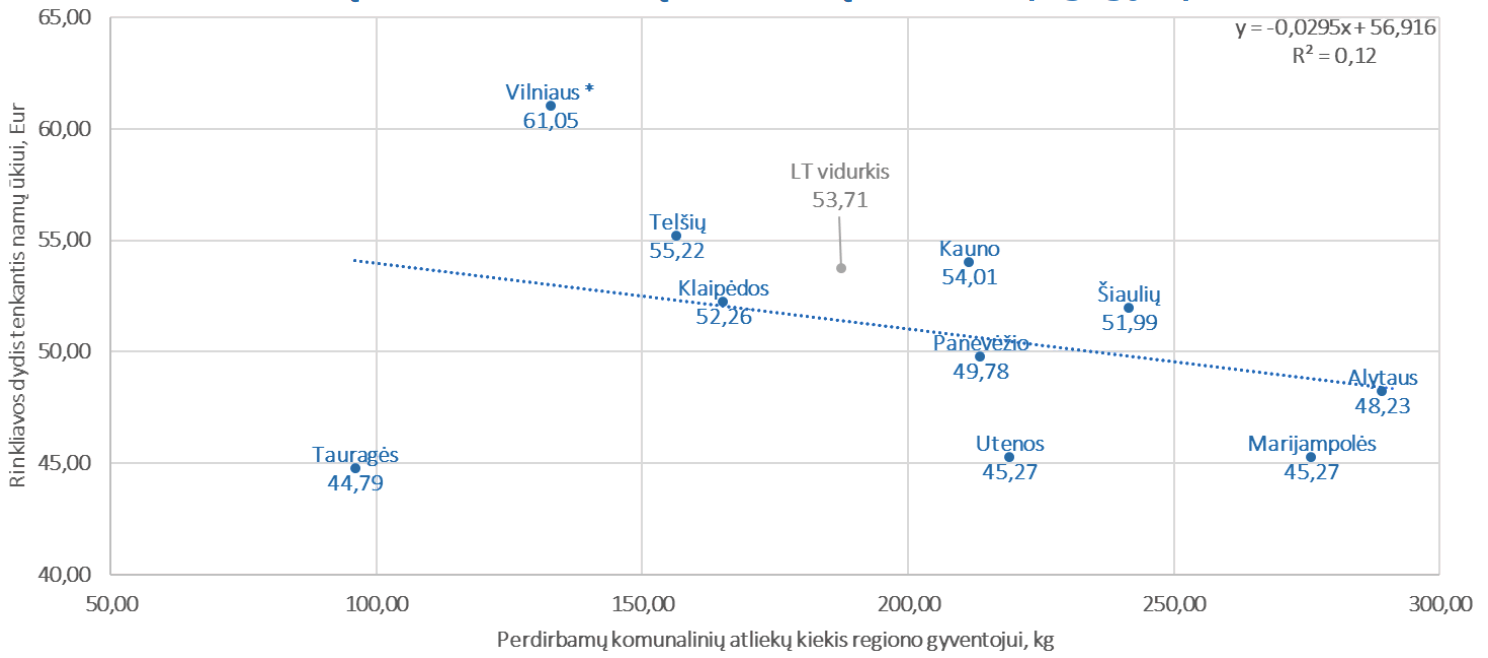 Augant pirminio rūšiavimo apimtims mažės mišrių komunalinių atliekų kiekis, todėl atitinkamai mažės atliekų tvarkymo (pvz. panaudojimo deginimo įrenginiuose, taršos mokesčio ir kt.) sąnaudos, o didžiąją dalį pirminio rūšiavimo metu surinktų atliekų tvarkymo privalės finansuoti gamintojų ir importuotojų organizacijos. Ilgainiui gamintojų atsakomybė bus pradėta taikyti ir tekstilės, baldų atliekoms, todėl jų tvarkymas bus finansuojamas gamintojų ir importuotojų organizacijų lėšomis. Namų ūkių išlaidas neigiamai reikšmingiausiai veiks augantys ir nauji mokesčiai (pvz. taršos mokestis už sąvartyne šalinamas atliekas, taršos mokestis už deginimo įrenginiuose panaudojamas atliekas), investicijos į savivaldybės, regioninę infrastruktūrą bei naujos infrastruktūros eksploatacija. Savivaldybėje planuojamos šios didžiausią reikšmę turinčios investicijos:Rūšiavimo centro Marcinkonyse įrengimas (390 tūkst. Eur)Regioniniu mastu reikšmingos investicijos planuojamos į šią infrastruktūrą:Kompostavimo aikštelių Druskininkuose ir Prienuose rekonstravimas bei papildomos technikos įsigijimas (3,35 mln. Eur);Mechaninio rūšiavimo įrenginių modernizavimas (1,7 mln. Eur);Tekstilės atliekų perdirbimo įrenginių diegimas (1,5 mln. Eur);Takniškių atliekų tvarkymo technologijų parke esančios atliekų rūšiavimo aikštelės modernizavimas (0,5 mln, Eur);Netinkamų perdirbimui ir energijos gamybai atliekų stabilizavimo įrenginių įdiegimas (2 mln. Eur).Alytaus regiono savivaldybės KA tvarkymo infrastruktūros vystymo ir eksploatavimo išlaidas dalinasi solidariai, todėl išlaidų pokyčio poveikis nagrinėjamas regioniniu mastu. Vertinama, kad atitinkama infrastruktūra padidins komunalinių atliekų tvarkymo išlaidas ~0,85 mln. Eur per metus. Sutaupymai, susiję su nustatytų uždavinių įgyvendinimu, taršos mokesčių, įrenginių eksploatacijos, atliekų surinkimo sąnaudų bei kt. sutaupymais galėtų siekti ~0,9-1,0 mln. Eur. Atsižvelgiant į tai galima teigti, kad namų ūkių išlaidų sutaupymai būtų neženklūs, o paslaugų įkainiai nepakitę. Kitą vertus labai tikėtina, kad alternatyviu infrastruktūros nevystymo atveju namų ūkių išlaidos ateityje augtų.48 lentelė. Vidutinės namų ūkių vietinės rinkliavos išlaidos Alytaus regioneŠaltinis: ARATCKomunalinių atliekų tvarkymo paslauga iki 2023 m. buvo vienintelė viešoji paslauga, kurios kaina nereguliuojama. Siekiant sukurti efektyvesnę KA tvarkymo paslaugų apmokestinimo sistemą, 2021 m. gruodžio 23 d. priimti Lietuvos Respublikos atliekų tvarkymo įstatymo pakeitimai (įsigaliojo 2023 m. sausio 1 d.) dėl reguliuojamos komunalinių atliekų tvarkymo kainodaros įvedimo, suteikiant papildomas funkcijas nepriklausomai reguliavimo institucijai – Valstybinei energetikos reguliavimo tarybai (VERT).Nuo 2023 m., įsigaliojus naujam reguliavimui, VERT pagal patvirtintą Komunalinių atliekų tvarkymo regioninės kainos nustatymo metodiką nustatys regionines komunalinių atliekų tvarkymo paslaugų kainas ir prižiūrės, kaip jos taikomos. Regioninė kaina bus nustatoma 3 metų laikotarpiui, kurią sudarys ARATC reguliuojama kaina, pagrįsta būtinosiomis sąnaudomis. Į regioninę kainą nebus įskaičiuojama:komunalinių atliekų surinkimo ir vežimo sąnaudos;komunalinių atliekų tvarkymo lėšų administravimo sąnaudos;komunalinių atliekų tvarkymo sistemos administravimo sąnaudos.Visos planuojamos vykdyti, vykdomos ar įvykdytos investicijos, susijusios su reguliuojama veikla, privalės būti pagrįstos ir suderintos su VERT. Taip pat, Lietuvos Respublikos atliekų tvarkymo įstatymo pakeitime numatyta, kad ARATC privalės sumokėti VERT 0,95 proc. praėjusių kalendorinių metų reguliuojamos veiklos pajamų. Varėnos r. sav. taryba, atsižvelgiant į VERT nustatytą regioninę kainą, taip pat, vadovaujantis 2013 m. liepos 24 d. Lietuvos Respublikos Vyriausybės nutarimu Nr. 711 dėl vietinės rinkliavos ar kitos įmokos už komunalinių atliekų surinkimą iš atliekų turėtojų ir atliekų tvarkymą dydžio nustatymo taisyklių patvirtinimo bei savivaldybių vietinės rinkliavos ar kitos įmokos už komunalinių atliekų surinkimą iš atliekų turėtojų ir atliekų tvarkymą dydžio nustatymo teisės aktais, pridėdamos savivaldybės komunalinių atliekų tvarkymo administravimo, komunalinių atliekų tvarkymo lėšų administravimo sąnaudas ir komunalinių atliekų surinkimo iš atliekų turėtojų ir vežimo paslaugų kainą, privalės pagal naują tvarką nustatyti rinkliavos ar kitos įmokos už komunalinių atliekų surinkimą iš atliekų turėtojų ir atliekų tvarkymą dydžius.Nustatant vietinę rinkliavą už komunalinių atliekų surinkimą ir tvarkymą ypatingai svarbu išlaikyti LR atliekų tvarkymo įstatyme nustatytus proporcingumo, nediskriminavimo bei solidarumo principus. Pastarasis principas reiškia, kad palankesnes sąlygas dėl ekonominių, gyvenamosios vietos, atstumo iki atliekų tvarkymo įrenginių ar kitų priežasčių turintys komunalinių atliekų turėtojai prisideda prie komunalinių atliekų tvarkymo finansavimo. Solidarumo principo įgyvendinimas yra svarbus, nes:Solidarumas atliekų tvarkymo srityje skatina socialinę sanglaudą, skatindamas kolektyvinę atsakomybę ir įvairių suinteresuotųjų šalių bendradarbiavimą vykdant atliekų mažinimo pastangas, perdirbimo programas ir bendruomenines iniciatyvas. Solidarumas didina bendruomenės įsitraukimą, dalyvavimą ir sąmoningumą, todėl stiprėja bendros atsakomybės ir bendrų tikslų jausmas.Padeda siekiant ilgalaikio tvarumo atliekų tvarkymo praktikoje. Principu pripažįstama, kad atliekų tvarkymas yra ne tik individualus ar vietos klausimas, bet ir bendra atsakomybė, kuri peržengia geografines ribas. Skatindamas bendradarbiavimą, dalijimąsi žiniomis ir bendrų sprendimų priėmimą, solidarumas padeda sukurti veiksmingesnes ir tvaresnes atliekų tvarkymo sistemas, kurios gali spręsti didėjančio atliekų susidarymo ir besikeičiančių aplinkosaugos iššūkių problemas.Bendrai solidarumo principas pripažįsta su atliekomis susijusių iššūkių tarpusavio ryšį ir pabrėžia kolektyvinių veiksmų, sąžiningumo ir tvarumo svarbą. Tai leidžia plėtoti visa apimančią ir atsakingą atliekų tvarkymo praktiką, kuri tausoja aplinką, skatina socialinį teisingumą ir tausoja išteklius ateities kartoms.1 PriedasAtliekų tvarkymo sutartysSantrumpaReikšmėAAAAplinkos apsaugos agentūraARATCUAB Alytaus regiono atliekų tvarkymo centrasAŽAntrinės žaliavosBSABiologiškai skaidžios atliekosBPABuityje susidarančios pavojingos atliekosDGADidelių gabaritų atliekosEEĮElektros ir elektroninės įrangos atliekosESEuropos SąjungaKAKomunalinės atliekosLRLietuvos RespublikaLRATCALietuvos regioninių atliekų tvarkymo centrų asociacijaMAMaisto atliekosMBAMechaninio biologinio apdorojimo įrenginiaiMKAMišrios komunalinės atliekosNPNaudotos padangosPAPakuotės atliekosRCRūšiavimo centrasSPAVStrateginio poveikio aplinkai vertinimasUSADUžstato sistemos administratoriusVATPValstybinis atliekų tvarkymo 2014-2020 metų planasVAPTPValstybinis atliekų prevencijos ir tvarkymo 2021-2027 metų planasVRVietinė rinkliava už komunalinių atliekų surinkimą ir tvarkymąŽAKAŽaliųjų atliekų kompostavimo aikštelėInstitucija / organizacijaPareigosVardas, pavardėUAB Alytaus regiono atliekų tvarkymo centrasDirektoriusAlgirdas ReipasUAB Alytaus regiono atliekų tvarkymo centrasAplinkosauginio ugdymo ir pakartotinio naudojimo padalinio vadovė Agnė JučienėUAB Alytaus regiono atliekų tvarkymo centrasAplinkosaugos valdymo ir planavimo padalinio vadovėErika MockevičienėSmart Continent LTDirektoriusAndrius JaržemskisUAB OthalaDirektoriusKarolis BliabasAtliekų vežėjasSutartisKonteineriaisKonteineriaisKonteineriaisApvažiavimo būduApvažiavimo būduApvažiavimo būduAtliekų vežėjasSutartisMKAMAŽADGABPAEEĮUAB „Ecoservice projektai“2020 11 26 Nr. 529++-+--UAB „Ecoservice“2021-12-23 Nr. S-320--+---OrganizacijaAtliekų tvarkytojasSutartysVšĮ „Žaliasis taškas“UAB Ecoservice projektai2013 m. spalio 29 d. sutartis Nr. T-13-123VšĮ „Gamtos ateitis“UAB Ecoservice projektai2015 m. balandžio 20 d. sutartis Nr. S-1OrganizacijaSutarties dalykasSutarties dataSutarties Nr.VšĮ „Elektronikos gamintojų ir importuotojų asociacija“Sutartis dėl buityje naudojamos elektros ir elektroninės įrangos atliekų surinkimo savivaldybių įrengtose didelių gabaritų atliekų surinkimo aikštelėse ir šių aikštelių eksploatavimo dalinio finansavimo2018-04-12Nr. 222Asociacija „EEPA“Buityje naudojamos elektros ir elektroninės įrangos atliekų surinkimo savivaldybių įrengtose didelių gabaritų atliekų surinkimo aikštelėse ir šių aikštelių eksploatavimo dalinio finansavimo2018-03-08Nr. 89Autogamintojų ir importuotojų asociacijaLaikinoji sutartis dėl padangų atliekų surinkimo savivaldybių įrengtose didelių gabaritų atliekų surinkimo aikštelėse ir šių aikštelių eksploatavimo dalinio finansavimo2017-10-16Nr. 229Gamintojų ir importuotojų asociacijaSutartis dėl gaminių atliekų surinkimo bei visuomenės informavimo ir švietimo2019-03-13Nr. 2017/12/18-1/293UAB EkobazėDėl padangų atliekų surinkimo savivaldybių įrengtose didelių gabaritų atliekų surinkimo aikštelėse ir šių aikštelių eksploatavimo dalinio finansavimo bei padangų atliekų sutvarkymo2021-09-10Nr. 539UAB Antrinis perdirbimasDėl padangų atliekų surinkimo Alytaus regiono savivaldybių įrengtose didelių gabaritų atliekų surinkimo aikštelės ir šių aikštelių eksploatavimo dalinio finansavimo2020-08-17Nr. 318OrganizacijaSutarties dataSutarties Nr.Sutarties dalykasAsociacija ,,EEPA“ sutartys2016-05-16Nr. 10/S-134Dėl papildančios elektros ir elektroninės įrangos bei baterijų ir akumuliatorių atliekų surinkimo sistemosTeritorijaKA susidarymas, tonosKA susidarymas, tonosKA susidarymas, tonosKA susidarymas, tonosKA susidarymas, tonosKA susidarymas 2021 m., kg/gyv.Teritorija20142016201820202021KA susidarymas 2021 m., kg/gyv.Varėnos r.9.1318.6928.4738.6498.581406Alytaus regionas70.93870.03674.59176.61679.769477Atliekų kategorijaKA sudėtis, tonosKA sudėtis, tonosKA sudėtis, tonosKA sudėtis, tonosKA sudėtis, kg/gyv.Atliekų kategorija20162018202020212021Varėnos r. sav. susidarančios KA iš viso8.6928.4738.6508.591406Biologiškai skaidžios atliekos4.0333.2094.1383.765178Žaliosios atliekos2.6752.2422.4712.07598Medienos atliekos139891051527Maisto ir virtuvės atliekos1.0758151.4981.48070Kitos biologiškai skaidžios atliekos1436363593Pakuočių atliekos ir antrinės žaliavos2.2962.2552.2842.288108Popieriaus ir kartono atliekos50152749848823Plastikų atliekos77069877171934Kombinuotų pakuočių atliekos4440631236Metalų atliekos1021791321387Stiklo atliekos58962961964430Mišrios pakuotės65-21--Kita pakuotė2101821801768Medinė pakuotė16----Kitos komunalinės atliekos2.3633.0082.2282.538120Inertinės atliekos4456586930Tekstilės atliekos26218734257127Elektros ir elektroninės įrangos atliekos591321281125Baterijų ir akumuliatorių atliekos10010Pavojingosios atliekos112340Didelių gabaritų atliekos18737961870633Kitos atliekos1.4071.6401.0681.1415420142016201820202021Sukompostuota namų ūkiuose1.7631.7631.7631.7631.609Sukompostuota ŽAKA166531330402444Sukompostuota žaliųjų atliekų surinktų RC4629596359Tiesiogiai į BA pristatytos ir sukompostuotos atliekos-6905061Sukompostuota MA--9450187BA įrenginiuose sukompostuotas popierius ---6339Sukompostuota namų ūkiuose, atskirai surinktų BSA1.9752.3922.2462.3912.399Sukompostuotų namų ūkiuose, atskirai surinktų BSA dalis nuo visų susidariusių BSA-59%70%58%64%MKA apdorojimo metu sukompostuotas atliekų kiekis1.2292.0721.4421.9331.702Iš jų biologiškai skaidžios atliekos1.229941886652593Iš jų mineralinės atliekos-9513751.192980MKA apdorojimo MBA metu susidaręs drėgmės nuostolis-18118289128Sukompostuota iš viso3.2044.4643.6884.3244.10120142016201820202021Surinktos užstato sistema-134180189206Surinktos konteineriais7871.1521.1911.0811.246Surinktos RC135585136164Išrūšiuotos MBA14265625042Perduota perdirbti iš viso9421.4051.5191.4551.658Perduotų perdirbti PA ir AŽ dalis nuo susidarančių -61%67%64%72%20142016201820202021MBA atskirtos kitos atliekos-3000Tepalų filtrai --0--Naudotos padangos-2---Baterijų ir akumuliatorių atliekos-0000Papildančiomis sistemomis surinktos atliekos-26734633Baterijos ir akumuliatoriai-0001Elektros ir elektroninė įranga-25724631Dienos šviesos lempos ir kt. atliekos, kuriose yra gyvsidabrio-0011Rūšiavimo centruose surinktos atliekos43220431683781Buityje susidarančios pavojingos atliekos11234Baterijos ir akumuliatoriai00000Elektros ir elektroninė įranga2123506279Didelių gabaritų atliekos20187379618698Mediena-9---ŽAKA surinkta mediena--1121Perdirbti perduota iš viso4324950573183520142016201820202021Panaudota deginimo ir kt. įrenginiuose 5708916971.4622.103Po MKA apdorojimo MBA įrenginiuose susidariusios perdirbimui netinkamos ir energetinę vertę turinčios atliekos4158736871.459984Kitos atliekos155181031.119Pašalinta sąvartyne 4.3831.7241.844931981Po MKA apdorojimo MBA įrenginiuose susidariusios šalintinos atliekos1.287586663516749Kitos atliekos (tekstilės, didelių gabaritų ir kt. atliekos)3.0961.1381.182414233Atliekų kategorijaAtskirai surinktos, namų ūkiuose sukompostuotos KA, tonosAtskirai surinktos, namų ūkiuose sukompostuotos KA, tonosAtskirai surinktos, namų ūkiuose sukompostuotos KA, tonosAtskirai surinktos, namų ūkiuose sukompostuotos KA, tonosAtskirai surinktos, namų ūkiuose sukompostuotos KA, tonosKA sudėtis, kg/gyv, 2021 m..Dalis nuo KA susidarymo, proc., 2021 m.Atliekų kategorija20142016201820202021KA sudėtis, kg/gyv, 2021 m..Dalis nuo KA susidarymo, proc., 2021 m.Varėnos r. sav. atskirai surinktos, sukompostuotos KA iš viso2.8404.0394.2654.5504.99423658%Biologiškai skaidžios atliekos1.9762.4332.2632.3442.39611364%Žaliosios atliekos1.9252.2682.0502.1281.9729395%Medienos atliekos4675553117677%Maisto ir virtuvės atliekos-40941002481217%Kitos biologiškai skaidžios atliekos46596363593100%Pakuočių atliekos ir antrinės žaliavos8101.3551.4761.4381.6297771%Popieriaus ir kartono atliekos1102183562303021462%Plastikų atliekos2253963994374852367%Kombinuotų pakuočių atliekos1015202483467%Metalų atliekos2137817783461%Stiklo atliekos2203984384694992477%Mišrios pakuotės3065-21--0%Kitos pakuotės1952101821801768100%Medinės pakuotės-16----0%Kitos atliekos552505267699694638%Tekstilės atliekos12132239146726%Elektros ir elektroninės įrangos atliekos21491221081125100%Baterijų ir akumuliatorių atliekos010010100%Pavojingosios atliekos112340100%Didelių gabaritų atliekos2018737961870633100%20142016201820202021Surinkta lyginant su susidarymu 2021 m., proc.Varėnos r. savivaldybėVarėnos r. savivaldybėVarėnos r. savivaldybėVarėnos r. savivaldybėVarėnos r. savivaldybėVarėnos r. savivaldybėVarėnos r. savivaldybėKonteineriais surinkta 7871.1521.1911.0811.24654%Užstato sistema surinkta-1341801892069%Rūšiavimo centruose surinkta23701051681748%Iš viso surinkta8101.3551.4761.4371.62671%Alytaus regionasAlytaus regionasAlytaus regionasAlytaus regionasAlytaus regionasAlytaus regionasAlytaus regionasKonteineriais surinkta 7.6149.55211.06611.42712.81057%Užstato sistema surinkta-9381.2621.3481.4757%Rūšiavimo centruose surinkta1854626321.2531.3896%Iš viso surinkta7.80010.95212.96014.02815.67469%20142016201820202021Surinkta lyginant su susidarymu 2021 m., proc.Varėnos r. savivaldybėVarėnos r. savivaldybėVarėnos r. savivaldybėVarėnos r. savivaldybėVarėnos r. savivaldybėVarėnos r. savivaldybėVarėnos r. savivaldybėSurinkta iš gyventojų----1339%Surinkta iš juridinių asmenų--9450554%Pristatyta tiesiogiai į BA įrenginius-40-4960Surinkta iš viso-   4094 99 248 13%Alytaus regionasAlytaus regionasAlytaus regionasAlytaus regionasAlytaus regionasAlytaus regionasAlytaus regionasSurinkta iš gyventojų--231.5722.58618%Surinkta iš juridinių asmenų--1.8766216474%Pristatyta tiesiogiai į BA įrenginius-320-4365624%Surinkta iš viso1 320 1.898 2.628 3.795 26%20142016201820202021Surinkta lyginant su susidarymu 2021 m., proc.Varėnos r. savivaldybėVarėnos r. savivaldybėVarėnos r. savivaldybėVarėnos r. savivaldybėVarėnos r. savivaldybėVarėnos r. savivaldybėVarėnos r. savivaldybėNamudinis kompostavimas1.7631.7631.7631.7631.60970%Surinkta ŽAKA16656234741848021%Surinkta RC46395963593%Pristatyta tiesiogiai į BA įrenginius-29001-Iš viso surinkta BSA1.9762.3932.1692.2452.14894%Alytaus regionasAlytaus regionasAlytaus regionasAlytaus regionasAlytaus regionasAlytaus regionasAlytaus regionasNamudinis kompostavimas9.4009.4009.4009.4008.57539%Surinkta ŽAKA3.7736.2007.7179.33911.21751%Surinkta RC2813774246368214%Pristatyta tiesiogiai į BA įrenginius-2371060%Iš viso surinkta BSA13.45516.21417.54219.37620.61994%20142016201820202021Surinkta lyginant su susidarymu 2021 m., proc.Varėnos r. savivaldybėVarėnos r. savivaldybėVarėnos r. savivaldybėVarėnos r. savivaldybėVarėnos r. savivaldybėVarėnos r. savivaldybėVarėnos r. savivaldybėSurinkta konteineriais----173%Surinkta RC1213223912823%Surinkta Tiko Tiks0%Iš viso surinkta1213223914526%Alytaus regionasAlytaus regionasAlytaus regionasAlytaus regionasAlytaus regionasAlytaus regionasAlytaus regionasSurinkta konteineriais---1845811%Surinkta RC7816425270479019%Surinkta Tiko Tiks----10%Iš viso surinkta781642527231.24930%20142016201820202021Surinkta lyginant su susidarymu 2021 m., proc.Varėnos r. savivaldybėVarėnos r. savivaldybėVarėnos r. savivaldybėVarėnos r. savivaldybėVarėnos r. savivaldybėVarėnos r. savivaldybėVarėnos r. savivaldybėDidelių gabaritų atliekos20187379618703-Elektros ir elektroninės įrangos atliekos2149122108111100%Baterijų ir akumuliatorių atliekos01001100%Buities pavojingos atliekos11234100%Alytaus regionasAlytaus regionasAlytaus regionasAlytaus regionasAlytaus regionasAlytaus regionasAlytaus regionasDidelių gabaritų atliekos5591.3222.3484.6225.284100%Elektros ir elektroninės įrangos atliekos21066399093894997%Baterijų ir akumuliatorių atliekos0976728%Buities pavojingos atliekos101421413687%Savivaldybė201820202021Varėnos r.1135-Alytaus regionas3224621TeritorijaMišrių komunalinių atliekų kiekis, tonosMišrių komunalinių atliekų kiekis, tonosMišrių komunalinių atliekų kiekis, tonosMišrių komunalinių atliekų kiekis, tonosMišrių komunalinių atliekų kiekis, tonosMKA kiekis tenkantis gyv. 2021 m., kg / gyv.Dalis nuo KA susidarymo 2021 m., proc.Teritorija20142016201820202021MKA kiekis tenkantis gyv. 2021 m., kg / gyv.Dalis nuo KA susidarymo 2021 m., proc.Varėnos r. sav.5.5384.3734.0283.9883.48916541%Gyventojai5.2453.9273.5813.4203.042144-Ūkio subjektai29344644756844721-Elektronikos įrenginių taisyklosDviračių taisyklosAvalynės taisyklosDrabužių valyklos, siuvyklos ir nuomos punktaiDėvėtų drabužių parduotuvėsSendaikčių parduotuvėsVarėnos r. sav.2--22-Priemonių tipasTaikomos švietimo informavimo priemonės ir jų sklaidos kanalaiVisuomenės informavimasNuolat skelbiama informacija apie atliekų tvarkymą žiniasklaidoje (radijas, televizija, interneto portalai, spauda) bei Alytaus regiono savivaldybių ir ARATC internetiniuose tinklapiuose.Visuomenės informavimasReguliariai parengiama ir publikuojama informacija naujienų portalams.Visuomenės informavimasVykdoma nuolatinė komunikacija ARATC, TikoTiks socialiniuose tinkluose Facebook.ŠvietimasKiekvienais metais vykdomi edukaciniai, informaciniai renginiai, akcijos, kurių metu pristatoma atliekų tvarkymo sistema, prevencijos priemonės, tinkamas atliekų rūšiavimas, kompostavimo galimybės, atliekų turėtojų teisės ir pareigos.ŠvietimasDalinamos informacinės priemonės (lankstinukai, edukacinės lentos, spalvinimo knygelės, lipdukai, edukacinės lentos).ŠvietimasRengiami mokymai, edukacijos mokyklose ir ikimokyklinio ugdymo įstaigose. Vykdomos edukacijos TikoTiks centre bei įmonėse ir atskirose organizacijose. Nuo 2020 m. rugsėjo mėnesio TikoTiks veikia virtualios realybės aplinkosauginio ugdymo klasė.ŠvietimasVyksta konkursai, viktorinos Žemės dienos proga ir Atliekų mažinimo savaitės metu, kalėdiniu laikotarpiu. KitosDalyvaujama atliekų tvarkymo akcijose „Darom“ ir kituose regiono savivaldybių renginiuose.KitosBendradarbiaujama ir dalinamasi informacija su ne pelno siekiančiomis organizacijomis, viešosiomis ir valstybinėmis įstaigomis, vykdant bendrą aplinkosauginę veiklą ir iniciatyvasSavivaldybėKonteinerinių aikštelių, kuriose įrengti PA ir AŽ kont., kiekis.Konteinerinių aikštelių, skirtų aptarnauti daugiabučius namus ir kuriose įrengti PA ir AŽ kont., kiekis.Preliminarus daugiabučių namų gyv., kuriems tenka viena PA ir AŽ aikštelė, skaičiusVarėnos r.5647214Iš viso regione492371241Individualių PA ir AŽ konteinerių skaičiusIndividualių PA ir AŽ konteinerių skaičiusIndividualių PA ir AŽ konteinerių skaičiusIndividualių PA ir AŽ konteinerių skaičiusAptarnaujamų individualių valdų skaičius, vnt.Aptarnaujama individualių valdų dalis, proc.SavivaldybėStiklas, 120 lPakuotės, 240 lPakuotės, 1100 lVarėnos r.6.7296.868-9.030100%Iš viso regione40.79840.77865448.576100%SavivaldybėKonteinerinių aikštelių, skirtų aptarnauti daugiabučius namus, kiekis.Konteinerinių aikštelių, kuriose įrengti MA kont., kiekis.Konteinerių aikštelių dalis aprūpinta MA surinkimo konteineriais, proc.Varėnos r.473983%Iš viso regione37132688%SavivaldybėMA konteinerių kiekisIndividualių valdų skaičius vietovėse, kur renkamos MA Konteineriais aprūpintų individualių valdų dalis, proc.Varėnos r.9721.52464%Iš viso regione10.39113.09779%Savivaldybė0,9 m30,6 m3Iš visoMiestų individualių valdų skaičiusKompostavimo infrastruktūra aprūpintų miestų individualių valdų dalis, proc.Varėnos r.340230570570100%Iš viso regione3.0004.0007.0008.75080%SavivaldybėGyventojų skaičius / dalis, kuriems teikiama paslaugaGyventojų skaičius / dalis, kuriems teikiama paslaugaJuridinių asmenų skaičius / dalis, kuriems teikiama paslaugaJuridinių asmenų skaičius / dalis, kuriems teikiama paslaugaSavivaldybėVnt.Proc.Vnt.Proc.Varėnos r.22.15299%401100%Viso regione163.573100%3.140100%20142016201820202021Varėnos r. sav. MKA kiekis5.5384.3734.0283.9883.489MBA įrenginiuose apdorotas MKA kiekis23.78837.71835.39033.27931.155Antrinės žaliavos1.106564574414378Plastikai ir guma----52Plastikinė, įskaitant PET, pakuotė347127247Metalinė pakuotė334420320410318Aliuminio pakuotė813415Kombinuota pakuotė40----Stiklo pakuotė162----EEĮ6----Popierius ir kartonas209----Baterijos-3243Kitos mechaninio rūšiavimo metu atskirtos atliekos14.31619.61322.09816.91915.853Energetinę vertę turinčios perdirbimui netinkamos atliekos3.2217.6076.31212.1778.790Mechaninio rūšiavimo atliekos9.9895.1086.0874.3086.685Didžiosios atliekos-6.3155.79219-Mineralinės medžiagos--3.333--Tepalų filtrai--1--Naudotos padangos-19---Biologinis apdorojimas9.54116.48611.57315.90714.399Biologiškai skaidžios atliekos9.5418.1998.1335.4405.297Mineralinės medžiagos-8.2873.4409.9438.753Popieriaus ir kartono pakuotė---131114Kitas popierius ir kartonas---394234Drėgmės nuostoliai-1.5771.6727461.14720142016201820202021Iš MKA atskirtos mineralinės medžiagos iš viso-8.2876.7739.9438.753Mineralinių medžiagų dalis nuo apdoroto MKA kiekio0%22%19%30%28%Mineralinių medžiagų kiekis pagal jų panaudojimą-8.2876.7739.9438.753Panaudotos perdengimui--3.333--Apdorotos biologinio apdorojimo įrenginiuose-8.2873.4409.9438.753SavivaldybėVidutinės VR išlaidos, Eur/namų ūkisAlytaus m. 49,72Alytaus r. 42,90Birštono46,14Druskininkų41,12Lazdijų r.41,55Prienų r.58,16Varėnos r.46,31DirektyvaAtliekų kategorijaLaikotarpisSritisSritisSritisVATPDirektyvaAtliekų kategorijaLaikotarpisMinimalios panaudojimo apimtysMinimalios perdirbimo apimtysMinimalus surinkimo lygisVATP2008/98/EBKomunalinės atliekos2015 m.Atskiras popieriaus, metalo, stiklo, plastiko surinkimasAtskiras popieriaus, metalo, stiklo, plastiko surinkimasAtskiras popieriaus, metalo, stiklo, plastiko surinkimas-2008/98/EBKomunalinės atliekos2020 m.50%50%-230.1 p.1999/31/EBBiologiškai skaidžios atliekos2010 m.Šalinimą sumažinti iki 75% 2000 m. lygioŠalinimą sumažinti iki 75% 2000 m. lygioŠalinimą sumažinti iki 75% 2000 m. lygio230.2-3 p.1999/31/EBBiologiškai skaidžios atliekos2013 m.Šalinimą sumažinti iki 50% 2000 m. lygioŠalinimą sumažinti iki 50% 2000 m. lygioŠalinimą sumažinti iki 50% 2000 m. lygio230.2-3 p.1999/31/EBBiologiškai skaidžios atliekos2020 m.Šalinimą sumažinti iki 35% 2000 m. lygioŠalinimą sumažinti iki 35% 2000 m. lygioŠalinimą sumažinti iki 35% 2000 m. lygio230.2-3 p.1994/62/EBPakuočių atliekos2008 m.60%55%-230.4 p.1994/62/EBStiklinės2008 m.-60%-230.4 p.1994/62/EBPopierinės2008 m.-60%-230.4 p.1994/62/EBMetalinės2008 m.-50%-230.4 p.1994/62/EBPlastikinės2008 m.-22.5%-230.4 p.1994/62/EBMedinės2008 m.-15%-230.4 p.20142016201820202021Maksimalus leistinas šalinti komunalinių biologiškai skaidžių atliekų kiekis1.5001.5001.5001.1001.100Preliminarus pašalintas biologiškai skaidžių atliekų kiekisN/D20571954Užduoties įgyvendinimas-TaipTaipTaipTaip2016201820202021Susidaręs KA kiekis8.6928.4738.6508.591Preliminarus pašalintų KA kiekis1.7241.844931981Užduotis45%45%65%65%Užduotis3.9113.8135.6235.584Perdirbta arba kitaip panaudota KA6.9686.6297.7197.610Perdirbta arba kitaip panaudota KA80%78%89%89%Užduoties įgyvendinimasTaipTaipTaipTaip2016201820202021PA ir AŽ susidarymas 2.2962.2552.2842.288Perdirbėjams perduotų PA ir AŽ  kiekis1.4051.5191.4551.658Užduoties įgyvendinimas61%67%64%72%Užduoties įgyvendinimasTaipTaipTaipTaipVATPUžduotisĮgyventa (Taip / Ne)PastabaSąvartynuose šalinamų biologiškai skaidžių atliekų kiekio mažinimo užduotysSąvartynuose šalinamų biologiškai skaidžių atliekų kiekio mažinimo užduotysSąvartynuose šalinamų biologiškai skaidžių atliekų kiekio mažinimo užduotysSąvartynuose šalinamų biologiškai skaidžių atliekų kiekio mažinimo užduotys239.1Iki 2016 metų gyventojams ir kitiems asmenims (pvz., gėlių parduotuvėms, kapinėms ir kt.), kurių atliekų tvarkymą organizuoja savivaldybės, užtikrinti žaliųjų atliekų surinkimą ir tvarkymą arba tokių atliekų tvarkymą jų susidarymo vietoje.Taip-239.2.Iki 2016 metų baigti įrengti mechaninio biologinio apdorojimo įrenginius, kuriuose būtų atskiriamos ir apdorojamos biologiškai skaidžios atliekos, arba mechaninio apdorojimo įrenginius, kuriuose biologiškai skaidžios atliekos būtų apdorojamos, prieš jas perduodant naudoti energijai gauti.Taip-239.3.Iki 2019 metų įdiegti maisto / virtuvės atliekų rūšiuojamąjį surinkimą ir įrengti pakankamus pajėgumus atskirai surinktoms maisto / virtuvės atliekoms apdoroti.TaipMaisto-virtuvės atliekų rūšiuojamojo surinkimo sistema Alytaus regione pradėta diegti 2018 m. pabaigoje.239.4.Biologiškai skaidžių atliekų tvarkymo infrastruktūros plėtrą pagal galimybes suderinti su komunalinių nuotekų dumblo tvarkymo infrastruktūra.-Užduotis neaktuali, kadangi visos komunalinės atliekos tvarkomos regioniniuose atliekų tvarkymo įrenginiuoseRūšiuojamojo atliekų surinkimo plėtros užduotysRūšiuojamojo atliekų surinkimo plėtros užduotysRūšiuojamojo atliekų surinkimo plėtros užduotysRūšiuojamojo atliekų surinkimo plėtros užduotys246.1.Iki 2015 m. sausio 1 d. patvirtinti konteinerių aikštelių išdėstymo schemas, o pasikeitus teisės aktuose nustatytiems antrinių žaliavų surinkimo reikalavimams – jas atnaujinti.Taip-246.2.1-246.2.2Užtikrinti, kad būtų pastatyti specialūs konteineriai, skirti antrinėms žaliavoms surinkti, pagal šiuos minimalius reikalavimus: Alytaus miesto savivaldybės gyvenamuosiuose daugiabučių namų rajonuose ne mažiau kaip po vieną antrinių žaliavų surinkimo konteinerių aikštelę 600 gyventojų, o kitose Alytaus regiono savivaldybėse – 800 gyventojų, šalia mišrių komunalinių atliekų konteinerių ar kitose gyventojams patogiose, estetiškai įrengtose ir visuomenės sveikatos saugos reikalavimus atitinkančiose vietose;TaipVidutiniškai savivaldybėje konteinerių aikštelė tenka ~214 gyv.246.2.3Užtikrinti, kad būtų pastatyti specialūs konteineriai, skirti antrinėms žaliavoms surinkti, pagal šiuos minimalius reikalavimus: vidutiniai atstumai iki antrinių žaliavų surinkimo konteinerių aikštelių nustatomi rengiant (atnaujinant) ir tvirtinant konteinerių aikštelių išdėstymo schemas;Taip-246.2.4Užtikrinti, kad būtų pastatyti specialūs konteineriai, skirti antrinėms žaliavoms surinkti, pagal šiuos minimalius reikalavimus: savivaldybių gyvenamuosiuose individualių namų kvartaluose, kai individualių namų savininkai neaprūpinti individualiais pakuočių ir stiklo atliekų surinkimo konteineriais, ir miesteliuose, sodų ir garažų savininkų bendrijų teritorijose įrengti ne mažiau kaip po vieną antrinių žaliavų surinkimo konteinerių aikštelę prie pagrindinio išvažiavimo iš tokio kvartalo ar bendrijos teritorijos arba įvažiavimo į juos, šalia mišrių komunalinių atliekų konteinerių ar kitose gyventojams (bendrijų nariams) patogiose, estetiškai įrengtose ir visuomenės sveikatos saugos reikalavimus atitinkančiose vietose.Taip-246.3Pastatyti specialius antrinių žaliavų surinkimo konteinerius viešosiose vietose, kuriose dėl dažno gyventojų lankymosi ir aptarnavimo specifikos susidaro daug antrinių žaliavų, taip pat laikinuosius specialius konteinerius viešųjų renginių metu.Taip-246.4Jeigu nėra techninių galimybių pastatyti specialių konteinerių arba juos naudoti ekonomiškai netikslinga, taikyti kitas priemones ir būdus (pavyzdžiui, antrinių žaliavų surinkimas į specialius maišus, antrinių žaliavų turėtojų apvažiavimas ar kita).Taip-246.5Atsižvelgdamos į savivaldybių teritorijų ir atliekų tvarkymo specifiką ir faktinį antrinių žaliavų surinkimo konteinerių poreikį, taikyti griežtesnius už nustatytuosius specialių konteinerių, skirtų antrinėms žaliavoms surinkti, pastatymo reikalavimus.Taip-246.6Atliekų rūšiavimui skatinti ne rečiau kaip kartą per metus informuoti gyventojus apie antrinių žaliavų ir pakuočių atliekų surinkimą savivaldybės teritorijoje – pateikti informaciją apie surinktą kiekį ir surinkimo kaitą, taip pat informuoti apie numatomas per artimiausius metus įdiegti ir (ar) vykdyti antrinių žaliavų ir pakuočių atliekų rūšiuojamojo surinkimo priemones. Pastaroji prievolė pagal sutartį gali būti pavesta gamintojų ir importuotojų organizacijoms.Taip-PriemonėVykdytojaiĮvykdymo terminasĮgyvendinta (Taip / Ne)Komentaras1 tikslas. Skatinti atliekų prevenciją, užtikrinant, kad Varėnos rajono savivaldybės teritorijoje susidarančių komunalinių atliekų kiekis mažėtų arba bent jau išliktų stabilus ekonominio augimo sąlygomis.1 tikslas. Skatinti atliekų prevenciją, užtikrinant, kad Varėnos rajono savivaldybės teritorijoje susidarančių komunalinių atliekų kiekis mažėtų arba bent jau išliktų stabilus ekonominio augimo sąlygomis.1 tikslas. Skatinti atliekų prevenciją, užtikrinant, kad Varėnos rajono savivaldybės teritorijoje susidarančių komunalinių atliekų kiekis mažėtų arba bent jau išliktų stabilus ekonominio augimo sąlygomis.1 tikslas. Skatinti atliekų prevenciją, užtikrinant, kad Varėnos rajono savivaldybės teritorijoje susidarančių komunalinių atliekų kiekis mažėtų arba bent jau išliktų stabilus ekonominio augimo sąlygomis.1 tikslas. Skatinti atliekų prevenciją, užtikrinant, kad Varėnos rajono savivaldybės teritorijoje susidarančių komunalinių atliekų kiekis mažėtų arba bent jau išliktų stabilus ekonominio augimo sąlygomis.1.1. uždavinys. Šviesti ir informuoti visuomenę atliekų prevencijos srityje1.1. uždavinys. Šviesti ir informuoti visuomenę atliekų prevencijos srityje1.1. uždavinys. Šviesti ir informuoti visuomenę atliekų prevencijos srityje1.1. uždavinys. Šviesti ir informuoti visuomenę atliekų prevencijos srityje1.1. uždavinys. Šviesti ir informuoti visuomenę atliekų prevencijos srityje1.1.1. Vykdyti visuomenės švietimo ir informavimo priemones atliekų prevencijos ir atsakingo vartojimo srityje (pvz., leidinius, straipsnius, laidas ir pan.)Savivaldybė, ARATC2014-2020 m.Taip-1.1.2. Remti visuomenės švietimo ir informavimo projektus atliekų prevencijos ir atsakingo vartojimo srityjeSavivaldybė2014-2020 m.Taip-1.2. uždavinys. Skatinti atliekų turėtojus kompostuoti biologines atliekas namų ūkio sąlygomis1.2. uždavinys. Skatinti atliekų turėtojus kompostuoti biologines atliekas namų ūkio sąlygomis1.2. uždavinys. Skatinti atliekų turėtojus kompostuoti biologines atliekas namų ūkio sąlygomis1.2. uždavinys. Skatinti atliekų turėtojus kompostuoti biologines atliekas namų ūkio sąlygomis1.2. uždavinys. Skatinti atliekų turėtojus kompostuoti biologines atliekas namų ūkio sąlygomis1.2.1. Parengti ir platinti atliekų turėtojams kompostavimo namų ūkio sąlygomis rekomendacijasSavivaldybė, ARATC2014 m.Taip-1.2.2. Įgyvendinti biologinių atliekų rūšiavimo ir kompostavimo namų ūkio sąlygomis kontrolės sistemą per kontrolės tarnybąSavivaldybė, ARATC2014-2020 m.NeKompostavimo namų ūkio sąlygomis kontrolės mechanizmas nesukurtas1.3. uždavinys. Skatinti atliekų prevencijos veiklą ir paruošimo pakartotiniam naudojimui tinklus1.3. uždavinys. Skatinti atliekų prevencijos veiklą ir paruošimo pakartotiniam naudojimui tinklus1.3. uždavinys. Skatinti atliekų prevencijos veiklą ir paruošimo pakartotiniam naudojimui tinklus1.3. uždavinys. Skatinti atliekų prevencijos veiklą ir paruošimo pakartotiniam naudojimui tinklus1.3. uždavinys. Skatinti atliekų prevencijos veiklą ir paruošimo pakartotiniam naudojimui tinklus1.3.1. Viešinti informaciją apie savivaldybės teritorijoje veikiančias elektros ir elektroninės įrangos taisyklas, įrankių ir įrangos nuomos punktus, pakartotinio naudojimo centrusSavivaldybė, ARATC, Gamintojai ir importuotojai2014-2020 m.NeInformacija apie teritorijose veikiančias įrangos taisyklas, įrankių nuomos punktus neviešinama1.3.2. Remti savivaldybės teritorijoje veikiančias elektros ir elektroninės įrangos taisyklas, įrankių ir įrangos nuomos punktus, pakartotinio naudojimo centrusSavivaldybė, Gamintojai ir importuotojai2014-2020 m.NeĮrangos taisyklos ar įrankių nuomos punktai nėra remiami1.3.3. Organizuoti pakartotiniam naudojimui tinkamų produktų (baldų, tekstilės, elektros ir elektroninės įrangos, t. t.) priėmimą didelių gabaritų atliekų surinkimo aikštelėseARATC2014-2020 m.Taip-1.3.4. Organizuoti atskirą pakartotiniam naudojimui tinkamų drabužių surinkimą specialiais konteineriais, bendradarbiaujant su labdaros organizacijomisSavivaldybė, ARATC, labdaros organizacijos2014-2020 m.Taip-1.3.5. Pasirengti valstybinio mokesčio už atliekų šalinimą sąvartyne įvedimuiSavivaldybė, ARATC2014-2020 m.Taip-2 tikslas. Skatinti efektyvų gamtinių ir kitų išteklių naudojimą, didinant komunalinių atliekų perdirbimo (įskaitant kompostavimo) ir naudojimo apimtis2 tikslas. Skatinti efektyvų gamtinių ir kitų išteklių naudojimą, didinant komunalinių atliekų perdirbimo (įskaitant kompostavimo) ir naudojimo apimtis2 tikslas. Skatinti efektyvų gamtinių ir kitų išteklių naudojimą, didinant komunalinių atliekų perdirbimo (įskaitant kompostavimo) ir naudojimo apimtis2 tikslas. Skatinti efektyvų gamtinių ir kitų išteklių naudojimą, didinant komunalinių atliekų perdirbimo (įskaitant kompostavimo) ir naudojimo apimtis2 tikslas. Skatinti efektyvų gamtinių ir kitų išteklių naudojimą, didinant komunalinių atliekų perdirbimo (įskaitant kompostavimo) ir naudojimo apimtis2.1. uždavinys. Plėsti antrinių žaliavų (įskaitant pakuočių atliekas) atskiro surinkimo (pirminio rūšiavimo) ir perdirbimo apimtis2.1. uždavinys. Plėsti antrinių žaliavų (įskaitant pakuočių atliekas) atskiro surinkimo (pirminio rūšiavimo) ir perdirbimo apimtis2.1. uždavinys. Plėsti antrinių žaliavų (įskaitant pakuočių atliekas) atskiro surinkimo (pirminio rūšiavimo) ir perdirbimo apimtis2.1. uždavinys. Plėsti antrinių žaliavų (įskaitant pakuočių atliekas) atskiro surinkimo (pirminio rūšiavimo) ir perdirbimo apimtis2.1. uždavinys. Plėsti antrinių žaliavų (įskaitant pakuočių atliekas) atskiro surinkimo (pirminio rūšiavimo) ir perdirbimo apimtis2.1.1. Aprūpinti individualius namus konteineriais pakuočių atliekoms rūšiuoti, bendradarbiaujant su gamintojais ir importuotojais, organizuojančiais pakuočių atliekų tvarkymąSavivaldybė, ARATC, Gamintojai ir importuotojai2014-2020 m.Taip-2.1.2. Įrengti antrinių žaliavų surinkimo kolektyviniais konteineriais aikšteles, bendradarbiaujant su gamintojais ir importuotojais, organizuojančiais pakuočių atliekų tvarkymąSavivaldybė, ARATC, Gamintojai ir importuotojai2014 m.Taip-2.1.3. Organizuoti atskirą pakuočių atliekų surinkimą kolektyviniais konteineriais iš daugiabučių namų, bendradarbiaujant su gamintojais ir importuotojais, organizuojančiais pakuočių atliekų tvarkymąSavivaldybė, ARATC, Gamintojai ir importuotojai2014-2020 m.Taip-2.1.4. Organizuoti atskirą pakuočių atliekų surinkimą iš individualių namų, bendradarbiaujant su gamintojais ir importuotojais, organizuojančiais pakuočių atliekų tvarkymąSavivaldybė, ARATC, Gamintojai ir importuotojai2014-2020 m.Taip-2.1.5. Organizuoti atskirą pakuočių atliekų surinkimą iš juridinių asmenųGamintojai ir importuotojai2014-2020 m.Taip-2.2. uždavinys. Plėsti kitų perdirbimui (įskaitant kompostavimą) tinkamų atliekų atskiro surinkimo (pirminio rūšiavimo) ir perdirbimo apimtis2.2. uždavinys. Plėsti kitų perdirbimui (įskaitant kompostavimą) tinkamų atliekų atskiro surinkimo (pirminio rūšiavimo) ir perdirbimo apimtis2.2. uždavinys. Plėsti kitų perdirbimui (įskaitant kompostavimą) tinkamų atliekų atskiro surinkimo (pirminio rūšiavimo) ir perdirbimo apimtis2.2. uždavinys. Plėsti kitų perdirbimui (įskaitant kompostavimą) tinkamų atliekų atskiro surinkimo (pirminio rūšiavimo) ir perdirbimo apimtis2.2. uždavinys. Plėsti kitų perdirbimui (įskaitant kompostavimą) tinkamų atliekų atskiro surinkimo (pirminio rūšiavimo) ir perdirbimo apimtis2.2.1. Organizuoti elektros ir elektroninės įrangos atliekų surinkimą apvažiavimo būdu ir priėmimą didelių gabaritų atliekų priėmimo aikštelėse, bendradarbiaujant su gamintojais ir importuotojais, organizuojančiais elektros ir elektroninės įrangos atliekų tvarkymąSavivaldybė, ARATC, Gamintojai ir importuotojai2014-2020 m.NeEEĮ atliekos apvažiavimo būdu nėra surenkamos2.2.2. Organizuoti atskirą naudotų padangų ir kitų apmokestinamų gaminių surinkimą didelių gabaritų atliekų surinkimo aikštelėseSavivaldybė, ARATC, Gamintojai ir importuotojai2014-2020 m.Taip-2.2.3. Nustatyti žaliųjų atliekų priėmimo žaliųjų atliekų kompostavimo aikštelėse kainodarą, skatinančią kompostuoti kuo daugiau žaliųjų atliekųARATC2014-2020 m.Taip-2.2.4. Organizuoti atskirą perdirbimui tinkamų atliekų surinkimą didelių gabaritų atliekų surinkimo aikštelėseARATC2014-2020 m.Taip-2.2.5. Vykdyti atskirą perdirbimui tinkamų atliekų surinkimą apvažiavimo būduARATC, Atliekų vežėjai2014-2020 m.NeApvažiavimo būdu surenkamos tik didelių gabaritų atliekos2.2.6. Įrengti naujas konteinerių aikšteles Varėnos rajoneSavivaldybė, ARATC2016-2020 m.Taip-2.2.7. Parengti kompleksinio atliekų rūšiavimo (daugiasekciniais konteineriais) iš individualių namų valdų galimybių studijąARATC2014 m.NeGalimybių studija neparengta2.2.8. Organizuoti žaliųjų atliekų kompostavimą kartu su žemės ūkio atliekomis pas vietos ūkininkusSavivaldybė, ARATC2018-2020 m.NeVeikla neorganizuojama2.2.9. Organizuoti žaliųjų atliekų surinkimą kapinėse ir kolektyviniuose soduoseSavivaldybė, ARATC2014-2020 m.Taip-2.2.10. Remti visuomenės švietimo, informavimo ir kitus projektus atliekų rūšiavimo ir perdirbimo srityjeSavivaldybė2014-2020 m.Taip-2.2.11. Iki 2017 m. pabaigos įdiegti ir organizuoti maisto/ virtuvės atliekų rūšiuojamąjį surinkimąSavivaldybė, ARATC2017 m., 2018-2020 m.NeĮdiegta 2021 m.2.3. uždavinys. Skatinti atliekų turėtojus rūšiuoti komunalines atliekas2.3. uždavinys. Skatinti atliekų turėtojus rūšiuoti komunalines atliekas2.3. uždavinys. Skatinti atliekų turėtojus rūšiuoti komunalines atliekas2.3. uždavinys. Skatinti atliekų turėtojus rūšiuoti komunalines atliekas2.3. uždavinys. Skatinti atliekų turėtojus rūšiuoti komunalines atliekas2.3.1. Nustatyti diferencijuotas įmokas už komunalinių atliekų tvarkymą, atsižvelgiant į Vyriausybės nutarimu patvirtintą metodikąVarėnos rajono savivaldybės taryba2015 m.Taip-2.3.2. Įdiegti ir taikyti įrangą (įskaitant ir programinę) konteinerių ištuštinimo identifikavimui ir atliekų turėtojų apmokestinimuiARATC, Atliekų vežėjai2015-2020 m.Taip-2.3.3. Įgyvendinti antrinių žaliavų rūšiavimo kontrolės sistemą per kontrolės tarnybąSavivaldybė, ARATC2014-2020 m.Taip-2.3.4. Vykdyti visuomenės švietimo ir informavimo priemones atliekų rūšiavimo ir perdirbimo srityjeSavivaldybė, ARATC2014-2020 m.Taip-2.4. uždavinys. Naudoti komunalinių atliekų energetinius išteklius2.4. uždavinys. Naudoti komunalinių atliekų energetinius išteklius2.4. uždavinys. Naudoti komunalinių atliekų energetinius išteklius2.4. uždavinys. Naudoti komunalinių atliekų energetinius išteklius2.4. uždavinys. Naudoti komunalinių atliekų energetinius išteklius2.4.1. Organizuoti po pirminio rūšiavimo likusių komunalinių atliekų rūšiavimą laikinuose mechaninio apdorojimo (rūšiavimo) įrenginiuoseARATC2014-2015 m.Taip-2.4.2. Sukurti regioninę mechaninio apdorojimo (rūšiavimo) infrastruktūrą netinkamų perdirbti ir turinčių energetinę vertę komunalinių atliekų atskyrimuiARATC2015 m.Taip-2.4.3. Organizuoti po mechaninio apdorojimo (rūšiavimo) likusių, netinkamų perdirbti ir turinčių energetinę vertę komunalinių atliekų naudojimą energijai gautiARATC arba privatus operatorius2014-2020 m.Taip-2.4.4. Sukurti regioninę po mechaninio apdorojimo (rūšiavimo) likusių biologinio apdorojimo, išgaunant energiją, infrastruktūrą (anaerobinio apdorojimo įrenginius)ARATC2015 m.Taip-3 tikslas. Užtikrinti aplinkos apsaugos ir visuomenės sveikatos saugos reikalavimus atitinkantį komunalinių atliekų tvarkymą3 tikslas. Užtikrinti aplinkos apsaugos ir visuomenės sveikatos saugos reikalavimus atitinkantį komunalinių atliekų tvarkymą3 tikslas. Užtikrinti aplinkos apsaugos ir visuomenės sveikatos saugos reikalavimus atitinkantį komunalinių atliekų tvarkymą3 tikslas. Užtikrinti aplinkos apsaugos ir visuomenės sveikatos saugos reikalavimus atitinkantį komunalinių atliekų tvarkymą3 tikslas. Užtikrinti aplinkos apsaugos ir visuomenės sveikatos saugos reikalavimus atitinkantį komunalinių atliekų tvarkymą3.1. uždavinys. Užtikrinti, kad į mišrių komunalinių atliekų srautą patektų kuo mažiau pavojingų atliekų3.1. uždavinys. Užtikrinti, kad į mišrių komunalinių atliekų srautą patektų kuo mažiau pavojingų atliekų3.1. uždavinys. Užtikrinti, kad į mišrių komunalinių atliekų srautą patektų kuo mažiau pavojingų atliekų3.1. uždavinys. Užtikrinti, kad į mišrių komunalinių atliekų srautą patektų kuo mažiau pavojingų atliekų3.1. uždavinys. Užtikrinti, kad į mišrių komunalinių atliekų srautą patektų kuo mažiau pavojingų atliekų3.1.1. Organizuoti atskirą buityje susidarančių pavojingų atliekų surinkimą apvažiavimo būdu ir didelių gabaritų atliekų surinkimo aikštelėseSavivaldybė, ARATC2014-2020 m.NeApvažiavimo būdu buityje susidarančios pavojingos atliekos nesurenkamos3.1.2. Vykdyti visuomenės švietimo ir informavimo priemones dėl buityje susidarančių pavojingų atliekų žalą aplinkai ir visuomenės sveikatai, tvarkymo galimybesSavivaldybė, ARATC2014-2020 m.Taip-3.1.3. Įgyvendinti pavojingų atliekų rūšiavimo kontrolės sistemą per kontrolės tarnybąSavivaldybė, ARATC2014-2020 m.Taip-3.2. uždavinys. Aplinkai ir visuomenės sveikatai saugiu būdu eksploatuoti regioninę komunalinių atliekų tvarkymo infrastruktūrą3.2. uždavinys. Aplinkai ir visuomenės sveikatai saugiu būdu eksploatuoti regioninę komunalinių atliekų tvarkymo infrastruktūrą3.2. uždavinys. Aplinkai ir visuomenės sveikatai saugiu būdu eksploatuoti regioninę komunalinių atliekų tvarkymo infrastruktūrą3.2. uždavinys. Aplinkai ir visuomenės sveikatai saugiu būdu eksploatuoti regioninę komunalinių atliekų tvarkymo infrastruktūrą3.2. uždavinys. Aplinkai ir visuomenės sveikatai saugiu būdu eksploatuoti regioninę komunalinių atliekų tvarkymo infrastruktūrą3.2.1. Organizuoti mišrių komunalinių atliekų surinkimą Savivaldybė, ARATC2014-2020 m.Taip-3.2.2. Eksploatuoti Alytaus regioninį nepavojingų atliekų sąvartyną, kaupti lėšas jo uždarymuiARATC2014-2020 m.Taip-3.2.3. Vykdyti uždarytų sąvartynų priežiūrą po uždarymoARATC2014-2020 m.Taip-3.2.4. Eksploatuoti 3 regionines didelių gabaritų atliekų surinkimo aikšteles Varėnos raj.ARATC2014-2020 m.Taip-3.2.5. Eksploatuoti regioninę žaliųjų atliekų kompostavimo aikštelę Geležinkelio g. 65, VarėnojeARATC2014-2020 m.Taip-3.2.6. Eksploatuoti regioninius biologinio apdorojimo įrenginius Takniškių k., Alytaus raj.ARATC arba privatus operatorius2014-2020 m.Taip-3.2.7. Eksploatuoti regioninius mechaninio apdorojimo įrenginius Takniškių k., Alytaus raj.ARATC arba privatus operatorius2015-2020 m.Taip-3.2.8. Įrengti didelių gabaritų atliekų surinkimo aikštelę Jasauskų k., Kaniavos sen., Varėnos r. sav.ARATC2016-2020 m.Taip-3.3. uždavinys. Stiprinti ARATC ir savivaldybės darbuotojų administracinius gebėjimus3.3. uždavinys. Stiprinti ARATC ir savivaldybės darbuotojų administracinius gebėjimus3.3. uždavinys. Stiprinti ARATC ir savivaldybės darbuotojų administracinius gebėjimus3.3. uždavinys. Stiprinti ARATC ir savivaldybės darbuotojų administracinius gebėjimus3.3. uždavinys. Stiprinti ARATC ir savivaldybės darbuotojų administracinius gebėjimus3.3.1. Dalyvauti konferencijose, seminaruose ar mokymuose komunalinių atliekų tvarkymo tematika, organizuoti pažintines išvykas į kitų regionų ar šalių atliekų tvarkymo įrenginiusSavivaldybė, ARATC2014-2020 m.Taip-3.3.2. Dalyvauti tarptautiniuose projektuose komunalinių atliekų tvarkymo tematikaSavivaldybė, ARATC2014-2020 m.Taip-1.Stiprybės1.1Varėnos r. sav. ir regione išplėtotas daiktų keitimosi punktų tinklas, veikia daiktų rengimo pakartotinai naudoti centras, todėl nuosekliai auga daiktų pakartotinio panaudojimo apimtys.1.2Išvystyta žaliųjų atliekų tvarkymo sistema užtikrina, kad į mišrias komunalines atliekas patektų itin maža šių atliekų dalis (~5 proc.). Apdorojus surinktas žaliąsias atliekas iš jų pagaminamas kompostas, kuris yra realizuojamas jį parduodant.1.3Varėnos r. sav. veikia atskiro maisto – virtuvės atliekų surinkimo ir tvarkymo sistema. Surinktos maisto-virtuvės atliekos panaudojamos komposto gamyboje, kuris vėlesniu etapu – realizuojamos jį parduodant. Apdorojant maisto-virtuvės atliekas gaminamos bio-dujos, iš kurių išgaunama ir ūkyje panaudojama elektros energija.1.4Savivaldybėje tinkamai išvystyta konteinerinė infrastruktūra skirta rūšiuoti antrines žaliavas, įskaitant pakuočių atliekas, maisto – virtuvės, tekstilės atliekas jų susidarymo vietoje. Visi arba didžioji dalis atliekų turėtojų yra aprūpinti individualiomis arba kolektyvinėmis rūšiavimo priemonėmis šioms atliekoms rūšiuoti.1.5Savivaldybėje įrengtas rūšiavimo centrų ir žaliųjų atliekų kompostavimo aikštelių tinklas 1.6Nuo 2022 m. Takniškių technologiniame parke veikia atliekų rūšiavimo aikštelė, kurioje vyksta antrinis didelių gabaritų atliekų, izoliacinių medžiagų ir padangų atliekų rūšiavimas.1.7Įrengta ir eksploatuojama apšildymo medžiagų (putplasčio) paruošimo perdirbimui infrastruktūra. Atitinkama infrastruktūra sudaro sąlygas putplasčio medžiagų perdirbimo apimčių augimui.1.8Depozito sistemos įvedimas plastikinėms, stiklinėms ir metalinėms pakuotėms ženkliai padidino surenkamų pakuočių atliekų kiekį, kuris ir toliau kiekvienais metais auga1.9Nuolatinė pirminio atliekų rūšiavimo infrastruktūros bei priemonių plėtra nuosekliai mažina MKA susidarymą. Mažėjantis mišrių komunalinių atliekų kiekis bei sukurta atliekų tvarkymo infrastruktūra lemia vis mažesnį komunalinių atliekų šalinimą sąvartynuose ir su tuo susijusį neigiamą poveikį aplinkai. Regione kiekvienais metais perdirbama, pakartotinai panaudojama ir sukompostuojama vis didesnė susidarančių komunalinių atliekų dalis.2.Silpnybės2.1Neužtikrinama pakankama MA rūšiavimo kokybė, kadangi į MKA vis dar patenka ~83 proc. (2021 m.) visų susidariusių maisto-virtuvės atliekų. Nuo mišraus srauto neatskirtos maisto-virtuvės atliekos užteršia likusį srautą, todėl jį perdirbti tampa sudėtinga. 2.2Neužtikrinama pakankama PA ir AŽ rūšiavimo kokybė, kadangi į MKA vis dar patenka ~29 proc. visų susidariusių PA ir AŽ, tame tarpe: popieriaus ir kartono (38 proc.), plastiko (33%), stiklo (23 proc.).2.3Dėl drėgmės poveikio pakartotiniam panaudojimui tinkama tik ~10 proc. visų atskirai surinkamų tekstilės atliekų, kadangi didelė dalis jų surenkama rūšiavimo centruose esančiais atvirais konteineriais.2.4Gamintojų ir importuotojų atsakomybės tekstilės atliekų tvarkymo srityje nebuvimas lemia prastus šių atliekų tvarkymo rezultatus. Nėra tekstilės perdirbimo įrenginių, todėl dauguma tekstilės atliekų šalinamos sąvartynuose arba panaudojamos deginimo įrenginiuose.2.5Mechaninio apdorojimo įrenginiai – technologiškai pasenę ir nesudaro galimybių tinkamai sutvarkyti iš MKA atskirtos mineralinės frakcijos.2.6Dėl infrastruktūros trūkumo nepakankamai išnaudojamas didelių gabaritų atliekų surinkimo aikštelėse surenkamų atliekų pakartotinio naudojimo, perdirbimo potencialas. Pvz. turima įranga nepritaikyta / trūksta įrangos medžiagų atskyrimui ar smulkinimui, trūksta konteinerių, kad atliekas (pvz. statybines) būtų galima išrūšiuoti į daugiau frakcijų.2.7Inertinės, statybinės atliekos nepakankamai išrūšiuojamos, trūksta infrastruktūros / įrenginių inertinių ir statybos atliekų priėmimo aikštelėje, todėl rūšiavimo veikla yra neefektyvi. Didelė dalis statybos griovimo atliekų nėra perdirbama2.8Nėra atliekami atskirų atliekų srautų (pvz. didelių gabaritų, inertinių atliekų, kitų atliekų, smulkios frakcijos po apdorojimo MA) sudėties tyrimai, todėl jų pakartotinio panaudojimo, perdirbimo potencialą bei paruošimui skirtos infrastruktūros poreikį įvertinti sudėtinga.2.9Į mišrias komunalines atliekas 2021 m. pateko 1,1 tūkst. t. kitų atliekų (higienos atliekos, avalynė, guma), kurių didžioji dalis – slaugos, higienos priemonių atliekos. Šių atliekų rūšiavimo, panaudojimo ir perdirbimo pajėgumai nesukurti. 2.10Dėl gamintojų ir importuotojų organizacijų nepakankamo finansavimo, paruošimo perdirbti / perdirbimo infrastruktūros trūkumo bei technologiškai pasenusių įrenginių mechaninio rūšiavimo įrenginiais išrūšiuojama santykinai maža PA ir AŽ patenkančių į MKA srautą dalis.3.Grėsmės3.1Nuo 2027 m. iš MKA srautų atskirtų mineralinių atliekų kompostavimas nebebus tinkamas atliekų tvarkymo būdas siekiant įgyvendinti nustatytas atliekų tvarkymo užduotis. Augant taršos mokesčiui už sąvartyne šalinamas atliekas, tai lems ženklų išlaidų padidėjimą.3.2Po mechaninio rūšiavimo likusias šalintinas atliekas didžiąja dalimi sudaro atliekos, kurios Lietuvos atliekų tvarkymo sistemoje nėra atskirai surenkamos ir kurių paruošimui perdirbti / perdirbimui nėra sukurti pajėgumai.3.3Išaugus apdorojamų maisto-virtuvės atliekų kiekiui bus išnaudoti visi elektros energijos generacijos pajėgumai.3.4Valstybiniu mastu nėra sukurto prevencijos priemonių vertinimo metodikos, todėl nėra aišku kaip taikomos priemonės mažina atliekų susidarymą.3.5Valstybiniu mastu suplanuotas nepakankamas komunalinių atliekų tvarkymo infrastruktūros poreikio finansavimas taps viena iš nustatytų uždavinių nepasiekiamumo arba ženklaus išlaidų augimo atliekų turėtojams sąlygų.3.6VERT patvirtinta komunalinių atliekų tvarkymo regioninės kainos nustatymo metodika lems atliekų tvarkymo būtinųjų sąnaudų padengimo, veiklos finansavimo problemas. Nusidėvėjus paramos lėšomis sukurtai infrastruktūrai jos atkūrimui nebus užtikrintas pakankamas finansavimas.3.7Valstybiniu mastu nepatvirtinus atliekų nebelaikymo atliekomis kriterijų inertinių bei kt. atliekų srautams atliekų turėtojų išlaidos už atliekų tvarkymą ženkliai išaugs dėl taikomų taršos už sąvartyne šalinamas atliekas mokesčių.3.8Valstybiniu mastu nėra sukurtos iš žaliųjų, maisto-virtuvės atliekų pagaminto komposto sertifikavimo tvarkos, todėl potencialių klientų pasitikėjimas produktais – ribotas, o tai atitinkamai veikia komposto realizavimo apimtis. 3.9Nepakankamai gamintojų ir importuotojų organizacijų finansuojama sistema neleidžia užtikrinti tinkamo rūšiavimo infrastruktūros poreikio regiono atliekų turėtojams ir tinkamo MKA sraute esančių PA ir AŽ tvarkymo.3.10Gamintojų ir importuotojų organizacijos nefinansuoja pakuočių atliekų rūšiavimo kontrolės priemonių, o dėl prastos rūšiavimo kokybės (priemaišų) užteršiama dalis išrūšiuotų pakuočių, kas mažina pakuočių perdirbimo potencialą.3.11Gamintojų ir importuotojų organizacijos nefinansuoja elektros ir elektroninės įrangos perduotos pakartotinai panaudoti..3.12Valstybiniu mastu bus patvirtintas taršos mokestis už atliekų panaudojimą deginimo įrenginiuose, kas lems atitinkamo atliekų panaudojimo kainos augimą.4.Galimybės4.1Vykdant viešuosius žaliuosius pirkimus savivaldybių pirmenybė teikiama iš atliekų pagaminto komposto naudojimui, vykdant gėlynų priežiūrą ar kelių statybos darbus.4.2Šakų naudojimas katilinėse šilumos gamybai.4.3Kompostavimo proceso metu susidariusių atliekų ir kt. atliekų naudojimas energijai gauti ir užpildymo atliekomis veiklai vykdyti.4.4Taromatais surenkamų stiklinių pakuočių rūšių išplėtimas.4.5Tolimesnė atskiro maisto-virtuvės atliekų surinkimo sistemos plėtra, mechaninio rūšiavimo įrenginių modernizavimas sudarytų sąlygas PA ir AŽ sraute esančias plastiko pakuočių atliekas rinkti kartu su likutinėmis atliekomis ir jas efektyviai išrūšiuoti mechaninio apdorojimo įrenginiuose.4.6Perkolato pertekliaus panaudojimas energetinių laukų trešimui ar kitiems poreikiams4.7Gamintojų atsakomybės principų išplėtimas tekstilės atliekoms, baldams, asmens higienos priemonėms.Taikymo sritisDirektyvaUžduotisUžduotisTerminasKomunalinės atliekos2018/851Komunalinių atliekų paruošimas pakartotiniam naudojimui ir perdirbimas≥55%2025 m.Komunalinės atliekos2018/851Komunalinių atliekų paruošimas pakartotiniam naudojimui ir perdirbimas≥60%2030 m.Komunalinės atliekos2018/851Komunalinių atliekų paruošimas pakartotiniam naudojimui ir perdirbimas≥65%2035 m.Komunalinės atliekos2018/850Komunalinių atliekų šalinimas sąvartyne≤10%2035 m.Pakuotės ir pakuočių atliekos2018/852Pakuočių atliekų perdirbimas≥65%2025 m.Pakuotės ir pakuočių atliekos2018/852Plastiko pakuočių perdirbimas≥50%2025 m.Pakuotės ir pakuočių atliekos2018/852Medienos pakuočių perdirbimas≥25%2025 m.Pakuotės ir pakuočių atliekos2018/852Juodųjų metalų pakuočių perdirbimas≥70%2025 m.Pakuotės ir pakuočių atliekos2018/852Aliuminio pakuočių perdirbimas≥50%2025 m.Pakuotės ir pakuočių atliekos2018/852Stiklo pakuočių perdirbimas≥70%2025 m.Pakuotės ir pakuočių atliekos2018/852Popieriaus ir kartono pakuočių perdirbimas≥75%2025 m.Pakuotės ir pakuočių atliekos2018/852Pakuočių atliekų perdirbimas≥65%2030 m.Pakuotės ir pakuočių atliekos2018/852Plastiko pakuočių perdirbimas≥55%2030 m.Pakuotės ir pakuočių atliekos2018/852Medienos pakuočių perdirbimas≥30%2030 m.Pakuotės ir pakuočių atliekos2018/852Juodųjų metalų pakuočių perdirbimas≥80%2030 m.Pakuotės ir pakuočių atliekos2018/852Aliuminio pakuočių perdirbimas≥60%2030 m.Pakuotės ir pakuočių atliekos2018/852Stiklo pakuočių perdirbimas≥75%2030 m.Pakuotės ir pakuočių atliekos2018/852Popieriaus ir kartono pakuočių perdirbimas≥85%2030 m.Statybos ir griovimo atliekos2008/98/ECNepavojingų statybos ir griovimo atliekų paruošimas pakartotiniam naudojimui, perdirbimas ir kitoks medžiagų panaudojimas, įskaitant užpildymo operacijas.≥70%2020 m.Elektros ir elektroninė įranga2012/19/EUMinimalus surinkimo lygis nuo pateikimo rinkai 65%nuo 2019 m.Elektros ir elektroninė įranga2012/19/EUMinimalus surinkimo lygis nuo susidariusio kiekio85%nuo 2019 m.Baterijos ir akumuliatoriai2006/66/ECMinimalus surinkimo lygis 45%nuo 2016 m.VAPTP punktasUžduotisUžduotisTerminasĮgyvendinimo atsakomybės pasiskirstymas260. Komunalinių atliekų tvarkymo sistema kiekvienoje Lietuvos savivaldybėje, planuojant įrenginių plėtrą ir pajėgumus, turi būti organizuojama atskirai surenkant atliekas taip, kad būtų įgyvendintos šios valstybinės užduotys260. Komunalinių atliekų tvarkymo sistema kiekvienoje Lietuvos savivaldybėje, planuojant įrenginių plėtrą ir pajėgumus, turi būti organizuojama atskirai surenkant atliekas taip, kad būtų įgyvendintos šios valstybinės užduotys260. Komunalinių atliekų tvarkymo sistema kiekvienoje Lietuvos savivaldybėje, planuojant įrenginių plėtrą ir pajėgumus, turi būti organizuojama atskirai surenkant atliekas taip, kad būtų įgyvendintos šios valstybinės užduotys260. Komunalinių atliekų tvarkymo sistema kiekvienoje Lietuvos savivaldybėje, planuojant įrenginių plėtrą ir pajėgumus, turi būti organizuojama atskirai surenkant atliekas taip, kad būtų įgyvendintos šios valstybinės užduotys260. Komunalinių atliekų tvarkymo sistema kiekvienoje Lietuvos savivaldybėje, planuojant įrenginių plėtrą ir pajėgumus, turi būti organizuojama atskirai surenkant atliekas taip, kad būtų įgyvendintos šios valstybinės užduotys260.1Padidinti pakartotinai naudoti paruošiamų ir perdirbamų komunalinių atliekų kiekį≥55%2025 m.Įgyvendina Lietuvos valstybė260.2Padidinti pakartotinai naudoti paruošiamų ir perdirbamų komunalinių atliekų kiekį≥60%2030 m.Įgyvendina Lietuvos valstybė260.3Sumažinti sąvartynuose šalinamų komunalinių atliekų kiekį≤5%2030 m.Įgyvendina Varėnos r. sav. / ARATC261. Komunalinių atliekų tvarkymas turi būti organizuojamas taip, kad skatintų atliekas tinkamai paruošti pakartotinai naudoti ir perdirbti. Savivaldybės visiems komunalinių atliekų turėtojams turi užtikrinti atliekų surinkimo ir rūšiavimo galimybę, aprūpinti priemonėmis, atsižvelgdamos į Atliekų tvarkymo įstatymo 26 straipsnio 4 dalyje nustatytus kriterijus.261. Komunalinių atliekų tvarkymas turi būti organizuojamas taip, kad skatintų atliekas tinkamai paruošti pakartotinai naudoti ir perdirbti. Savivaldybės visiems komunalinių atliekų turėtojams turi užtikrinti atliekų surinkimo ir rūšiavimo galimybę, aprūpinti priemonėmis, atsižvelgdamos į Atliekų tvarkymo įstatymo 26 straipsnio 4 dalyje nustatytus kriterijus.261. Komunalinių atliekų tvarkymas turi būti organizuojamas taip, kad skatintų atliekas tinkamai paruošti pakartotinai naudoti ir perdirbti. Savivaldybės visiems komunalinių atliekų turėtojams turi užtikrinti atliekų surinkimo ir rūšiavimo galimybę, aprūpinti priemonėmis, atsižvelgdamos į Atliekų tvarkymo įstatymo 26 straipsnio 4 dalyje nustatytus kriterijus.261. Komunalinių atliekų tvarkymas turi būti organizuojamas taip, kad skatintų atliekas tinkamai paruošti pakartotinai naudoti ir perdirbti. Savivaldybės visiems komunalinių atliekų turėtojams turi užtikrinti atliekų surinkimo ir rūšiavimo galimybę, aprūpinti priemonėmis, atsižvelgdamos į Atliekų tvarkymo įstatymo 26 straipsnio 4 dalyje nustatytus kriterijus.261. Komunalinių atliekų tvarkymas turi būti organizuojamas taip, kad skatintų atliekas tinkamai paruošti pakartotinai naudoti ir perdirbti. Savivaldybės visiems komunalinių atliekų turėtojams turi užtikrinti atliekų surinkimo ir rūšiavimo galimybę, aprūpinti priemonėmis, atsižvelgdamos į Atliekų tvarkymo įstatymo 26 straipsnio 4 dalyje nustatytus kriterijus.261.1Atliekų susidarymo vietoje sutvarkytų biologinių atliekų ir rūšiuojamuoju būdu surinktų komunalinių atliekų kiekis turi sudaryti ne mažiau kaip:≥60%2023 m.Įgyvendina Varėnos r. sav. / ARATC261.1Atliekų susidarymo vietoje sutvarkytų biologinių atliekų ir rūšiuojamuoju būdu surinktų komunalinių atliekų kiekis turi sudaryti ne mažiau kaip:≥65%2024 m.Įgyvendina Varėnos r. sav. / ARATC261.1Atliekų susidarymo vietoje sutvarkytų biologinių atliekų ir rūšiuojamuoju būdu surinktų komunalinių atliekų kiekis turi sudaryti ne mažiau kaip:≥70%2025 m.Įgyvendina Varėnos r. sav. / ARATC261.1Atliekų susidarymo vietoje sutvarkytų biologinių atliekų ir rūšiuojamuoju būdu surinktų komunalinių atliekų kiekis turi sudaryti ne mažiau kaip:≥75%2026 m.Įgyvendina Varėnos r. sav. / ARATC261.1Atliekų susidarymo vietoje sutvarkytų biologinių atliekų ir rūšiuojamuoju būdu surinktų komunalinių atliekų kiekis turi sudaryti ne mažiau kaip:≥80%2027 m.Įgyvendina Varėnos r. sav. / ARATC261.2Aprūpinti namų ūkius biologinių atliekų surinkimo priemonėmis urbanizuotose vietovėse, kuriose daugiau nei 2000 gyventojų, arba užtikrinti kompostavimą šių atliekų susidarymo vietose, taip pat užtikrinti, plėtoti ir skatinti kompostavimo bendruomenių daržuose sistemą.-2024 m.Įgyvendina Varėnos r. sav. / ARATC261.3Sudaryti galimybę surinkti buityje susidarančias išrūšiuotas statybines atliekas.-2027 m.Įgyvendina Varėnos r. sav. / ARATC261.4Atskirai surinkti baldų, elektros ir elektroninės įrangos, baterijų ir akumuliatorių atliekas. -2027 m.Įgyvendina Varėnos r. sav. / ARATC261.5Aprūpinti gyventojus surinkimo priemonėmis buityje susidarančioms tekstilės atliekoms surinkti arba suteikti galimybę atliekų tvarkytojams aprūpinti gyventojus šiomis priemonėmis.-2025 m.Įgyvendina Varėnos r. sav. / ARATC261.6Užtikrinti galimybę atiduoti atskirai surinktas buityje susidarančias pavojingąsias atliekas (išskyrus baterijų ir akumuliatorių atliekas).-2025 m.Įgyvendina Varėnos r. sav. / ARATC261.7.1Gyvenamuosiuose daugiabučių namų rajonuose, atliekų surinkimo aikštelėse, šalia mišrių komunalinių atliekų konteinerių pastatyti antrinių žaliavų (popieriaus ir kartono, stiklo, plastiko, metalų, įskaitant pakuočių atliekas) konteinerius vadovaujantis aplinkos ministro nustatyta tvarka.-2027 m.Įgyvendina Varėnos r. sav. / ARATC261.7.2Kolektyviniuose soduose pastatyti, jei trūksta, kolektyvinius antrinių žaliavų (popieriaus ir kartono, stiklo, plastiko, metalų, įskaitant pakuočių atliekas) konteinerius ir užtikrinti, kad jie būtų ištuštinami laiku.-2027 m.Įgyvendina Varėnos r. sav. / ARATC261.7.3Individualių gyvenamųjų namų gyventojams pastatyti individualius antrinių žaliavų (popieriaus ir kartono, stiklo, plastiko, metalų, įskaitant pakuočių atliekas) surinkimo konteinerius arba užtikrinti kitas gyventojams patogias antrinių žaliavų surinkimo priemones, taip pat užtikrinti, kad konteineriai būtų ištuštinami laiku.-2027 m.Įgyvendina Varėnos r. sav. / ARATC261.7.4Pastatyti specialius konteinerius tekstilės, pavojingosioms, statybinėms atliekoms surinkti arba užtikrinti gyventojams kitas priemones ir būdus buityje susidarančioms tekstilės, pavojingosioms ir statybinėms atliekoms atskirai surinkti (apvažiuojamasis surinkimas ne rečiau kaip 4 kartus per metus, individuali atliekų išvežimo paslauga pagal gyventojo užsakymą, specialūs maišai ar kitos priemonės).-2027 m.Įgyvendina Varėnos r. sav. / ARATC261.7.5Išplėsti DGASA tinklą – kaimo vietovėse įrengti po vieną DGASA ne didesniu kaip 15 km atstumu nuo gyvenamųjų teritorijų, o miestuose – vieną DGASA 10 km atstumu tarp tokių aikštelių arba aprūpinančią bent 40 000 gyventojų;-2027 m.Įgyvendina Varėnos r. sav. / ARATC263 Siekiant, kad atliekos taptų produktais ir kad jie būtų tinkami naudoti be pradinio apdirbimo, planuojama:263 Siekiant, kad atliekos taptų produktais ir kad jie būtų tinkami naudoti be pradinio apdirbimo, planuojama:263 Siekiant, kad atliekos taptų produktais ir kad jie būtų tinkami naudoti be pradinio apdirbimo, planuojama:263 Siekiant, kad atliekos taptų produktais ir kad jie būtų tinkami naudoti be pradinio apdirbimo, planuojama:263 Siekiant, kad atliekos taptų produktais ir kad jie būtų tinkami naudoti be pradinio apdirbimo, planuojama:263.3Plėsti atliekų, tinkamų paruošti pakartotinai naudoti, priėmimo vietų (stotelių) tinklą;-2027 m.Įgyvendina Varėnos r. sav. / ARATCNr.UždaviniaiRodiklisReikšmėVertinanti organizacijaVertinimo pagrindasVertinimo terminas1 tikslas. Skatinti tvarią komunalinių atliekų susidarymo prevenciją1 tikslas. Skatinti tvarią komunalinių atliekų susidarymo prevenciją1 tikslas. Skatinti tvarią komunalinių atliekų susidarymo prevenciją1 tikslas. Skatinti tvarią komunalinių atliekų susidarymo prevenciją1 tikslas. Skatinti tvarią komunalinių atliekų susidarymo prevenciją1 tikslas. Skatinti tvarią komunalinių atliekų susidarymo prevenciją1 tikslas. Skatinti tvarią komunalinių atliekų susidarymo prevenciją1.1Iki 2027 m. sumažinti maisto-virtuvės atliekų susidarymą Vienam gyventojui susidarantis maisto-virtuvės atliekų kiekis 2027 m.≤ 65 kg / gyv.ARATCARATC kaupiami duomenys2028 m.1.2Iki 2027 m. sumažinti žaliųjų atliekų susidarymąVienam gyventojui susidarantis žaliųjų atliekų kiekis 2027 m.≤ 91 kg / gyv.ARATCARATC kaupiami duomenys2028 m.1.3Užtikrinti, kad Varėnos r. sav. vienam gyventojui susidarančių PA ir AŽ kiekis augtų lėčiau nei vidutiniškai LietuvojeLietuvoje ir Varėnos r. sav. vienam gyventojui susidarančių PA ir AŽ kiekio pokytis lyginant su praėjusiais metais 2023-2027 m.(A) < (L)ARATCARATC, AAA, valstybės duomenų agentūra kaupiami duomenysKiekvienais metais iki 2028 m.1.4Užtikrinti, kad Varėnos r. sav. vienam gyventojui susidarančių tekstilės atliekų kiekis neviršytų 2021 m. ES vidurkioVienam gyventojui susidarantis tekstilės atliekų kiekis 2027 m.≤ 36 kg / gyv.ARATCARATC kaupiami duomenys2028 m.1.5Užtikrinti, kad Varėnos r. sav. vienam gyventojui susidarančių higienos priemonių atliekų (pvz. sauskelnių) kiekis būtų mažesnis nei 2021 m.Vienam gyventojui susidarantis higienos priemonių atliekų (pvz. sauskelnių) atliekų kiekis 2027 m.< 30 kg / gyv.ARATCARATC kaupiami duomenys2028 m.1.6Užtikrinti, kad komunalinių atliekų susidarymas 2023-2027 m. laikotarpiu augtų lėčiau nei 2014-2021 m.Vidutinis KA susidarymas 2022-2027 m.< 1,7% / metusARATCARATC kaupiami duomenys2028 m.1.7Užtikrinti, kad Varėnos r. sav. iki 2027 m. bešeimininkių atliekų kiekis ir šiukšlinimo atvejų skaičius būtų mažesnis nei vidutiniškai 2020-2022 m.Bešeimininkių atliekų kiekis 2027 m. 50 % mažesnis nei vidutiniškai 2020-2022 m.< 50 % (2020-2022 m.) kiekio, t.Varėnos r. sav. Varėnos r. sav. kaupiami duomenys2028 m.2 tikslas. Plėsti komunalinių atliekų tvarkymą susidarymo vietoje bei rūšiuojamąjį surinkimą2 tikslas. Plėsti komunalinių atliekų tvarkymą susidarymo vietoje bei rūšiuojamąjį surinkimą2 tikslas. Plėsti komunalinių atliekų tvarkymą susidarymo vietoje bei rūšiuojamąjį surinkimą2 tikslas. Plėsti komunalinių atliekų tvarkymą susidarymo vietoje bei rūšiuojamąjį surinkimą2 tikslas. Plėsti komunalinių atliekų tvarkymą susidarymo vietoje bei rūšiuojamąjį surinkimą2 tikslas. Plėsti komunalinių atliekų tvarkymą susidarymo vietoje bei rūšiuojamąjį surinkimą2 tikslas. Plėsti komunalinių atliekų tvarkymą susidarymo vietoje bei rūšiuojamąjį surinkimą2.1Iki 2027 m. padidinti namų ūkiuose sukompostuotų bei rūšiuojamuoju būdu surinktų maisto-virtuvės, žaliųjų atliekų dalį lyginant su susidarymuRūšiuojamuoju būdu surinktų maisto-virtuvės atliekų, žaliųjų atliekų ir susidarančių maisto-virtuvės, žaliųjų atliekų kiekio santykis 2027 m.≥ 75 %ARATCARATC kaupiami duomenys2028 m.2.2Iki 2027 m. padidinti rūšiuojamuoju būdu surinktų PA ir AŽ dalį lyginant su susidarymuRūšiuojamuoju būdu surinktų PA ir AŽ ir susidarančių PA ir AŽ kiekio santykis 2027 m.≥ 80 %ARATCARATC kaupiami duomenys2028 m.2.3Padidinti rūšiuojamuoju būdu surinktų kitų atliekų dalį lyginant su susidarymuRūšiuojamuoju būdu surinktų kitų atliekų ir susidarančių kitų atliekų kiekio santykis 2027 m.≥ 80 %ARATCARATC kaupiami duomenys2028 m.3 tikslas. Padidinti pakartotinai naudoti paruošiamų, perdirbamų komunalinių atliekų kiekį ir mažinti šalinimą3 tikslas. Padidinti pakartotinai naudoti paruošiamų, perdirbamų komunalinių atliekų kiekį ir mažinti šalinimą3 tikslas. Padidinti pakartotinai naudoti paruošiamų, perdirbamų komunalinių atliekų kiekį ir mažinti šalinimą3 tikslas. Padidinti pakartotinai naudoti paruošiamų, perdirbamų komunalinių atliekų kiekį ir mažinti šalinimą3 tikslas. Padidinti pakartotinai naudoti paruošiamų, perdirbamų komunalinių atliekų kiekį ir mažinti šalinimą3 tikslas. Padidinti pakartotinai naudoti paruošiamų, perdirbamų komunalinių atliekų kiekį ir mažinti šalinimą3 tikslas. Padidinti pakartotinai naudoti paruošiamų, perdirbamų komunalinių atliekų kiekį ir mažinti šalinimą3.1Užtikrinti, kad pakartotinai panaudotų daiktų apimtys iki 2027 m. Varėnos r. sav. išaugtų ne mažiau kaip 5 kartusPakartotinai naudoti perduotų daiktų kiekis 2027 m.≥ 169 t.ARATCARATC kaupiami duomenys2028 m.3.2Iki 2027 m. padidinti perduotų perdirbti / perdirbtų KA kiekįPerduotų perdirbti / perdirbtų KA kiekis lyginant su susidarančiu KA kiekiu 2027 m.≥ 55 %ARATCARATC kaupiami duomenys2028 m.3.3Iki 2027 m. sumažinti Alytaus regiono nepavojingų atliekų sąvartyne šalinamų KA kiekįPašalintų KA dalis nuo susidarančių KA 2027 m.< 8 %ARATCARATC kaupiami duomenys2028 m.3.4Iki 2027 m. sumažinti komunalinių atliekų tvarkymo veiklos poveikį aplinkai Komunalinių atliekų tvarkymo veikloje susidarančios CO2 emisijost CO2eARATCARATC kaupiami duomenys2028 m.Nr.PavadinimasPrioritetasVykdytojaiTerminasTerminasFinansavimo šaltinisPreliminarus lėšų poreikis, tūkst. Eur1 tikslas. Skatinti tvarią komunalinių atliekų susidarymo prevenciją1 tikslas. Skatinti tvarią komunalinių atliekų susidarymo prevenciją1 tikslas. Skatinti tvarią komunalinių atliekų susidarymo prevenciją1 tikslas. Skatinti tvarią komunalinių atliekų susidarymo prevenciją1 tikslas. Skatinti tvarią komunalinių atliekų susidarymo prevenciją1 tikslas. Skatinti tvarią komunalinių atliekų susidarymo prevenciją1 tikslas. Skatinti tvarią komunalinių atliekų susidarymo prevenciją1 tikslas. Skatinti tvarią komunalinių atliekų susidarymo prevenciją1.1 uždavinys. Iki 2027 m. sumažinti maisto-virtuvės atliekų susidarymą.1.1 uždavinys. Iki 2027 m. sumažinti maisto-virtuvės atliekų susidarymą.1.1 uždavinys. Iki 2027 m. sumažinti maisto-virtuvės atliekų susidarymą.1.1 uždavinys. Iki 2027 m. sumažinti maisto-virtuvės atliekų susidarymą.1.1 uždavinys. Iki 2027 m. sumažinti maisto-virtuvės atliekų susidarymą.1.1 uždavinys. Iki 2027 m. sumažinti maisto-virtuvės atliekų susidarymą.1.1 uždavinys. Iki 2027 m. sumažinti maisto-virtuvės atliekų susidarymą.1.1 uždavinys. Iki 2027 m. sumažinti maisto-virtuvės atliekų susidarymą.1.1.1Tarptautinės informavimo apie maisto švaistymą dienos proga (rugsėjo 29 d.) rengti informacines kompanijas apie maisto-virtuvės atliekų prevenciją, atsakingą apsipirkimą, laikymą, rūšiavimą ir pan.AukštasARATC ir (ar) savivaldybė2024-2027 m.2024-2027 m.Vietinės rinkliavos, ES fondų ir kitos lėšos~ 0,75 1.1.2Rengti sveikos mitybos, maisto tvarumo, maisto švaistymo prevencijos edukacijas švietimo ir kitose įstaigose bei ekskursijas mokiniams pas vietinius maisto gamintojus ir augintojus AukštasARATC ir (ar) savivaldybė2024-2027 m.2024-2027 m.Vietinės rinkliavos, ES fondų ir kitos lėšos~ 0,75 1.1.3Parengti ir platinti rekomendacijas, praktinius patarimus kaip sumažinti maisto-virtuvės atliekų kiekį namuose, maitinimo įstaigose, renginiuose (maisto planavimas, apgalvotas apsipirkimas namams ir išsinešimui, porcijų nustatymas, protingas laikymas, užšaldymas, likučių panaudojimas, pasidalijimas maisto pertekliumi, produktų ženklinimo „Tinka vartoti iki“ ir „Geriausias iki ...“ skirtumai ir kt.).AukštasARATC ir (ar) savivaldybė2025 m.2025 m.Vietinės rinkliavos, ES fondų ir kitos lėšos~ 0,37 1.2 uždavinys. Iki 2027 m. sumažinti žaliųjų atliekų susidarymą.1.2 uždavinys. Iki 2027 m. sumažinti žaliųjų atliekų susidarymą.1.2 uždavinys. Iki 2027 m. sumažinti žaliųjų atliekų susidarymą.1.2 uždavinys. Iki 2027 m. sumažinti žaliųjų atliekų susidarymą.1.2 uždavinys. Iki 2027 m. sumažinti žaliųjų atliekų susidarymą.1.2 uždavinys. Iki 2027 m. sumažinti žaliųjų atliekų susidarymą.1.2 uždavinys. Iki 2027 m. sumažinti žaliųjų atliekų susidarymą.1.2 uždavinys. Iki 2027 m. sumažinti žaliųjų atliekų susidarymą.1.2.1Įgyvendinti vejų pjovimo robotizacijos projektą – savivaldybėse viešųjų erdvių, parkų vejas pjauti naudojantis vejų pjovimo robotais.VidutinisSavivaldybė2026 m.2026 m.Savivaldybės, ES fondų ir kitos lėšos~ 5,85 1.2.2Aptarnaujant viešas teritorijas skatinti taikyti nupjautos žolės ir šakų mulčiavimo praktiką (pvz., ją paskleisti ar naudoti mulčiavimui aplink krūmus ar medžius). AukštasSavivaldybė2025-2027 m.2025-2027 m.Savivaldybės, ES fondų ir kitos lėšos~ 0,87 1.2.3Sėjant vejas viešose teritorijoje skatinti naudoti žemaūgių žolių sėklas, imituojančias natūralius žolynus taip sumažinant pjaunamų vejų plotus ar vejų pjovimo dažnumą.AukštasSavivaldybė2025-2027 m.2025-2027 m.Savivaldybės, ES fondų ir kitos lėšos~ 1,87 1.3 uždavinys. Užtikrinti, kad Varėnos r. sav. vienam gyventojui susidarančių PA ir AŽ kiekis neviršytų Lietuvos vidurkio.1.3 uždavinys. Užtikrinti, kad Varėnos r. sav. vienam gyventojui susidarančių PA ir AŽ kiekis neviršytų Lietuvos vidurkio.1.3 uždavinys. Užtikrinti, kad Varėnos r. sav. vienam gyventojui susidarančių PA ir AŽ kiekis neviršytų Lietuvos vidurkio.1.3 uždavinys. Užtikrinti, kad Varėnos r. sav. vienam gyventojui susidarančių PA ir AŽ kiekis neviršytų Lietuvos vidurkio.1.3 uždavinys. Užtikrinti, kad Varėnos r. sav. vienam gyventojui susidarančių PA ir AŽ kiekis neviršytų Lietuvos vidurkio.1.3 uždavinys. Užtikrinti, kad Varėnos r. sav. vienam gyventojui susidarančių PA ir AŽ kiekis neviršytų Lietuvos vidurkio.1.3 uždavinys. Užtikrinti, kad Varėnos r. sav. vienam gyventojui susidarančių PA ir AŽ kiekis neviršytų Lietuvos vidurkio.1.3 uždavinys. Užtikrinti, kad Varėnos r. sav. vienam gyventojui susidarančių PA ir AŽ kiekis neviršytų Lietuvos vidurkio.1.3.1Savivaldybių traukos centruose, parkuose ir kt. siekti įrengti viešąsias geriamojo vandens stoteles siekiant išvengti plastiko pakuočių atliekų.VidutinisSavivaldybė2027 m.2027 m.Savivaldybės, ES fondų ir kitos lėšos~ 5,11 1.3.2Specialių akcijų metu gyventojams dalinti daugkartinio naudojimo maisto bei daržovių ir vaisių pirkinių krepšelius bei kitas daugkartines talpas, galinčias pakeisti vienkartinio naudojimo plastiko gaminius. ŽemasGIO, ARATC ir (ar) savivaldybė2024-2027 m.2024-2027 m.GIO, vietinės rinkliavos, ES fondų ir kitos lėšos~ 1,25 1.3.3Rengti pakuočių prevencijos, pakuočių ženklinimo, atsakingo apsipirkimo, aplinkai draugiškų pakuočių pasirinkimo, atsakingo dovanų ir siuntinių pakavimo edukacijas švietimo ir kitose įstaigose, ekskursijas mokiniams į pakuočių gamybos, perdirbimo įmones. AukštasGIO, ARATC ir (ar) savivaldybė2024-2027 m.2024-2027 m.GIO, vietinės rinkliavos, ES fondų ir kitos lėšos~ 1,00 1.3.4Pasitelkiant informacinių technologinių sprendimus, atsisakyti popierinių sąskaitų už Varėnos r. sav. teikiamas komunalines paslaugas jas pakeičant elektroninėmis.AukštasARATC ir (ar) savivaldybė2024-2027 m.2024-2027 m.Vietinės rinkliavos, savivaldybės, ES fondų ir kitos lėšos~ 1,25 1.3.5 Sukurti informacinę kampaniją, raginančią gyventojus, maisto ir kitų atliekų rūšiavimui, namuose naudoti turimus plastikinius, popierinius maišelius, o ne pirkti naujus.AukštasARATC ir (ar) savivaldybė2024-2027 m.2024-2027 m.GIO, vietinės rinkliavos ir kitos lėšos~ 0,25 1.4 uždavinys. Užtikrinti, kad Varėnos r. sav. vienam gyventojui susidarančių tekstilės atliekų kiekis neviršytų 2021 m. ES vidurkio1.4 uždavinys. Užtikrinti, kad Varėnos r. sav. vienam gyventojui susidarančių tekstilės atliekų kiekis neviršytų 2021 m. ES vidurkio1.4 uždavinys. Užtikrinti, kad Varėnos r. sav. vienam gyventojui susidarančių tekstilės atliekų kiekis neviršytų 2021 m. ES vidurkio1.4 uždavinys. Užtikrinti, kad Varėnos r. sav. vienam gyventojui susidarančių tekstilės atliekų kiekis neviršytų 2021 m. ES vidurkio1.4 uždavinys. Užtikrinti, kad Varėnos r. sav. vienam gyventojui susidarančių tekstilės atliekų kiekis neviršytų 2021 m. ES vidurkio1.4 uždavinys. Užtikrinti, kad Varėnos r. sav. vienam gyventojui susidarančių tekstilės atliekų kiekis neviršytų 2021 m. ES vidurkio1.4 uždavinys. Užtikrinti, kad Varėnos r. sav. vienam gyventojui susidarančių tekstilės atliekų kiekis neviršytų 2021 m. ES vidurkio1.4 uždavinys. Užtikrinti, kad Varėnos r. sav. vienam gyventojui susidarančių tekstilės atliekų kiekis neviršytų 2021 m. ES vidurkio1.4.1Rengti tekstilės gaminių ženklinimo, atsakingo apsipirkimo, atnaujinimo ir priežiūros, pakartotinio naudojimo (dėvėtų rūbų parduotuvės, mainai, nuoma, taisymo), rūšiavimo edukacijas švietimo ir kitose įstaigose, ekskursijas mokiniams į tekstilės gamybos, dėvėtų drabužių tvarkymo įmones.AukštasGIO, ARATC ir (ar) savivaldybė2024-2027 m.2024-2027 m.GIO, vietinės rinkliavos, ES fondų ir kitos lėšos~ 0,62 1.5 uždavinys. Užtikrinti, kad Varėnos r. sav. vienam gyventojui susidarančių higienos priemonių atliekų (sauskelnių) kiekis 2027 m. būtų mažesnis nei 2021 m.1.5 uždavinys. Užtikrinti, kad Varėnos r. sav. vienam gyventojui susidarančių higienos priemonių atliekų (sauskelnių) kiekis 2027 m. būtų mažesnis nei 2021 m.1.5 uždavinys. Užtikrinti, kad Varėnos r. sav. vienam gyventojui susidarančių higienos priemonių atliekų (sauskelnių) kiekis 2027 m. būtų mažesnis nei 2021 m.1.5 uždavinys. Užtikrinti, kad Varėnos r. sav. vienam gyventojui susidarančių higienos priemonių atliekų (sauskelnių) kiekis 2027 m. būtų mažesnis nei 2021 m.1.5 uždavinys. Užtikrinti, kad Varėnos r. sav. vienam gyventojui susidarančių higienos priemonių atliekų (sauskelnių) kiekis 2027 m. būtų mažesnis nei 2021 m.1.5 uždavinys. Užtikrinti, kad Varėnos r. sav. vienam gyventojui susidarančių higienos priemonių atliekų (sauskelnių) kiekis 2027 m. būtų mažesnis nei 2021 m.1.5 uždavinys. Užtikrinti, kad Varėnos r. sav. vienam gyventojui susidarančių higienos priemonių atliekų (sauskelnių) kiekis 2027 m. būtų mažesnis nei 2021 m.1.5 uždavinys. Užtikrinti, kad Varėnos r. sav. vienam gyventojui susidarančių higienos priemonių atliekų (sauskelnių) kiekis 2027 m. būtų mažesnis nei 2021 m.1.5.1Rengti aplinkai draugiškų vaikų priežiūros, slaugos ir asmeninės higienos priemonių ženklinimo, įsigijimo, naudojimo ir rūšiavimo edukacijas.AukštasARATC ir (ar) savivaldybė2024-2027 m.2024-2027 m.Vietinės rinkliavos, ES fondų ir kitos lėšos~ 0,25 1.6 uždavinys. Užtikrinti, kad kitų komunalinių atliekų susidarymas 2023-2027 m. laikotarpiu augtų lėčiau nei 2014-2021 m.1.6 uždavinys. Užtikrinti, kad kitų komunalinių atliekų susidarymas 2023-2027 m. laikotarpiu augtų lėčiau nei 2014-2021 m.1.6 uždavinys. Užtikrinti, kad kitų komunalinių atliekų susidarymas 2023-2027 m. laikotarpiu augtų lėčiau nei 2014-2021 m.1.6 uždavinys. Užtikrinti, kad kitų komunalinių atliekų susidarymas 2023-2027 m. laikotarpiu augtų lėčiau nei 2014-2021 m.1.6 uždavinys. Užtikrinti, kad kitų komunalinių atliekų susidarymas 2023-2027 m. laikotarpiu augtų lėčiau nei 2014-2021 m.1.6 uždavinys. Užtikrinti, kad kitų komunalinių atliekų susidarymas 2023-2027 m. laikotarpiu augtų lėčiau nei 2014-2021 m.1.6 uždavinys. Užtikrinti, kad kitų komunalinių atliekų susidarymas 2023-2027 m. laikotarpiu augtų lėčiau nei 2014-2021 m.1.6 uždavinys. Užtikrinti, kad kitų komunalinių atliekų susidarymas 2023-2027 m. laikotarpiu augtų lėčiau nei 2014-2021 m.1.6.1Rengti elektros ir elektroninės įrangos, baterijų, buityje susidarančių pavojingų atliekų, baldų ir kitų gaminių ženklinimo, atsakingo apsipirkimo, atnaujinimo ir priežiūros, rūšiavimo edukacijas švietimo ir kitose įstaigose.AukštasGIO, ARATC ir (ar) savivaldybė2024-2027 m.2024-2027 m.GIO, vietinės rinkliavos, ES fondų ir kitos lėšos~ 0,75 1.6.2Organizuoti aplinkosauginius konkursus (pvz., dalintis savo gerąja praktika, kaip išvengti atliekų susidarymo ir už tai steigti prizus) tarp regiono ugdymo įstaigų, verslo centrų ar bendruomenių, kviesti dalyvauti ekskursijose Takniškių atliekų tvarkymo technologijų parke.VidutinisGIO, ARATC ir (ar) savivaldybė2024-2027 m.2024-2027 m.GIO, vietinės rinkliavos, ES fondų ir kitos lėšos~ 0,87 1.6.3Viešinti kuriamas antrinio daiktų, medžiagų panaudojimo, perdarymo ir perdirbimo platformas, tinklus, bendruomenes, ženklinimo sistemasŽemasGIO, ARATC ir (ar) savivaldybė2024-2027 m.2024-2027 m.GIO, vietinės rinkliavos, ES fondų ir kitos lėšos~ 0,37 1.6.4Dalyvauti, siūlyti temas susijusias su atliekų prevencija ir tvarkymu regioninėms ir nacionalinėms internetinėms tinklalaidėms, televizijos ir radijo laidoms ir pan.  ŽemasGIO, ARATC ir (ar) savivaldybė2024-2027 m.2024-2027 m.GIO, vietinės rinkliavos, ES fondų ir kitos lėšos~ 0,37 1.7 uždavinys Užtikrinti, kad Varėnos r. sav. iki 2027 m. bešeimininkių atliekų kiekis ir šiukšlinimo atvejų skaičius būtų mažesnis nei vidutiniškai 2020-2022 m.1.7 uždavinys Užtikrinti, kad Varėnos r. sav. iki 2027 m. bešeimininkių atliekų kiekis ir šiukšlinimo atvejų skaičius būtų mažesnis nei vidutiniškai 2020-2022 m.1.7 uždavinys Užtikrinti, kad Varėnos r. sav. iki 2027 m. bešeimininkių atliekų kiekis ir šiukšlinimo atvejų skaičius būtų mažesnis nei vidutiniškai 2020-2022 m.1.7 uždavinys Užtikrinti, kad Varėnos r. sav. iki 2027 m. bešeimininkių atliekų kiekis ir šiukšlinimo atvejų skaičius būtų mažesnis nei vidutiniškai 2020-2022 m.1.7 uždavinys Užtikrinti, kad Varėnos r. sav. iki 2027 m. bešeimininkių atliekų kiekis ir šiukšlinimo atvejų skaičius būtų mažesnis nei vidutiniškai 2020-2022 m.1.7 uždavinys Užtikrinti, kad Varėnos r. sav. iki 2027 m. bešeimininkių atliekų kiekis ir šiukšlinimo atvejų skaičius būtų mažesnis nei vidutiniškai 2020-2022 m.1.7 uždavinys Užtikrinti, kad Varėnos r. sav. iki 2027 m. bešeimininkių atliekų kiekis ir šiukšlinimo atvejų skaičius būtų mažesnis nei vidutiniškai 2020-2022 m.1.7 uždavinys Užtikrinti, kad Varėnos r. sav. iki 2027 m. bešeimininkių atliekų kiekis ir šiukšlinimo atvejų skaičius būtų mažesnis nei vidutiniškai 2020-2022 m.1.7.1Identifikuoti labiausiai šiomis atliekomis teršiamas vietas ir jas nuolatos tikrinti, pastatyti reikiamus ženklus ar kitas priemones. AukštasSavivaldybė2024-2027 m.2024-2027 m.Savivaldybės, kitos lėšos~ 1,49 1.7.2Bendradarbiaujant su aktyvaus laisvalaikio gamtoje organizacijomis (dviratininkai, žygeiviai, gamtininkai ir t.t.), organizuoti bešeimininkių atliekų rinkimo akcijas.VidutinisARATC ir (ar) savivaldybė2024-2027 m.2024-2027 m.Savivaldybės, kitos lėšos~ 0,25 1.7.3Įrengti vaizdo stebėjimo kameras, kurių pagalba būtų pastebimi neteisėti atliekų tvarkymo ir šiukšlinimo atvejai bei skiriamos administracinės nuobaudos.AukštasSavivaldybė2027 m.2027 m.Savivaldybės, kitos lėšos~ 5,46 1.7.4Skatinti savanoriškas „gamtos patrulių“ platformas, akcijas, iniciatyvas, viešinti jų veiklą, konsultuoti atliekų tvarkymo klausimais. VidutinisARATC ir (ar) savivaldybė2024-2027 m.2024-2027 m.Savivaldybės, kitos lėšos~ 0,25 1.7.5Atnaujinant ar įrengiant naujas šiukšliadėžės viešose vietose, jos turi būti su skyriumi nuorūkomis ir apsauga nuo paukščių.AukštasSavivaldybė2025 m.2025 m.Savivaldybės, kitos lėšos~ 6,23 2 tikslas. Plėsti komunalinių atliekų tvarkymą susidarymo vietoje bei rūšiuojamąjį surinkimą2 tikslas. Plėsti komunalinių atliekų tvarkymą susidarymo vietoje bei rūšiuojamąjį surinkimą2 tikslas. Plėsti komunalinių atliekų tvarkymą susidarymo vietoje bei rūšiuojamąjį surinkimą2 tikslas. Plėsti komunalinių atliekų tvarkymą susidarymo vietoje bei rūšiuojamąjį surinkimą2 tikslas. Plėsti komunalinių atliekų tvarkymą susidarymo vietoje bei rūšiuojamąjį surinkimą2 tikslas. Plėsti komunalinių atliekų tvarkymą susidarymo vietoje bei rūšiuojamąjį surinkimą2 tikslas. Plėsti komunalinių atliekų tvarkymą susidarymo vietoje bei rūšiuojamąjį surinkimą2 tikslas. Plėsti komunalinių atliekų tvarkymą susidarymo vietoje bei rūšiuojamąjį surinkimą2.1 uždavinys. Iki 2027 m. padidinti namų ūkiuose sukompostuotų bei rūšiuojamuoju būdu surinktų maisto-virtuvės, žaliųjų atliekų dalį lyginant su susidarymu.2.1 uždavinys. Iki 2027 m. padidinti namų ūkiuose sukompostuotų bei rūšiuojamuoju būdu surinktų maisto-virtuvės, žaliųjų atliekų dalį lyginant su susidarymu.2.1 uždavinys. Iki 2027 m. padidinti namų ūkiuose sukompostuotų bei rūšiuojamuoju būdu surinktų maisto-virtuvės, žaliųjų atliekų dalį lyginant su susidarymu.2.1 uždavinys. Iki 2027 m. padidinti namų ūkiuose sukompostuotų bei rūšiuojamuoju būdu surinktų maisto-virtuvės, žaliųjų atliekų dalį lyginant su susidarymu.2.1 uždavinys. Iki 2027 m. padidinti namų ūkiuose sukompostuotų bei rūšiuojamuoju būdu surinktų maisto-virtuvės, žaliųjų atliekų dalį lyginant su susidarymu.2.1 uždavinys. Iki 2027 m. padidinti namų ūkiuose sukompostuotų bei rūšiuojamuoju būdu surinktų maisto-virtuvės, žaliųjų atliekų dalį lyginant su susidarymu.2.1 uždavinys. Iki 2027 m. padidinti namų ūkiuose sukompostuotų bei rūšiuojamuoju būdu surinktų maisto-virtuvės, žaliųjų atliekų dalį lyginant su susidarymu.2.1 uždavinys. Iki 2027 m. padidinti namų ūkiuose sukompostuotų bei rūšiuojamuoju būdu surinktų maisto-virtuvės, žaliųjų atliekų dalį lyginant su susidarymu.Maisto-virtuvės atliekų rūšiuojamojo surinkimo / kompostavimo priemonėsMaisto-virtuvės atliekų rūšiuojamojo surinkimo / kompostavimo priemonėsMaisto-virtuvės atliekų rūšiuojamojo surinkimo / kompostavimo priemonėsMaisto-virtuvės atliekų rūšiuojamojo surinkimo / kompostavimo priemonėsMaisto-virtuvės atliekų rūšiuojamojo surinkimo / kompostavimo priemonėsMaisto-virtuvės atliekų rūšiuojamojo surinkimo / kompostavimo priemonėsMaisto-virtuvės atliekų rūšiuojamojo surinkimo / kompostavimo priemonėsMaisto-virtuvės atliekų rūšiuojamojo surinkimo / kompostavimo priemonės2.1.1Plėsti maisto-virtuvės atliekų surinkimo apimtis, gyvenvietėse, kuriose yra mažiau nei 2.000 gyventojų, atsižvelgiant į ekonominį efektyvumą.AukštasARATC ir (ar) savivaldybė2025 m.2025 m.Vietinės rinkliavos, ES fondų ir kitos lėšos~ 94,42 2.1.2Plėsti maisto-virtuvės atliekų surinkimo apimtis, aprūpinant maisto-virtuvės atliekų konteineriais ir kibirėliais visus juridinius asmenis teritorijose, kur vykdomas maisto-virtuvės atliekų surinkimas.AukštasARATC ir (ar) savivaldybė2025 m.2025 m.Vietinės rinkliavos, ES fondų ir kitos lėšos18~ 24,91 2.1.3Vykdyti nuolatinę maisto-virtuvės atliekų rūšiavimo stebėseną ir kontrolę.AukštasARATC ir (ar) savivaldybė2025 m.2025 m.Vietinės rinkliavos, kitos lėšos~ 1,49 Žaliųjų atliekų rūšiuojamojo surinkimo / kompostavimo priemonėsŽaliųjų atliekų rūšiuojamojo surinkimo / kompostavimo priemonėsŽaliųjų atliekų rūšiuojamojo surinkimo / kompostavimo priemonėsŽaliųjų atliekų rūšiuojamojo surinkimo / kompostavimo priemonėsŽaliųjų atliekų rūšiuojamojo surinkimo / kompostavimo priemonėsŽaliųjų atliekų rūšiuojamojo surinkimo / kompostavimo priemonėsŽaliųjų atliekų rūšiuojamojo surinkimo / kompostavimo priemonėsŽaliųjų atliekų rūšiuojamojo surinkimo / kompostavimo priemonės2.1.4Skatinti žaliųjų ir maisto-virtuvės atliekų namudinį kompostavimą, kompostuojantiems atliekų turėtojams taikant mažesnę įmoką ar vietinę rinkliavą.AukštasARATC ir (ar) savivaldybė2027 m.2027 m.Vietinės rinkliavos lėšos~ 7,56 2.1.5Atnaujinti bei papildyti rinkliavos mokėtojų registrus informacija apie kompostuojančius namuose namų ūkius, jiems suteiktas priemones.AukštasARATC ir (ar) savivaldybė2026 m.2026 m.Vietinės rinkliavos lėšos~ 0,62 2.1.6Aprūpinti namudinio kompostavimo dėžėmis/konteineriais atliekų turėtojus.AukštasARATC ir (ar) savivaldybė2027 m.2027 m.Vietinės rinkliavos, ES fondų ir kitos lėšos~ 124,54 2.1.7Parengti tinkamų kompostuoti maisto-virtuvės ir žaliųjų atliekų kompostavimo namų ūkio sąlygomis rekomendacijas ir išplatinti atliekų turėtojams.AukštasARATC ir (ar) savivaldybė2025 m.2025 m.Vietinės rinkliavos, ES fondų ir kitos lėšos~ 0,62 2.1.8Teikti rekomendacijas dėl namudinio kompostavimo gerinimo priemonių naudojimo.VidutinisARATC ir (ar) savivaldybė2026 m.2026 m.Vietinės rinkliavos, ES fondų ir kitos lėšos~ 0,25 2.1.9Vykdyti nuolatinį namudinio kompostavimo monotoringą ir kontrolę.AukštasARATC ir (ar) savivaldybė2026 m.2026 m.Vietinės rinkliavos lėšos~ 3,11 2.2 uždavinys. Iki 2027 m. padidinti rūšiuojamuoju būdu surinktų PA ir AŽ dalį lyginant su susidarymu.2.2 uždavinys. Iki 2027 m. padidinti rūšiuojamuoju būdu surinktų PA ir AŽ dalį lyginant su susidarymu.2.2 uždavinys. Iki 2027 m. padidinti rūšiuojamuoju būdu surinktų PA ir AŽ dalį lyginant su susidarymu.2.2 uždavinys. Iki 2027 m. padidinti rūšiuojamuoju būdu surinktų PA ir AŽ dalį lyginant su susidarymu.2.2 uždavinys. Iki 2027 m. padidinti rūšiuojamuoju būdu surinktų PA ir AŽ dalį lyginant su susidarymu.2.2 uždavinys. Iki 2027 m. padidinti rūšiuojamuoju būdu surinktų PA ir AŽ dalį lyginant su susidarymu.2.2 uždavinys. Iki 2027 m. padidinti rūšiuojamuoju būdu surinktų PA ir AŽ dalį lyginant su susidarymu.2.2 uždavinys. Iki 2027 m. padidinti rūšiuojamuoju būdu surinktų PA ir AŽ dalį lyginant su susidarymu.2.2.1PA ir AŽ konteineriais ir kitomis priemonėmis aprūpinti visus atliekų surinkimo paslaugą, gaunančius, atliekų turėtojus, įskaitant juridinius asmenis.  AukštasGIO, ARATC ir (ar) savivaldybė2024 m.2024 m.GIO, vietinės rinkliavos, ES fondų ir kitos lėšos~ 3,74 2.2.2Vykdyti nuolatinį PA ir AŽ konteinerių rūšiavimo monitoringą ir kontrolę.AukštasGIO, ARATC ir (ar) savivaldybė2024 m.2024 m.GIO, vietinės rinkliavos, ES fondų ir kitos lėšos~ 2,49 2.2.3Vadovaujantis patvirtintais aplinkos ministro reikalavimais, įvertinus esamą konteinerių aikštelių tinklą, naujų aikštelių poreikį ir parengti naujas (interaktyvias) jų išdėstymo schemas.AukštasGIO, ARATC ir (ar) savivaldybė2024 m.2024 m.GIO, vietinės rinkliavos, ES fondų ir kitos lėšos~ 6,23 2.2.4Juridiniams asmenims, ypač apgyvendinimo, turizmo paslaugų teikėjams, organizuoti mokymus, dalinimąsi gerąja patirtimi kaip tvarkyti veiklos metu susidarančias atliekas nuo jų susidarymo iki atidavimo tvarkytojui.AukštasGIO, ARATC ir (ar) savivaldybė2025 m.2025 m.GIO, vietinės rinkliavos, ES fondų ir kitos lėšos~ 0,62 2.2.5Parengti reikalavimus viešų renginių organizatoriams kaip organizuoti atliekų, ypač pakuočių, tvarkymą viešų renginių metu (galima/negalima maisto, gėrimų tara, atliekų rūšiavimo surinkimo priemonės ir pan.).AukštasGIO, ARATC ir (ar) savivaldybė2025 m.2025 m.GIO, vietinės rinkliavos, ES fondų ir kitos lėšos~ 0,25 2.2.6Tobulinti bendradarbiavimo modelius su GIO organizuojant PA tvarkymo sistemą Varėnos r. sav. (pvz. atsakomybės, atskaitomybė, vystymo kryptys ir pan.).AukštasGIO, ARATC ir (ar) savivaldybė2027 m.2027 m.GIO, vietinės rinkliavos, ES fondų ir kitos lėšos~ 1,25 2.3 uždavinys. Padidinti rūšiuojamuoju būdu surinktų kitų atliekų dalį lyginant su susidarymu.2.3 uždavinys. Padidinti rūšiuojamuoju būdu surinktų kitų atliekų dalį lyginant su susidarymu.2.3 uždavinys. Padidinti rūšiuojamuoju būdu surinktų kitų atliekų dalį lyginant su susidarymu.2.3 uždavinys. Padidinti rūšiuojamuoju būdu surinktų kitų atliekų dalį lyginant su susidarymu.2.3 uždavinys. Padidinti rūšiuojamuoju būdu surinktų kitų atliekų dalį lyginant su susidarymu.2.3 uždavinys. Padidinti rūšiuojamuoju būdu surinktų kitų atliekų dalį lyginant su susidarymu.2.3 uždavinys. Padidinti rūšiuojamuoju būdu surinktų kitų atliekų dalį lyginant su susidarymu.2.3 uždavinys. Padidinti rūšiuojamuoju būdu surinktų kitų atliekų dalį lyginant su susidarymu.2.3.1Įrengti informacines lentas skirtas informuoti bendro naudojimo konteinerių aikštelėmis besinaudojančius atliekų turėtojus apie tinkamą atliekų tvarkymą, atliekų surinkimo grafikus, rūšiavimo klaidas ir pan.AukštasARATC ir (ar) savivaldybė2024 m.2024 m.Vietinės rinkliavos, ES fondų ir kitos lėšos~ 2,49 2.3.2Naujai gyvenamąją vietą Varėnos r. sav. deklaruojantiems asmenims, pateikti savivaldybės atliekų tvarkymo atmintinę ir suteikti galimybę susitikti su konteinerinių aikštelių priežiūros specialistais.VidutinisARATC ir (ar) savivaldybė2025 m.2025 m.Vietinės rinkliavos, kitos lėšos~ 0,25 2.3.3Statybos ir remonto darbus atliekantiems asmenims pateikti statybos ir griovimo bei kitų atliekų tvarkymo rekomendacijas ir atmintines.VidutinisARATC ir (ar) savivaldybė2025 m.2025 m.Vietinės rinkliavos, kitos lėšos~ 0,36 2.3.4Įrengti rūšiavimo centrą Marcinkonyse.AukštasARATC ir (ar) savivaldybė2026 m.2026 m.Vietinės rinkliavos, ES fondų ir kitos lėšos~ 390,97 2.3.5Įdiegti slaugos ir higienos priemonių (sauskelnių) atskiro surinkimo sistemą.AukštasARATC ir (ar) savivaldybė2027 m.2027 m.Vietinės rinkliavos, ES fondų ir kitos lėšos~ 12,45 2.3.6Šildymo sezono metu atskirai iš gyventojų rinkti pelenus.VidutinisARATC ir (ar) savivaldybė2025 m.2025 m.Vietinės rinkliavos, ES fondų ir kitos lėšos~ 8,83 2.3.7Parengti pelenų naudojimo namų ūkiuose rekomendacijas (pelenų rūšys, kokiam dirvožemiui tinka, kaip tręšti ir pan.) ir tirti jų tinkamumą namų ūkių dirvožemiui.VidutinisARATC ir (ar) savivaldybė2025 m.2025 m.Vietinės rinkliavos, ES fondų ir kitos lėšos~ 0,25 2.3.8Įsigyti spec. transporto priemonę ar anstatą - mobilų konteinerį arba pirkti buityje susidarančių pavojingų atliekų surinkimo paslaugąAukštasGIO, ARATC ir (ar) savivaldybė2026 m.2026 m.GIO, vietinės rinkliavos, ES fondų ir kitos lėšos~ 8,68 2.3.9Plėsti tekstilės atliekų rūšiavimo konteinerių tinklą.AukštasGIO, ARATC ir (ar) savivaldybė2025 m.2025 m.GIO, vietinės rinkliavos, ES fondų ir kitos lėšos21~ 7,00 2.3.10Papildoma rūšiuojamojo surinkimo infrastruktūros plėtra (pvz. Naujų bendro naudojimo konteinerių aikštelių įrengimas).AukštasGIO, ARATC ir (ar) savivaldybė2025 m.2025 m.GIO, vietinės rinkliavos, ES fondų ir kitos lėšos21~603 tikslas. Padidinti pakartotinai naudoti paruošiamų, perdirbamų komunalinių atliekų kiekį ir mažinti šalinimą3 tikslas. Padidinti pakartotinai naudoti paruošiamų, perdirbamų komunalinių atliekų kiekį ir mažinti šalinimą3 tikslas. Padidinti pakartotinai naudoti paruošiamų, perdirbamų komunalinių atliekų kiekį ir mažinti šalinimą3 tikslas. Padidinti pakartotinai naudoti paruošiamų, perdirbamų komunalinių atliekų kiekį ir mažinti šalinimą3 tikslas. Padidinti pakartotinai naudoti paruošiamų, perdirbamų komunalinių atliekų kiekį ir mažinti šalinimą3 tikslas. Padidinti pakartotinai naudoti paruošiamų, perdirbamų komunalinių atliekų kiekį ir mažinti šalinimą3 tikslas. Padidinti pakartotinai naudoti paruošiamų, perdirbamų komunalinių atliekų kiekį ir mažinti šalinimą3 tikslas. Padidinti pakartotinai naudoti paruošiamų, perdirbamų komunalinių atliekų kiekį ir mažinti šalinimą3.1 uždavinys. Užtikrinti, kad pakartotinai panaudotų daiktų apimtys iki 2027 m. Varėnos r. sav. išaugtų ne mažiau kaip 5 kartus.3.1 uždavinys. Užtikrinti, kad pakartotinai panaudotų daiktų apimtys iki 2027 m. Varėnos r. sav. išaugtų ne mažiau kaip 5 kartus.3.1 uždavinys. Užtikrinti, kad pakartotinai panaudotų daiktų apimtys iki 2027 m. Varėnos r. sav. išaugtų ne mažiau kaip 5 kartus.3.1 uždavinys. Užtikrinti, kad pakartotinai panaudotų daiktų apimtys iki 2027 m. Varėnos r. sav. išaugtų ne mažiau kaip 5 kartus.3.1 uždavinys. Užtikrinti, kad pakartotinai panaudotų daiktų apimtys iki 2027 m. Varėnos r. sav. išaugtų ne mažiau kaip 5 kartus.3.1 uždavinys. Užtikrinti, kad pakartotinai panaudotų daiktų apimtys iki 2027 m. Varėnos r. sav. išaugtų ne mažiau kaip 5 kartus.3.1 uždavinys. Užtikrinti, kad pakartotinai panaudotų daiktų apimtys iki 2027 m. Varėnos r. sav. išaugtų ne mažiau kaip 5 kartus.3.1 uždavinys. Užtikrinti, kad pakartotinai panaudotų daiktų apimtys iki 2027 m. Varėnos r. sav. išaugtų ne mažiau kaip 5 kartus.3.1.1Modernizuoti rūšiavimo centruose esančius daiktų mainų punktus – Mainukus.AukštasARATC ir (ar) savivaldybė2027 m.2027 m.Vietinės rinkliavos, ES fondų ir kitos lėšos21~ 42,353.1.2Skatinti ir informuoti gyventojus, kad dar tinkamus naudoti nereikalingus baldus į rūšiavimo centrus pristatytų neišardytus.VidutinisARATC ir (ar) savivaldybė2025 m.2025 m.Vietinės rinkliavos, kitos lėšos~ 0,29 3.1.3Už papildomą mokestį teikti nereikalingų, tinkamų naudoti, daiktų surinkimo paslaugas pagal individualius užsakymus.VidutinisARATC ir (ar) savivaldybė2025 m.2025 m.GIO, kitos lėšos~ 0,64 3.1.4Teikti mobilaus konteinerio paslaugą, kuriuo būtų sudarytos sąlygos daugiabučių namų gyventojams nemokamai atiduoti pakartotiniam naudojimui tinkamus daiktus.VidutinisGIO, ARATC ir (ar) savivaldybė2025 m.2025 m.GIO, vietinės rinkliavos, ES fondų ir kitos lėšos21~ 0,25 3.1.5Už dar tinkamus naudoti nereikalingus daiktus, nustatant minimalų jų kiekį, neatlygintinai dalinti žaliųjų ar maisto atliekų kompostą, daugkartinio naudojimo ar aplinkai draugiškas priemones.AukštasGIO, ARATC ir (ar) savivaldybė2024 m.2024 m.Vietinės rinkliavos, kitos lėšos~ 0,87 3.1.6Daiktų mainų ir rengimo pakartotinai naudoti punkte TikoTiks, kaupti rankdarbiams tinkamas medžiagas (Antrinių žaliavų bankas), kurias įstaigos ar bendruomenės galėtų naudoti įvairioms veikloms; ir vykdyti eko-dizaino edukacijas.AukštasARATC ir (ar) savivaldybė2024 m.2024 m.Vietinės rinkliavos, kitos lėšos~ 0,253.1.7Bendradarbiaujant su ugdymo įstaigomis, sudaryti sąlygas jų mokiniams atlikti praktiką taisant, atnaujinant nereikalingus daiktus, vertinti jų perdirbamumą, pataisomumą, ilgaamžiškumą, organizuoti eko-dizaino principais paremtų gaminių projektavimo projektus ar konkursus.AukštasGIO, ARATC ir (ar) savivaldybė2024 m.2024 m.GIO, vietinės rinkliavos, ES fondų ir kitos lėšos~ 0,25 3.1.8Sudaryti patrauklias sąlygas naujų ir dėvėtų drabužių bei avalynės bei kitų prekių (namų apyvokos daiktų, baldų, elektros prietaisų ir pan.) pardavėjams, neparduotas prekes perduoti pakartotiniam naudojimui į daiktų mainų punktus.  AukštasARATC ir (ar) savivaldybė2024 m.2024 m.GIO, vietinės rinkliavos, ES fondų ir kitos lėšos~ 0,25 3.1.9Kiekvienoje savivaldybėje bent viename daiktų mainų punkte sudaryti sąlygas mainytis tinkamais naudoti remonto ir statybinių medžiagų ir priemonių likučiais.AukštasARATC ir (ar) savivaldybė2026 m.2026 m.Vietinės rinkliavos, kitos lėšos~ 1,25 3.1.10Bendradarbiaujant su įvairia taisymo, atnaujinimo veikla užsiimančiais asmenimis, restauruoti nereikalingus daiktus (pvz. baldus, dviračius), kurie tinkami naudoti pakartotinai ir atiduoti socialiai remtinoms grupėms ar senelių namams.VidutinisARATC ir (ar) savivaldybė2023-2027 m.2023-2027 m.Vietinės rinkliavos, kitos lėšos~ 0,25 3.2 uždavinys. Iki 2027 m. padidinti perduotų perdirbti / perdirbtų KA kiekį.3.2 uždavinys. Iki 2027 m. padidinti perduotų perdirbti / perdirbtų KA kiekį.3.2 uždavinys. Iki 2027 m. padidinti perduotų perdirbti / perdirbtų KA kiekį.3.2 uždavinys. Iki 2027 m. padidinti perduotų perdirbti / perdirbtų KA kiekį.3.2 uždavinys. Iki 2027 m. padidinti perduotų perdirbti / perdirbtų KA kiekį.3.2 uždavinys. Iki 2027 m. padidinti perduotų perdirbti / perdirbtų KA kiekį.3.2 uždavinys. Iki 2027 m. padidinti perduotų perdirbti / perdirbtų KA kiekį.3.2 uždavinys. Iki 2027 m. padidinti perduotų perdirbti / perdirbtų KA kiekį.3.2.1Skatinti bendruomenines kompostavimo iniciatyvas.ŽemasARATC ir (ar) savivaldybė2025 m.2025 m.Vietinės rinkliavos, kitos lėšos~ 0,25 3.2.2Atsiradus atitinkamoms GIO, su jomis sudaryti sutartis dėl tekstilės, baldų, sauskelnių atliekų tvarkymo ir perdavimo perdirbimui.AukštasGIO, ARATC ir (ar) savivaldybė2026 m.2026 m.GIO, vietinės rinkliavos, ES fondų ir kitos lėšos~ 0,62 3.4 uždavinys. Iki 2027 m. sumažinti komunalinių atliekų tvarkymo veiklos poveikį aplinkai.3.4 uždavinys. Iki 2027 m. sumažinti komunalinių atliekų tvarkymo veiklos poveikį aplinkai.3.4 uždavinys. Iki 2027 m. sumažinti komunalinių atliekų tvarkymo veiklos poveikį aplinkai.3.4 uždavinys. Iki 2027 m. sumažinti komunalinių atliekų tvarkymo veiklos poveikį aplinkai.3.4 uždavinys. Iki 2027 m. sumažinti komunalinių atliekų tvarkymo veiklos poveikį aplinkai.3.4 uždavinys. Iki 2027 m. sumažinti komunalinių atliekų tvarkymo veiklos poveikį aplinkai.3.4 uždavinys. Iki 2027 m. sumažinti komunalinių atliekų tvarkymo veiklos poveikį aplinkai.3.4 uždavinys. Iki 2027 m. sumažinti komunalinių atliekų tvarkymo veiklos poveikį aplinkai.3.4.1Atliekų tvarkymo veiklose naudoti technologinę įrangą ir techniką naudojančią atsinaujinančios energetikos šaltinius.AukštasARATC ir (ar) savivaldybė2027 m.2027 m.Vietinės rinkliavos, ES fondų ir kitos lėšos~ 62,27 3.4.2Taikyti atliekų vežimo efektyvumą didinančias technologijas surenkant KA ir informuojant gyventojus (skaitmenizavimas, išmanūs sprendimai, maršrutų optimizavimas ir pan.)AukštasARATC ir (ar) savivaldybė2027 m.2027 m.Vietinės rinkliavos, ES fondų ir kitos lėšos~ 24,911 tikslasSkatinti tvarią komunalinių atliekų susidarymo prevencijąSkatinti tvarią komunalinių atliekų susidarymo prevencijąSkatinti tvarią komunalinių atliekų susidarymo prevencijąSkatinti tvarią komunalinių atliekų susidarymo prevencijąVietinės rinkliavos, savivaldybių GIO, ES fondų ir kitos lėšosVietinės rinkliavos, savivaldybių GIO, ES fondų ir kitos lėšos36,232 tikslasPlėsti komunalinių atliekų tvarkymą susidarymo vietoje bei rūšiuojamąjį surinkimąPlėsti komunalinių atliekų tvarkymą susidarymo vietoje bei rūšiuojamąjį surinkimąPlėsti komunalinių atliekų tvarkymą susidarymo vietoje bei rūšiuojamąjį surinkimąPlėsti komunalinių atliekų tvarkymą susidarymo vietoje bei rūšiuojamąjį surinkimąVietinės rinkliavos, savivaldybių GIO, ES fondų ir kitos lėšosVietinės rinkliavos, savivaldybių GIO, ES fondų ir kitos lėšos763,383 tikslasPadidinti pakartotinai naudoti paruošiamų, perdirbamų komunalinių atliekų kiekį ir mažinti šalinimąPadidinti pakartotinai naudoti paruošiamų, perdirbamų komunalinių atliekų kiekį ir mažinti šalinimąPadidinti pakartotinai naudoti paruošiamų, perdirbamų komunalinių atliekų kiekį ir mažinti šalinimąPadidinti pakartotinai naudoti paruošiamų, perdirbamų komunalinių atliekų kiekį ir mažinti šalinimąVietinės rinkliavos, savivaldybių GIO, ES fondų ir kitos lėšosVietinės rinkliavos, savivaldybių GIO, ES fondų ir kitos lėšos134,70Lėšų poreikis iš visoLėšų poreikis iš visoLėšų poreikis iš visoLėšų poreikis iš visoLėšų poreikis iš visoLėšų poreikis iš visoLėšų poreikis iš viso934,31Nr.Vertinimo rodiklisMatavimo vnt.Tarpiniai rezultataiTarpiniai rezultataiTarpiniai rezultatai2027 m. uždavinysNr.Vertinimo rodiklisMatavimo vnt.2024 m.2025 m.2026 m.2027 m. uždavinys1 tikslas. Skatinti tvarią komunalinių atliekų susidarymo prevenciją1 tikslas. Skatinti tvarią komunalinių atliekų susidarymo prevenciją1 tikslas. Skatinti tvarią komunalinių atliekų susidarymo prevenciją1 tikslas. Skatinti tvarią komunalinių atliekų susidarymo prevenciją1 tikslas. Skatinti tvarią komunalinių atliekų susidarymo prevenciją1 tikslas. Skatinti tvarią komunalinių atliekų susidarymo prevenciją1 tikslas. Skatinti tvarią komunalinių atliekų susidarymo prevenciją1.1Vienam gyventojui susidarantis maisto-virtuvės atliekų kiekiskg / gyv.≤ 71≤ 69≤ 67≤ 651.2Vienam gyventojui susidarantis žaliųjų atliekų kiekiskg / gyv.≤ 97≤ 95≤ 92≤ 911.3Lietuvoje ir Varėnos r. sav. vienam gyventojui susidarančių PA ir AŽ kiekio pokytis lyginant su praėjusiais metaiskg / gyv.(A) < (L)(A) < (L)(A) < (L)(A) < (L)1.4Vienam gyventojui susidarantis tekstilės atliekų kiekiskg / gyv.≤ 28≤ 30≤ 33≤ 361.5Vienam gyventojui susidarantis higienos priemonių atliekų (pvz. sauskelnių) atliekų kiekiskg / gyv.< 30< 30< 30< 301.6Vidutinis KA susidarymo pokytis 2022-2027 m.Proc./ metus< 1,7< 1,7< 1,7< 1,71.7Bešeimininkių atliekų kiekio pokytis lyginant su 2020-2022 m. vidurkiuProc.< 20< 30< 40< 502 tikslas. Plėsti komunalinių atliekų tvarkymą susidarymo vietoje bei rūšiuojamąjį surinkimą2 tikslas. Plėsti komunalinių atliekų tvarkymą susidarymo vietoje bei rūšiuojamąjį surinkimą2 tikslas. Plėsti komunalinių atliekų tvarkymą susidarymo vietoje bei rūšiuojamąjį surinkimą2 tikslas. Plėsti komunalinių atliekų tvarkymą susidarymo vietoje bei rūšiuojamąjį surinkimą2 tikslas. Plėsti komunalinių atliekų tvarkymą susidarymo vietoje bei rūšiuojamąjį surinkimą2 tikslas. Plėsti komunalinių atliekų tvarkymą susidarymo vietoje bei rūšiuojamąjį surinkimą2 tikslas. Plėsti komunalinių atliekų tvarkymą susidarymo vietoje bei rūšiuojamąjį surinkimą2.1Rūšiuojamuoju būdu surinktų maisto-virtuvės atliekų, žaliųjų atliekų ir susidarančių maisto-virtuvės, žaliųjų atliekų kiekio santykisProc.≥ 69≥ 71≥ 73≥ 752.2Rūšiuojamuoju būdu surinktų PA ir AŽ ir susidarančių PA ir AŽ kiekio santykisProc.≥ 70≥ 73≥ 75≥802.3Rūšiuojamuoju būdu surinktų kitų atliekų ir susidarančių kitų atliekų kiekio santykisProc.≥ 45≥ 55≥ 75≥803 tikslas. Padidinti pakartotinai naudoti paruošiamų, perdirbamų komunalinių atliekų kiekį ir mažinti šalinimą3 tikslas. Padidinti pakartotinai naudoti paruošiamų, perdirbamų komunalinių atliekų kiekį ir mažinti šalinimą3 tikslas. Padidinti pakartotinai naudoti paruošiamų, perdirbamų komunalinių atliekų kiekį ir mažinti šalinimą3 tikslas. Padidinti pakartotinai naudoti paruošiamų, perdirbamų komunalinių atliekų kiekį ir mažinti šalinimą3 tikslas. Padidinti pakartotinai naudoti paruošiamų, perdirbamų komunalinių atliekų kiekį ir mažinti šalinimą3 tikslas. Padidinti pakartotinai naudoti paruošiamų, perdirbamų komunalinių atliekų kiekį ir mažinti šalinimą3 tikslas. Padidinti pakartotinai naudoti paruošiamų, perdirbamų komunalinių atliekų kiekį ir mažinti šalinimą3.1Pakartotinai naudoti perduotų daiktų kiekistonos---≥ 1693.2Perduotų perdirbti / perdirbtų KA kiekis lyginant su susidarančiu KA kiekiuProc.≥ 75≥ 80≥ 50≥ 553.3Pašalintų KA dalis nuo susidarančių KAProc.< 11< 10< 9< 83.4Komunalinių atliekų tvarkymo veikloje susidarančių CO2 emisijų pokytist CO2eM < M + 1M < M + 1M < M + 1M < M + 1Teritorija2021202320252027Varėnos r. sav.21.13720.47419.98319.504Alytaus regionas iš viso167.155164.401162.821161.296Teritorija2021202320252027Varėnos r. sav.406414429443Alytaus regionas iš viso477487505521Teritorija2021202320252027Varėnos r. sav.8.5818.4748.5808.645Alytaus regionas iš viso79.76980.12282.38884.334Atliekų kategorijaSusidariusios KA, tonosSusidariusios KA, tonosSusidariusios KA, tonosAtliekų kategorija202320252027Savivaldybėje susidariusios KA8.4748.5808.645Biologiškai skaidžios atliekos3.6863.4843.281Žaliosios atliekos2.0151.8951.775Medienos atliekos150151153Maisto ir virtuvės atliekos1.4371.3531.268Kitos biologiškai skaidžios atliekos848586Pakuočių atliekos ir antrinės žaliavos2.3342.4282.526Popieriaus ir kartono atliekos498518539Plastikų atliekos734763794Kombinuotų pakuočių atliekos126131136Metalų atliekos140146152Stiklo atliekos657684711Mišrios pakuotės---Kitos pakuotės180187194Medinės pakuotės---Kitos atliekos2.4542.6682.838Inertinės atliekos221Tekstilės atliekos597650702Elektros ir elektroninės įrangos atliekos108117125Baterijų ir akumuliatorių atliekos111Pavojingosios atliekos444Didelių gabaritų atliekos7779401.138Kitos atliekos (įskaitant higienos atliekas)965954867Atliekų kategorijaSusidariusios KA, tonosSusidariusios KA, tonosSusidariusios KA, tonosSusidariusios KA, tonosSurinkta, sukompostuota KA dalis lyginant su susidarymuSurinkta, sukompostuota KA dalis lyginant su susidarymuAtliekų kategorija2021202320252027Surinkta, sukompostuota KA dalis lyginant su susidarymuSurinkta, sukompostuota KA dalis lyginant su susidarymuAtskirai surenkamų, sukompostuotų KA dalis lyginant su susidarymu58%63%72%80%Surinkta, sukompostuota KA dalis lyginant su susidarymuSurinkta, sukompostuota KA dalis lyginant su susidarymuAtskirai surenkamų, sukompostuotų KA dalis lyginant su susidarymu58%63%72%80%2021 m.2027 m.Savivaldybėje surinktos KA4.9945.3756.1376.89958%80%Biologiškai skaidžios atliekos2.3962.5112.7402.97064%91%Žaliosios atliekos1.9721.9221.8221.72295%97%Medienos atliekos11712313614877%97%Maisto ir virtuvės atliekos2484017081.01417%80%Kitos biologiškai skaidžios atliekos59657586100%100%Pakuočių atliekos ir antrinės žaliavos1.6291.6981.8361.97471%78%Popieriaus ir kartono atliekos30232838043162%80%Plastikų atliekos48550755259667%75%Kombinuotų pakuočių atliekos8381767167%52%Metalų atliekos838910211461%75%Stiklo atliekos49951354156977%80%Mišrios pakuotės-----–Kitos pakuotės176180187194100%100%Medinės pakuotės----0%100%Kitos atliekos9691.1661.5601.95438%69%Tekstilės atliekos14620131142126%60%Elektros ir elektroninės įrangos atliekos112114120125100%100%Baterijų ir akumuliatorių atliekos1111100%100%Pavojingosios atliekos4444100%100%Didelių gabaritų atliekos7067779401.138100%100%Higienos atliekos--184266-57%Kitos atliekos------SavivaldybėVidutinės VR išlaidos, Eur/namų ūkis, 2021 m.Vidutinės VR išlaidos, Eur/namų ūkis, 2027 m.Alytaus m. 49,7248,73Alytaus r. 42,9042,04Birštono46,1445,22Druskininkų41,1240,3Lazdijų r.41,5540,72Prienų r.58,1657,00Varėnos r.46,3145,38OrganizacijaSutarties dalykasSutarties dataSutarties Nr.UAB ŽalvarisPavojingų atliekų surinkimo iš Alytaus regiono didelių gabaritų atliekų surinkimo aikštelių, jų vežimo ir sutvarkymo paslaugos2021-09-20Nr. 558UAB Ecoservice projektaiPirkimo-pardavimo sutartis2020-03-27Nr. 81UAB Ecoservice projektaiPirkimo-pardavimo sutartis2019-09-13Nr. T.19-61 / Nr. 118UAB Ecoservice projektaiAlytaus regiono didelių gabaritų atliekų surinkimo aikštelėse esančių medžio šakų smulkinimo ir susmulkintų šakų transportavimo paslaugos2021-05-03Nr. 241UAB StikloporasPirkimo-pardavimo sutartis2020-03-02Nr. 71UAB EkobazėAtliekų tvarkymo sutartis2020-11-09Nr. e/2020-11-05/Alytaus RATC Nr. 494UAB EkobazėPadangų atliekų tvarkymo sutartis2021-10-12Nr. 601UAB GrastaAlytaus regiono didelių gabaritų atliekų surinkimo aikštelėse esančių medžio šakų smulkinimo ir susmulkintų šakų transportavimo paslaugos2021-03-19Nr. 121UAB Antrinio perdirbimo grupėPadangų atliekų tvarkymo paslaugų sutartis2020-09-02Nr. 336UAB EcovoxSutartis dėl naudojimui skirtų atliekų vežimo2021-03-26Nr. 134UAB EcovoxMedienos skiedros pirkimo/pardavimo sutartis2021-12-29Nr. 703UAB Terra RecyclingMetalo laužo (juodųjų ir spalvotų metalų) pirkimo pardavimo sutartis2016-11-03-